Тема: Международное сотрудничество в противодействии оборота наркотиков и психотропных веществСодержаниеВведение. 3Глава 1. Наркоситуация в мире и характеристика наркобизнеса. 101.1. Наркоситуация в мире: масштабы, основные факторы и тенденции развития наркобизнеса. 101.2. Характеристика наркобизнеса: преступные группы, виды наркотиков, стадии производства и распространения, территории сбыта. 281.2.1. Общая характеристика наркобизнеса. 281.2.2. Взаимосвязь наркобизнеса с другими глобальными проблемами человечества  30Глава 2. Пути совершенствования профилактики потребления наркотиков и борьбы с наркопреступностью.. 482.1. Совершенствование профилактики незаконного потребления наркотиков и наркозависимости. 482.2. Совершенствование предупреждения наркопреступности. 582.3. Международное сотрудничество в сфере профилактики наркомании и предупреждения наркопреступности. 612.4. Рекомендации по профилактике злоупотребления наркотическими средствами, психотропными веществами и их незаконного. 106Глава 3. Социально-психологические особенности процесса оборота наркотиков и психотропных веществ. 1193.1. Общие социально-психологические закономерности способствующие обороту наркотиков и психотропных веществ. 1193.2. Факторы риска и теоретические модели злоупотребления наркотическими веществами. 122Заключение. 135Список источников и литературы.. 138ВведениеАктуальность. В течение многих столетий люди употребляют наркотики, и столько же времени пытаются избавиться от этой беды. Ежегодно употребление наркотиков несет беду миллионам семей во всем мире. Проблема незаконного оборота наркотиков не знает расовых, половых, религиозных, национальных границ. Все чаще из-за применения наркотиков подвергается опасности одна из самых главных ценностей нашей цивилизации - человеческая жизнь.Существуют подсчеты, согласно которым в наши дни жители планеты тратят на незаконно приобретенные наркотики денег больше, чем на пищу, жилье, одежду, образование или медицинское обслуживание. Но социальная опасность потребления наркотиков не ограничивается материальными потерями общества. Развитие организованной преступности, распространение СПИДа и других опасных заболеваний, финансирование террористов - вот далеко не полный список всех печальных последствий распространения наркотиков, разрушающих человеческий потенциал общества.Вернуться в каталог готовых дипломов и магистерских диссертаций –http://учебники.информ2000.рф/diplom.shtmlВряд ли можно усомниться в актуальности проблемы незаконного оборота наркотиков. И перестали восприниматься как нечто редкостное факты, относящиеся к деятельности нелегальных организаций, занимающихся производством и сбытом наркотиков, хотя еще полвека назад проблемы незаконного распространения и употребления наркотиков были уделом лишь сравнительно узкого круга специалистов и сотрудников учреждений, отвечающих за борьбу с противозаконным бизнесом. В настоящее время средства массовой информации пестрят сообщениями о торговцах наркотиками, конфискациях крупных партий героина, кокаина, марихуаны и других видов наркотической отравы, о террористических акциях и убийствах, так или иначе связанных с наркобизнесом. Слова "наркомафия", "наркоторговцы", "наркобизнес" прочно вошли в наш лексикон. Проблемы, связанные с незаконным оборотом наркотиков, превратились для многих стран в серьезный дестабилизирующий фактор, создающий угрозу не только здоровью и безопасности миллионов людей, но и гражданскому миру, национальной безопасности.Мировое сообщество решительно выступает за борьбу с этим злом. Прошло время, когда наркопроблема была проблемой только в границах отдельно взятой страны. Широкое распространение наркомании в различных странах мира вызывает озабоченность не только правительства этих стран, но и международных организаций. Изучением проблемы незаконного оборота наркотиков занимается Организация Объединенных Наций, в частности, функционирующие в ее системе Управление по борьбе с наркотиками и профилактике преступности (базирующееся в Вене), Международное криминологическое общество, Международная ассоциация уголовного права, Интерпол и др.Проблемы, связанные с незаконным оборотом наркотических средств в России и в мире, являются многоаспектными и приобретают все большую актуальность. Распространение наркотических средств, их объемы и последствия создают существенную угрозу здоровью населения, подрывают экономический потенциал, негативно влияют на демографическую ситуацию в мире и правопорядок в государстве. Уже сейчас отмечается серьезное негативное влияние потребления наркотических средств на новые поколения, поскольку их основной удар приходится на молодежь (80% их потребителей составляют молодые люди в возрасте до 25 лет). Наблюдается существенное снижение качества физического, психического и нравственного здоровья населения России, его репродуктивных возможностей. Происходит самоизоляция потребителей наркотических средств от жизни общества, дезадаптация и деградация их личности и тем самым подрыв экономики, гражданской жизни, обороноспособности страны.Потребление наркотических средств и их незаконный оборот обусловливают расширение зоны повышенного социального и криминального риска: распространение болезней, связанных с иммунодефицитом и ВИЧ-инфекциями, венерическими болезнями, суицидальными попытками, увеличение контингента лиц с повышенной виктимностью. Инициируется также мотивация корыстной, корыстно-насильственной и иной связанной с этими явлениями преступности.Безусловно, это не исчерпывающий перечень негативных последствий, связанных с незаконным оборотом и потреблением наркотических средств. По экспертным оценкам, только экономический ущерб такого оборота и потребления составляет около 15% внутреннего валового продукта России. Отмечается высокая прибыльность наркобизнеса в России, составляющая от 400 до 1000%. По данным, приведенным на 2-м Международном конгрессе по противодействию наркотикам, состоявшемся в июне 2003 г., доходы преступников от незаконного оборота наркотиков в России составляют 8-10 млрд. долларов США. Подобные доходы, безусловно, определяют привлекательность этого вида преступной деятельности, влияют на преступную консолидацию и порождают транснациональный характер наркобизнеса.Наркобизнес демонстрирует тесную взаимосвязь экономического и политического развития, связанную с силовым противоборством «ядра» и «периферии». Если до середины XX в. героин играл роль инструмента торговой экспансии «ядра» против «периферии», то теперь, напротив, он защищает наиболее отсталые страны от экономической деградации. Именно «периферия» получает сейчас наиболее значительные выгоды от нелегального предложения наркотиков, страны же «ядра» болезненно переживают потери от массовой наркомании.Наркобизнес имеет принципиальное отличие от иных нелегальных форм бизнеса. На рынках других запрещенных товаров и услуг (например нелегальных правоохранительных услуг) производство и потребление совмещены в пространстве и сосредоточены в основном в относительно развитых странах.С наркотиками растительного происхождения ситуация иная: сырье находится почти исключительно в развивающихся странах, а потребители - преимущественно в развитых.Поэтому наркобизнес изначально обречен на интернационализм, глобализацию. Скупив первичное сырье у крестьян "третьего мира", наркомафия должна организовать не только его переработку в конечный продукт, но и доставку товара к потребителям (часто на другой континент).Можно попытаться оспорить трактовку криминального наркобизнеса как «оружия» в борьбе «периферии». Ведь, с одной стороны, страны «третьего мира» тоже несут урон от наркомании, а, с другой стороны, львиная доля доходов от нелегальной торговли наркотиками оседает все же в развитых странах (т. е. на последних стадиях торговой цепочки). Эти возражения трудно признать достаточно вескими. Как уже указывалось, для стран «третьего мира» проблема наркомании заведомо не имеет той остроты, как для развитых стран. Наконец, доходы мафиозных группировок стран «ядра» не слишком велики в сравнении с национальным доходом этих стран и вообще деструктивны для их экономического развития. Для многих же бедных стран «периферии» доходы от нелегального наркобизнеса стали очень важным источником национального благосостояния и вовсе не воспринимаются как опасность хозяйственному развитию.Следует подчеркнуть, что использование экспорта наркотиков как своеобразного оружия «исторического возмездия» происходит скорее по меркантильно-прагматическим, чем по идеологическим мотивам. Это делает его еще более сильным — ведь проникновение на Восток меркантильных ценностей западной цивилизации лишь стимулирует использование этого оружия.Системный подход к анализу международного наркобизнеса предостерегает от чрезмерного оптимизма. Если наркобизнес оказывается частным проявлением проблемы «столкновения цивилизаций», то в рамках современного миропорядка сколько-нибудь серьезные успехи в «войне с наркотиками» вообще невозможны. Пока не решен вопрос о преодолении антагонизма между «ядром» и «периферией», реальной задачей правоохранительных органов может быть только сдерживание наркобизнеса, но отнюдь не качественное его сокращение.Таким образом, распространение и употребление наркотиков в России, наркотизация населения становятся общенациональной проблемой, которая по своим долгосрочным последствиям относится к категории прямых угроз национальной безопасности.Степень изученности. Проблема незаконного оборота наркотиков является центральной темой многих исследований медиков, политологов, историков, социологов, психологов, юристов. Свои работы проблемам наркомании и наркотизма посвятили Анисимов Л. Н., Боголюбова Т. А., Брылев В. И., Гасанов Э. Г., Калачев Б. Ф., Князев В. В., Мирошниченко Н. А., Омигов В. И. Проблема криминального наркотизма в Российской Федерации исследована в работах доктора юридических наук, профессора Романовой Л. И. Но, к сожалению, исследованию наркоситуации в мире, выявлению факторов и тенденций ее развития, глобальных тенденций производства и потребления наркотиков, развернутой криминологической характеристике транснационального наркобизнеса в отечественной литературе посвящено не так много работ. В качестве одного из немногих примеров подобного исследования можно привести работу доцента кафедры уголовного права ИГЭА Репецкой А. Л. "Криминологическая характеристика мировой индустрии наркобизнеса - ведущего направления деятельности транснациональной организованной преступности". Глобальный обзор наркоситуации в мире дает также Управление по борьбе с наркотиками и профилактике преступности (УБНПП) ООН (World Drug Report 1997, World Drug Report. 2000).При написании работы были проанализированы исследования Романовой Л. И., Репецкой А. В., Глинкина А. Н., Лавут А. А., Булавина В. И., Николайчика В. М., Жирнова О. А. и других авторов, посвященные проблеме незаконного оборота наркотиков, материалы специальных периодических изданий, таких как "Борьба с преступностью за рубежом", статистические отчеты, материалы прессы. Также в данной работе использованы материалы Докладов ООН о положении с наркотиками в мире за 1997, 2000, 2005 и 2006 гг., подготовленных Управлением по борьбе с наркотиками и профилактике преступности ООН.Цель исследования - дать обзор основных тенденций международного сотрудничества в противодействии оборота наркотиков и психотропных веществ, а также дать криминологическую характеристику ведущему направлению деятельности транснациональной организованной преступности - мировой индустрии наркобизнеса, показать взаимосвязь наркобизнеса с другими глобальными проблемами, в частности, с деятельностью террористических организаций и предложить пути совершенствования по борьбе с данным явлением.Объект исследования - общественные отношения в сфере международного сотрудничества в противодействии оборота наркотиков и психотропных веществ.Предмет исследования - международное сотрудничество в противодействии оборота наркотиков и психотропных веществ.Для достижения поставленной цели в исследовании решались следующие задачи:- проанализировать наркоситуацию в мире: масштабы, основные факторы и тенденции развития наркобизнеса- дать характеристику наркобизнеса: преступные группы, виды наркотиков, стадии производства и распространения, территории сбыта- исследовать пути совершенствования профилактики потребления наркотиков и борьбы с наркопреступностью;- а также провести анализ психологических особенностей процесса оборота наркотиков и психотропных веществ.Эмперическую базу по исследовательской теме можно разделить на три основные группы: нормативно-правовые документы, аналитические материалы государственных органов и делопроизводственная документация. К первой группе относятся федеральные законы, нормативные правовые акты Президента России, Правительства России, федеральных органов исполнительной власти, приказы Госнаркоконтроля РФ, нормативные правовые акты органов государственной власти субъектов Российской Федерации, комплекс не опубликованных официальных документов, имеющих нормативный характер.Глава 1. Наркоситуация в мире и характеристика наркобизнеса1.1. Наркоситуация в мире: масштабы, основные факторы и тенденции развития наркобизнесаМир шагнул в XXI век. Бурные процессы глобализации, охватившие различные области человеческой жизнедеятельности, в целом носят позитивный характер и предоставляют человечеству беспрецедентные возможности. Но, к сожалению, происходящие изменения имеют и теневую сторону, позволяя таким бедам современного мира, как организованная преступность, международный терроризм, наркобизнес приобрести транснациональный характер, превратиться в "проблемы без паспортов".Распространение наркотиков по всему миру имеет множество аспектов: политический, экономический, социальный, правовой, медицинский, нравственный. Наркотики - социальная болезнь современного общества, и для лечения этой болезни необходим ее точный диагноз, понимание всей сложности данного явления и трудностей борьбы с ним.Лейтмотивом выступлений многих глав государств и правительств на специальной сессии Генеральной Ассамблеи ООН в июне 1998 года, посвященной борьбе с распространением наркотиков, звучала глубокая тревога в связи с тем, что распространение наркотиков на земном шаре происходит нарастающими темпами и превращается в глобальную угрозу, сравнимую с экологической. В особенно трудном положении оказываются многие страны с переходной экономикой.Транснационализация наркобизнеса, его наступательная стратегия на пороге двух тысячелетий во многом связаны с тем, что к традиционным причинам, порождающим это зло (бедность, политическая безысходность, социальная неустроенность, отчуждение миллионов людей), в 90-х годах добавились новые факторы, сопутствующие глобализации финансовой, банковской, торговой, технологической, информационной и других областей человеческой деятельности. Эти факторы, с одной стороны, отражаются на образе жизни человека, а с другой - открывают новые возможности для дельцов наркобизнеса[1]. эти новые возможности отражаются как на структуре и способах производства наркотиках, так и на способах доставки, торговле, потреблении.По приблизительным подсчетам, на сегодняшний день по всему миру свыше 200 млн. человек употребляют наркотики различного вида. В том числе примерно 140 млн. человек курят марихуану - самый распространенный наркотик, кокаин употребляют 13 млн. человек, героин - 8 млн., 30 млн. человек злоупотребляют стимуляторами амфетаминового ряда[2].Количество потребителей наркотиков увеличивается с каждым годом, причем в основном за счет поражения наркотиками наиболее уязвимой части населения - молодежи. В некоторых странах число школьников и совершеннолетних молодых людей, которые, по собственному признанию, пробовали потреблять марихуану, составляет 37 %.Наряду с этим наметилась тенденция расширения деятельности международных преступных группировок. Благодаря своему международному характеру и рыночной основе накробизнес быстрее, чем легальный бизнес, реагирует на эти изменения, используя глобализацию для расширения наркосети и экспансии по всем направлениям.В активе наркодельцов все преимущества теневой экономики -беспошлинность, бесконтрольность, концентрация огромных капиталов, сетевая международная структура организации корпоративного типа, которая охватывает основные звенья наркоиндустрии и связывает в единую глобальную сеть всех участников незаконного оборота наркотиков - производящие, потребляющие и обеспечивающие транзит наркогрузов страны. А специфический товар - наркотик благодаря запрету имеет самые высокие цены, определяемые не издержками производства, а спросом на наркорынке зависимого от него потребителя и от расстояния от него до места производства.Наркоиндустрия является достаточно устойчивой из-за постоянного спроса и приносит немалые прибыли в связи с отсутствием сколько-нибудь серьезной конкуренции между организациями, занимающимися этим видом преступного бизнеса[3]. Оборот мировой наркоиндустрии оценивается экспертами ООН примерно в 400 млрд. долларов в год, что составляет около 8% оборота всей международной торговли. Доклад ООН о положении с наркотиками в мире 1997 г. отмечает, что мировой оборот наркобизнеса в отдельные годы превышает оборот мирового рынка автомобилей или мирового рынка черных металлов[4]. Одни только колумбийские картели , представленные более чем 500 компаний, в конце 90-х годов XX века извлекали из торговли наркотиками в США 20 млрд. долларов ежегодной прибыли. Для сравнения отметим, что суммарно национальные бюджеты Колумбии, Боливии и Перу составляли на тот момент лишь около 9 млрд. американских долларов ежегодно[5].Операции с наркотиками приносят от 300 до 2000% прибыли, что делает их привлекательными и для транснациональных преступных организаций, и для отдельных групп преступников, чьей целью является получение максимальной прибыли в короткие сроки. При этом наркоиндустрия неуклонно совершенствуется, повышая технический, финансовый потенциал, адаптируя новейшие достижения научно-технического прогресса к своим потребностям.Транснациональные наркосиндикаты в преступной деятельности используют самые современные средства вооружения и боеприпасы, системы электронного оснащения, новейшие методы обеспечения собственной безопасности. Часть прибыли, полученной от торговли наркотиками, наркодельцы направляют на приобретение аппаратуры связи, шифровальных устройств, радио с использованием скоростного измерения частоты, приемников для выявления радаров. По оценкам специалистов, наркобизнес ежегодно вкладывает около 125 млн. долларов в закупку новой "техники сигнальной разведки"[6]. Наркокартели имеют прекрасно вооруженную охрану, в распоряжении которой находится самое современное оружие, вплоть до переносных ракетно-зенитных комплексов. А 8 сентября 2000 года по мировым информационным каналам прошло сообщение об обнаружении в Колумбии в рабочем пригороде Факататива (18 км от Боготы) верфи с практически собранной тридцати метровой подводной лодкой, на которой наркодельцы собирались вывозить свою продукцию[7]. Развитие наркобизнеса тесно связано с развитием торговли оружием. Ежегодно у наркопреступников из всех регионов мира изымается около 100 тыс. единиц огнестрельного оружия; выявляется свыше 500 тайных взлетно-посадочных полос и площадок, примерно такое же количество летательных аппаратов, используемых наркосиндикатами, сбивается во время перелета или конфискуется. Несмотря на это, ежедневно осуществляется около 300 вылетов с незаконным грузом наркотиков[8].Транснациональный размах преступной деятельности позволяет преступникам использовать каналы быстрого и относительно надежного аудио- и видеоконтакта.Так, наибольшее распространение получают случаи использования глобальной информационной сети I nternet для заключения бесконтактных сделок. По сообщениям агентства Reuters, наркоторговцы и их клиенты все чаще заключают сделки в " private-room" (закрытых комнатах) чат-каналов, защищенных от постороннего взгляда программно-аппаратными средствами. Отследить подобные сделки практически невозможно. Internet-аптеки выдают без рецепта психоактивные препараты. И, наконец, голландские и канадские компании через Internet торгуют по всему миру семенами каннабиса, травяным экстази, эфедрином[9].Использование мощной компьютерной техники, подключенной к международной банковской электронной сети, способствует распространению в международном масштабе процесса легализации преступных доходов. Все чаще наркодилеры "отмывают деньги" через Internet-банки.Поскольку международный рынок наркотиков охватывает все регионы мира и практически каждую нацию, отмывание денег, полученных в результате торговли наркотиками, также приобрело транснациональный характер. Только в пределах Российской Федерации "отмывается" от 2 до 7 млрд. долларов наркоденег, эти средства затем фактически беспрепятственно перемещаются за рубеж[10]. По заявлению официальных лиц Сингапура, с 1989 по 1992 г. наркоторговцами проведено через Сингапур около 100 миллионов долларов, которые направлялись через подпольный банк в Бахрейн и далее на счета Всемирного банка. В 1996 году в Сингапуре был наложен арест на средства организаций наркоторговцев в сумме, эквивалентной 20 миллионам долларов США. Оценка отмывания денег в Австралии составляет примерно 3,5 млрд. долларов ежегодно. Здесь, например, была раскрыта сеть по отмыванию более 20 миллионов долларов выручки от продажи героина в Нью-Йорке и конфисковано более 40 миллионов долларов из фондов преступного синдиката, торгующего каннабисом в Австралии, но находящегося в Гонконге[11].В этом свете становится реальной оценка, согласно которой ежегодно в мире легализуются (отмываются) доходы, полученные в результате наркобизнеса, в размере 300-800 млрд. долл. США[12].Если бы удалось перекрыть основные каналы отмывания наркодолларов, то наркобизнес в немалой степени потерял бы свою привлекательность. Баснословные доходы от наркооборота, исчисляемые миллиардами долларов, невозможно хранить "в чулке". Однако перекрыть каналы не удается, ибо существует множество методов отмывания наркодолларов, и слишком могущественные силы наживаются на этих операциях[13].Незаконный оборот наркотиков активно стимулирует и коррупцию, с помощью которой наркокартели и иные преступные группы, вовлеченные в процесс наркобизнеса, стремятся обезопасить свой бизнес и уйти от ответственности. Часть прибыли тратится на подкуп и получение необходимой информации. Ведется сбор сведений о коррумпированных чиновниках в правоохранительных органах и органах власти, данные о конъюнктуре рынка, о ценах на наркотики[14]. Например, один из не самых крупных мексиканских картелей - Тиджуанский -тратит еженедельно 1 миллион долларов на взятки мексиканским судьям , прокурорам, полиции, армии, таможне. Генеральный прокурор Мексики признал, что 90% судей и прокуроров в Тиджуане "куплены" картелем[15].Одной из важнейших общемировых тенденций в развитии наркобизнеса также является его индустриализация. Незаконное производство наркотических средств приобретает характер хорошо налаженной индустрии. В зависимости от технологической сложности организации незаконных производств подпольные нарколаборатории можно условно подразделяются на кустарные, которые, как правило, обладают низкой производительностью и производство в которых осуществляется без сложных химических реакций, и промышленные, отличающиеся высокой производительностью и используемые для производства синтетических наркотиков посредством сложного химического синтеза.В отношении стран, широко производящих наркотические средства, введены строгие экономические санкции. Однако количество нарколабораторий на территориях сокращается очень медленно.В последние годы XX столетия наблюдалась тенденция к концентрации производства наркотических средств, укрупнение мощностей по производству наркотиков. Об этом свидетельствуют многочисленные факты обнаружения лабораторий-гигантов по производству кокаина. Так, согласно данным, опубликованным антинаркотической полицией Колумбии, в 1996 г. в Центральной Колумбии была обнаружена и уничтожена подпольная лаборатория-комплекс, охраняемая крупным вооруженным формированием. Она располагала несколькими взлетно-посадочными полосами, была оснащена современной системой оповещения и отличалась высоким уровнем организации производственного процесса. Ежегодная максимальная производительность этой лаборатории могла составлять приблизительно 350 т кокаина.Увеличивается мобильность производителей наркотиков. Выявлены факты производства наркотиков в мобильных лабораториях, располагающихся в фургонах и на грузовиках. Подобные лаборатории довольно редко попадают в поле зрения правоохранительных органов и, непрерывно производя наркотики в пути, к месту назначения доставляют уже готовый продукт. Мощность одной из таких лабораторий, выявленных на территории Колумбии, составляла 70 кг кокаина в сутки.Также одной из важнейших тенденций развития наркобизнеса в 90-е годы двадцатого столетия является повышение доли синтетиков. Это объясняется тем, что синтетические наркотики обладают рядом преимуществ перед наркотическими средствами из растительного сырья. При производстве синтетиков может использоваться не только ключевой прекурсор, но и его заменители, с помощью которых можно получить не один, а несколько конечных продуктов. Кроме того, разнообразие синтетиков и возможность быстрого синтезирования новых аналогов позволяют производителям быстро реагировать на конъюнктуру наркорынка. Изменяя исходные продукты, специалисты-химики получают новые виды синтетиков, не входящие в действующие национальные списки запрещенных и контролируемых наркотиков. Имеет значение также сложность и длительность процедуры включения новых наркотических средств, психотропных или сильнодействующих веществ в официальные списки. А разнообразие используемых для производства наркотиков химических веществ, взаимозаменяемость исходных компонентов обеспечивают доступность и относительную низкие издержки производства синтетиков. В качестве исходных компонентов могут использоваться их неконтролируемые аналоги, что снижает уровень риска. Например, наркодельцы в Голландии вкладывают в производство одной дозы (пилюли, таблетки) "экстази" 7-9 центов, а продают ее оптом за 8-15 долларов. Существует также возможность изменять степень наркогенности синтетика и моделировать характер его воздействия на потребителя. Современные синтетики-аналоги по силе воздействия на потребителя обычно в сотни и даже тысячи раз превосходят своих предшественников.Процесс производства синтетиков не имеет жесткой привязки к источникам сырья, местам их транспортировки и сбыта. Вследствие этого наблюдается децентрализация оборота синтетиков. Кроме того, значительно сокращается число промежуточных звеньев в цепи "производитель - потребитель", что снижает уровень риска и издержек. Синтетические наркотики значительно сложнее обнаруживать на всех этапах их незаконного оборота, включающего стадии создания, транспортировки и торговли.В последние годы появляются новые виды синтетических наркотиков. В их производстве используются последние научные достижения. Значительные финансовые ресурсы инвестируются в финансирование самостоятельных исследований с целью поиска новых наркотиков и более совершенных технологий их изготовления. Кустарные и малопроизводительные мануфактуры вытесняются высокотехнологичными компактными лабораториями и крупными промышленными наркопредприятиями, которые обслуживаются квалифицированными специалистами[16].Международный масштаб незаконного оборота наркотиков и вовлечение все большего количества государств в мировую сеть маршрутов их нелегальной транспортировки фактически уничтожили существовавшее десятилетиями разделение стран мира на "потребляющие" (развитые капиталистические страны) и "производящие", главным образом развивающиеся страны.В 90-х годах двадцатого столетия наркобизнес получил развитие даже в тех странах, где ранее незаконный оборот наркотиков и злоупотребление ими ранее вообще не отмечались. Эксперты ООН связывают причины развития транснациональных преступных организаций, в том числе и тех, чьей основной деятельностью является наркобизнес, с появлением соответствующих возможностей на глобальном уровне, что обусловлено долгосрочными тенденциями развития в мировой политике и экономике. В результате увеличения взаимозависимости государств, упрощения международных поездок и связей, повышения степени прозрачности национальных границ и формирования глобальных финансовых сетей появились мировые рынки сбыта как законной, так и незаконной продукции. Развитие и размах деятельности организованной наркопреступности можно считать в значительной степени отражением возможностей, появившихся в результате перестройки международных отношений, и изменений, произошедших в самих государствах. Таким образом, транснациональный наркобизнес может являться как причиной, так и следствием важных перемен в глобальной политике и экономике[17].К числу основных причин и факторов развития наркобизнеса можно отнести следующие:- слабость правительств, неспособность государства осуществлять эффективный контроль над находящейся под их юрисдикцией территорией (например, в Боливии, Колумбии, Перу).- проведение государством политики попустительства по отношению к наркобизнесу или политики "молчаливого примирения" в связи с приносимым им доходом обществу, либо из опасения контрмер со стороны преступников. Например, в Пакистане власти почти не препятствовали производству опиума, его транспортировке, фактически потворствуя наркодельцам[18].- мощным фактором развития наркобизнеса является политическая и экономическая нестабильность. Это связано с использованием значительных финансовых ресурсов от производства и продажи наркотиков для достижения политических целей. Подтверждением этому являются случаи, когда финансы, получаемые от контрабанды наркотиков, идут на закупку оружия для развязывания и поддержания межнациональных конфликтов. При этом расширяются взаимосвязи организованной преступности с террористическими и экстремистскими группировками.- ослабление и дисфункции социальных институтов, чрезмерно высокие темпы социально-экономических и политических преобразований в связи с переходом постсоциалистических стран к рыночной системе хозяйствования. Отсутствие или несовершенство законодательства или контроля его исполнения в сочетании с резким обострением социально-экономических проблем является в этих условиях благоприятной средой для развития наркобизнеса. В подобных случаях в наркобизнес активно вовлекаются наиболее активные люди с ограниченными финансовыми и экономическими ресурсами.- коррумпированность правительств, члены которых получают огромную прибыль от противозаконной деятельности и потому не предпринимают никаких мер для ее сокращения или сдерживания. Различие между коррумпированным и вступившим в сговор с преступниками правительством заключается лишь в степени непосредственного участия его членов в наркобизнесе. В ряде стран, используя коррумпированных политиков, соучастников в правоохранительных органах, армии, таможне, наркомафия добилась неограниченного влияния. В частности, в Боливии в 80-е г.г. так называемая "наркократия" представляла собой, вероятно, самый яркий пример прямой связи правительства с преступной организацией, занимавшейся торговлей наркотиками. Специалисты утверждают, что невозможно было провести грань между военным боливийским правительством и поставщиками наркотиков[19]. В то же время суверенитет государства, на территории которого возникают подобные преступные формирования, обеспечивает им надежную защиту от попыток других стран пресечь незаконную деятельность, ликвидировать центральные звенья и филиалы преступных структур.-  увеличивающийся спрос на незаконные товары. Так, появление в начале 80-х годов колумбийских организаций по контрабанде кокаина отчасти объясняется сверхвысокой нормой доходности наркобизнеса, легкостью преодоления пограничных барьеров для ввоза в США.- сохранение неравенства между промышленно развитыми и развивающимися государствами, невыгодное положение, в которое поставлены последние в системе международной торговли, препятствуют их нормальному экономическому прогрессу и-   реализации возможностей, предоставляемых законной коммерческой деятельностью. Привлекательной альтернативой нищете становится выбор противоправных способов бизнеса. В частности, слабость и нестабильность рынков сельскохозяйственной продукции (в Боливии, Перу и ряде других стран) сделали культивирование коки и опия весьма выгодным занятием для местных крестьян. Либерализация внешнеторговой деятельности.- экономические кризисы, стимулирующие поиск улучшения финансового положения путем участия в незаконном бизнесе. Предприниматели используют там накопленные знания и опыт традиционных производств. В условиях кризиса участие в наркобизнесе позволяет временно смягчить проблему занятости значительной части населения. В этих условиях деятельность противозаконных формирований начинает восприниматься положительно. К примеру, возникновение колумбийского картеля в качестве одного из главных кокаиновых центров обусловлено уменьшением его роли как крупного производителя текстильных товаров. Торговцы наркотиками обеспечили альтернативную занятость рабочей силы, завоевав тем самым симпатии местного населения. Подобная лояльность имеет для преступников существенное значение, так как затрудняет работу служб контрразведки и противодействует результативности операций правоохранительных органов[20].Кроме того, исследователи называют следующие события, повлекшие за собой перемены в организации и деятельности индустрии производства наркотиков, а также бурный рост производства в последние два десятилетия XX века:- резкое увеличение спроса на кокаин в США в 80-е годы, это привело к активизации усилий колумбийских производителей наркотиков, направленных на то, чтобы устранить своих основных конкурентов, расширить мощности по переработке сырья, усовершенствовать маршруты доставки наркотиков и нейтрализовать меры колумбийских властей по исполнению законов, касающихся нелегального наркобизнеса;- вторжение советских войск в Афганистан в 1979 г. и последовавший за этим длительный конфликт, способствовавший росту производства опиума, который в свою очередь, обеспечивал источник средств для ведения войны против СССР. Существует версия о разработке ЦРУ специальной программы под кодовым названием "Белый джихад" во время советско-афганского конфликта, суть которой заключалась в использовании Афганистана в качестве базы для изготовления опия-сырца и переброски его в республики СССР.1 Кроме того, военный конфликт позволил наркоторговцам, заручившись поддержкой моджахедов Ирана и Пакистана, использовать эти страны в качестве транзитных маршрутов;- исламская революция в Иране, когда помощь иранского правительства фундаменталистам в Долине Бекаа подорвала антинаркотические операции в Ливане и в регионе в целом и позволила Ирану стать важным элементом в системе распространения героина; осуществление жестких антинаркотических мер в Колумбии и Мексике в середине 80-х годов привело к изменениям в географии производства и продажи наркотиков, производство распространилось на Бразилию, Венесуэлу, Эквадор, важными перевалочными пунктами стали Суринам, Гаит и Парагвай;- крах в 1988 г. режима не Вина в Мьянме (Бирме). Мьянма давно уже была крупным производителем опиума, но правительство Не Вина периодически осуществляло карательные операции против производителей и торговцев опиумом. В условиях политической нестабильности, возникшей после падения правительства Не Вина, интенсивность борьбы против наркобизнеса ослабла, и в итоге к началу 90-х годов Мьянма превратилась в крупнейшего в мире производителя опиума;- комбинация интенсивных мер в Колумбии, последовавших после убийства кандидата в президенты Карлоса Галаны в августе 1989 года, и интервенция США в Панаму в декабре 1989 г. привели к определенным сдвигам в наркоиндустрии Латинской Америки: Панама перестала существовать в качестве крупного центра наркоторговли, сократилось производство кокаина в Колумбии и увеличилось его производство в Перу, расширились операции с наркотиками в Аргентине, Чили и других странах Южной америки; произошло относительное ослабление Медельинского наркокартеля и усиление его конкурента - картеля Кали; очевидное насыщение рынка кокаина в США в начале 90-х годов, следствием чего стало стремление наркодельцов к диверсификации "продукта" и рынков. Латиноамериканские накоторговцы стали заниматься освоением и расширением рынков в Европе, Японии и на Среднем Востоке. Картель Кали, например, начал рекрутировать курьеров в Польше для контрабандной переправы кокаина через польско-германскую границу; правоохранительные органы Чехии и Польши обнаружили подпольную сеть организаций, охватывавшую Польшу, Чехию и Нидерланды, центром этой сети была чешско-колумбийская компания по импорту аграрной продукции; непрекращающиеся эксперименты по созданию новых психотропных веществ, таких как "снег". Эти наркотики можно изготавливать в любом месте при наличии соответствующих химических веществ; интернационализация торговли наркотиками. Так, некоторые страны не являются производителями наркотиков и не сталкиваются остро с проблемами злоупотребления ими, но оказываются глубоко вовлеченными в процесс наркоторговли в силу своего географического положения. К примеру, Узбекистан и Азербайджан приобрели важное значение в наркоторговле в Средней Азии, Гайана и Тринидад и Тобаго стали важными перевалочными пунктами при движении наркотиков из Колумбии в США, а Нигерия - для потока героина из Юго-Восточной и Юго-Западной Азии.Стремительный рост и международная экспансия наркобизнеса, опутывающего своими сетями все новые и новые страны, явились важнейшим, но не определяющим фактором эволюции наркоситуации в современном мире. Все большее значение приобретает активное противодействие этому злу на международном и национальном уровне, осуществляемом на основе многочисленных программ, таких, как Программа ООН по международному контролю над наркотиками, Европейский план действий по борьбе с наркотиками (1995 - 1999), субрегиональная Программа по контролю над наркотиками в Юго-Восточной Азии, Межамериканская наркостратегия, антинарковойна и политика сертификации, проводимые США и многие другие. Немаловажную роль сыграло смягчение с окончанием периода "холодной войны" политических противоречий, и сотрудничество государств в сфере борьбы с наркобизнесом стало практически более осуществимым мероприятием. Например, еще недавно казались неосуществимыми программы сотрудничества, в которых участвовали бы одновременно Египет, Израиль, Иордания и Палестинская Автономия (между тем такая программа введена в феврале 1999 года) или сотрудничество Индии и Пакистана в вопросах борьбы с незаконным оборотом наркотиков (это сотрудничество под эгидой Управления по борьбе с наркотиками и профилактике преступности ООН началось в конце 1990-х годов).В 1998 Генеральной Ассамблеей ООН была проведена специальная сессия по проблемам наркотиков, на которой были поставлены цели -вдвое сократить потребление наркотиков и существенно уменьшить их незаконное производство к 2008 году. В то время эти цели могли показаться недостижимыми, но опыт последних двух лет свидетельствует о том, что поиск путей эффективного контроля над наркобизнесом все-таки дает положительные результаты.Доклад о положении с наркотиками в мире за 2000 г. - работа базирующегося в Вене Управления ООН по борьбе с наркотиками и профилактике преступности - отмечает наиболее существенный прогресс в тенденции к сокращению производства двух главных проблемных наркотических веществ в мире - кокаина и героина.В докладе утверждается, что благодаря серьезному подходу со стороны большинства стран, являющихся основными производителями коки и опийного мака, эти растения возделываются сейчас в меньшем, чем когда-либо, числе стран. Пино Аларчи, исполнительный директор УБНПП, привел следующие факты, говорящие о положительных изменениях, произошедших на фронте борьбы с наркобизнесом:В 2000 году в Пакистане фактически прекратилось производство опийного мака, кроме того, после выполнения пятнадцатилетней программы уничтожена вся продукция.В Боливии за три года в соответствии с "Основным планом", введенным в действие в 1997 году, культивирования коки.Производство коки в Перу, резко возросшее в 1980-х годах, с 1992 года так же стремительно снижается с 50-процентным сокращением поставок кокаина на мировой рынок.За 18 месяцев, последовавших за соглашением, достигнутым между УБНПП и Президентом Лаоса, культивирование опиума в Лаосе, который является одним из трех основных мировых производителей, было сокращено на 30% .В 1990-х годах культивирование опийного мака во Вьетнаме сократилось на 90%.Производство опийного мака в Таиланде уменьшилось под жестким руководством короля страны, поддерживаемого местными социальными институтами и международным сообществом, в частности, Программой ООН по международному контролю над наркотиками и Управлением по борьбе с наркотиками и профилактике преступностиПлощади, занятые посевами опийного мака достигли самого низкого уровня с 1988 г., т.е. в 1999 г. посевы опийного мака занимали площади, на 17% меньшие, чем в 1990 году. Площади, на которых культивируется кока, тоже достигли самого низкого уровня с 1987 года, и в 1999 году посевы коки занимали на 14% меньше посевных площадей, чем в 1990 году.Снизилась доля незаконного наркопроизводства в экономике основных стран-производителей наркотиков. Даже в тех странах, где уровень производства наркотических веществ все-таки имеет высокие показатели, доля производства наркотиков в ВВП падает - в Колумбии она упала на 2,5%, после того как поднялась на 7% с середины 1980-х годов.К концу последнего десятилетия потребление наркотиков в развитых странах стабилизировалось или снизилось; по сравнению с предыдущим десятилетием упало потребление кокаина в Северной Америке, стабилизировалось злоупотребление героином в Западной Европе."Пришло время изменить наш взгляд на наркотики, - говорит исполнительный директор УБНПП Пино Арлачи. - Мировое сообщество должно отказаться от психологии отчаяния, охватившей умы поколения, и верить в то, что ничто не сможет вернуть нас назад и тем более ничто не заставит нас остановиться на достигнутом. Мы должны сосредоточиться на прагматическом, интегрированном, долгосрочном подходе к снижению спроса и предложения в отношении нелегальных наркотиков. Совместными усилиями мы действительно можем в течение восьми лет достичь двух целей - существенного сокращения спроса на наркотики и уничтожения производства коки и опийного мака".В докладе ООН по наркотикам подчеркивается также, что в Северной Америке масштабы употребления прописанных врачами лекарств, содержащих наркотические вещества, сравнимы с употреблением таких наркотиков как героин.В докладе Международного совета по контролю над наркотиками звучит предупреждение, что контрабанда нелегальных и легально разрешенных наркотических веществ по почте становится главной угрозой для правоохранительных органов. Совет потребовал более широкого и тщательного досмотра почтовых отправлений, включая почтовые грузы, отправляемые международными почтовыми компаниями.В докладе приводятся приблизительные данные о том, что ежегодная контрабанда медикаментов, содержащих наркотические вещества, особенно транквилизаторов, заказываемых через интернет и пересылаемых заказчику по почте, оценивается в сотни миллионов долларов.Как утверждает представитель агентства ООН по наркотикам и преступности в Азии Акира Фукино, контрабанда запрещенных наркотиков также увеличивается: «По данным Международного совета по контролю над наркотиками, почти во всех регионах мира наблюдается увеличение контрабанды наркотиков, а также наркотических медикаментов и особенно психотропных веществ. Увеличивается и число арестов и перехвата наркотиков».В докладе говорится также, что в США, Мексике и Канаде немедицинское использование полученных по рецепту врачей лекарств, таких как болеутоляющий Оксиконтин, по масштабам сравнимо с другими наркотиками. В докладе отмечается, что мексиканцы употребляют полученные по рецепту наркотические медикаменты так же часто, как и кокаин.Авторы доклада выражают тревогу по поводу незаконного производства метамфетаминов во многих регионах мира, включая Северную Америку, Африку, Восточную Европу, Океанию и Юго-Восточную Азию.Майк Чапмен, исполняющий обязанности регионального директора по Восточной Азии в американском национальном управлении по борьбе с наркотиками, говорит, что в ходе облавы на огромную лабораторию вблизи Джакарты в ноябре прошлого года была захвачена тонна метамфетамина, а производительность самой лаборатории – десять тонн метамфетаминов. Он отметил, что именно в Юго-Восточной Азии расположено основное производство метамфетамина.Международный совет по контролю над наркотиками рекомендует пересмотреть альтернативные проекты развития, используемые для этого контроля. В докладе подчеркивается, что, хотя программы замены наркотических растений на сельскохозяйственные культуры в Бирме и Лаосе были успешными и помогли снизить производство опиума, они не стимулировали экономическое развитие и не смогли снизить бедность в этих регионах мира[21].Таким образом, несмотря на все расширяющуюся экспансию наркобизнеса, многолетний опыт многих стран мира по поиску путей эффективного контроля над ним уже сейчас позволяет увидеть положительные результаты. И, возможно, в перспективе международное сообщество сможет закрепить первые успехи в борьбе с незаконным оборотом наркотиков и углубить положительные тенденции, прослеживающиеся на рубеже веков.1.2. Характеристика наркобизнеса: преступные группы, виды наркотиков, стадии производства и распространения, территории сбыта1.2.1. Общая характеристика наркобизнесаНезаконная деятельность по производству и распространению наркотиков в настоящее время является одним из самых распространенных источников доходов транснациональных преступных организаций. И именно индустрия наркобизнеса определила в значительной степени динамику и общие перспективы развития транснациональной организованной преступности в конце XX века.Виртуальная (фактическая) корпорация, столь настойчиво пропагандируемая теоретиками менеджмента в качестве ведущей конкурентоспособной предпринимательской структуры XXI столетия, уже нашла свое реальное воплощение: 1) наркодельцы развивают общую сетевую структуру независимых компаний; 2) они обмениваются информацией, профессиональными навыками, методами регулирования цен; 3) открывают доступ на рынки друг друга; 4) объединяют свои потенциалы в попытках создания и использования новых рынков в различных регионах мира.Среди экспертов идут споры о том, к какому типу организации относятся наркокартели. Специалисты Управления по борьбе с наркотиками США определяют картель как "большую корпорацию, имеющую ряд вице-президентов". Каждый из них возглавляет какое-либо отделение или "консорциум", члены которого работают вместе в тех случаях, когда это их устраивает. Когда же необходимость отпадает, они действуют на свой страх и риск. Американский журнал "Тайм" считает картель "конфедерацией преступных семейств", а колумбийский журнал "Семана" характеризует его как "федерацию многочисленных независимых групп, которые время от времени заключают стратегические союзы". Эксперты английского еженедельника "Экономист" отвергают эти определения, заявляя, что термин "картель" упрощает организационную структуру корпораций, занимающихся наркотрафиком, что нередко ведет к ошибкам в борьбе с ними.Часть ТПО ориентированы на многоэтапный процесс: от производства до реализации какого-то одного наркотика (например, героина). Контроль за всей цепочкой в индустрии наркобизнеса: от выращивания наркотикосодержащих растений и производства естественных или синтетических наркотиков до их сбыта и легализации выручки -позволяет таким организациям ослабить действия правоохранительных органов по пресечению незаконного оборота наркотиков (путем их коррумпирования) и многократно повысить прибыль на разнице цен между оптовой и розничной продажей. Ярким примером такой ТПО являются колумбийские наркокартели, которые, по сути, представляют собой промышленные концерны по производству кокаина из произрастающего в Южной Америке сырья. Они же контролируют экспорт произведенного кокаина на рынки США, Канады и Европы.Другие ТПО предпочитают осуществлять деятельность лишь на отдельных стадиях незаконного оборота наркотиков. Так, например, нигерийские преступные организации занимаются в основном транспортировкой и распространением разных видов наркотиков. Нигерия продолжает оставаться основным звеном в структуре наркоторговли на африканском континенте, а также главным перевалочным пунктом, через который осуществляется торговля наркотиками между странами Восточного и Западного мира. Мексиканские картели, не занимаясь производством наркотиков, осуществляют лишь их транспортировку и распространение. Турецкие организации известны переработкой героина и его поставкой в страны Западной Европы.Таким образом, наркобизнес многоаспектен, его характеристика должна осуществляться по нескольким параметрам: видам наркотиков, стадиям их производства и распространения, территориям производства и сбыта, основным маршрутам и способам доставки, изменению тенденций этих параметров за последние несколько лет.Если следовать этой схеме, то мы получим следующую картину.1.2.2. Взаимосвязь наркобизнеса с другими глобальными проблемами человечестваПроблема незаконного производства наркотиков очень тесно переплетается с другими глобальными проблемами человечества. Это распространение СПИДа, финансирование деятельности террористов, развитие организованной преступности в целом.Еще одна проблема, тесно связанная с незаконным оборотом наркотиков и имеющая глобальный характер - поляризация государств, все большее углубление промышленного неравенства. Именно в контексте проблемы стан "третьего мира" сделана попытка рассмотреть незаконный наркооборот в Докладе ООН о положении с наркотиками в мире за 2000 год. По мнению экспертов ООН, то, что географически производство наркотиков все более и более сосредотачивается на территории таких государств - не просто совпадение. Подходить к этому нужно не с той позиции, что государства "третьего мира" намеренно занимаются наркопроизводством - нет, незаконное производство наркотиков - лишь симптом глубоких проблем этих стран, и наркопроблема - одна из самых трудноразрешимых.Это относится к тем государствам, чьи институты настолько слабы, что не могут организовать действенное внутреннее регулирование и внешнюю безопасность, к государствам, неспособным или не желающим обеспечить защиту всем слоям населения. Кроме того, в настоящее время земной шар сотрясают 250 политических конфликтов различной интенсивности, около 30 из них носят межгосударственный характер. Слабость государств предоставляет благоприятные возможности для организованных преступных групп. Растет преступность, коррумпированность государственных институтов, и, как следствие, законы перестают играть роль. После того, как только организованная преступность начинает чувствовать свою силу и убеждаться в ней, о законном и эффективно функционирующем государстве не может быть и речи. Подобные криминализированные государственные образования меньше всего заинтересованы в соблюдении прав человека. Если с государством произошло нечто подобное, восстановление нормальной обстановки - долгий, сложный и дорогостоящий процесс, направленный не только на построение государственных институтов, но и на устранение противоречий среди населения страны, искоренение взаимного недоверия.Все вышесказанное обусловливает вовлечение населения государств "третьего мира" в процесс незаконного производства наркотиков. С этой точки зрения, культивирование опиумного мака для крестьянина в Афганистане - поиск путей выживания в жестоком окружающем мире в условиях длительного внутреннего государственного конфликта, нестабильной обстановки и ежедневной угрозы для жизни. В других случаях производители наркотиков платят своеобразный "налог" со своей прибыли, идущий на нужды повстанческих групп, таких как Революционные вооруженные силы Колумбии. В обоих случаях производство наркотиков является инструментом для достижения более широких целей. Кока или опийный мак играют здесь лишь роль товара, который можно хорошо продать.Несомненно, решение проблемы незаконного производства наркотиков должно сопровождаться рядом иных мер, направленных на помощь государствам "третьего мира" в преодолении сложной внутренней обстановки. Международным сообществом должны быть приняты меры к предотвращению бедности, к обеспечению безопасности населения, и, если обстоятельства будут складываться благоприятно, к построению в этих странах нормально функционирующих государственных институтов.И именно в контексте проблемы государств "третьего мира" следует рассмотреть угрозу, которая в последнее время особенно остро стоит перед человечеством - взаимодействие между наркодельцами и террористами. И терроризм и незаконный оборот наркотиков угрожают жизни миллионов людей, устойчивости государственных институтов, национальной безопасности.Так, координатор Государственного департамента США по борьбе с терроризмом Майкл Шихан заявил на заседании подкомитета по преступности Юридического комитета Палаты представителей: "Наркоторговцы и производители наркотиков, как и международные преступники... ищут такие уголки на земном шаре, где они могли бы безнаказанно действовать без контроля со стороны властей. Неудивительно, что часто имеет место смычка между теми, кто занимается терроризмом, и теми, кто участвует в других международно запрещенных видах деятельности".В связи с тенденцией неуклонного сокращения финансовых "вливаний" со стороны традиционных государств-спонсоров терроризма террористы все чаще прибегают к другим источникам финансирования, таким как производство и продажа наркотиков. И последнее десятилетие ознаменовалось дальнейшей консолидацией и развитием взаимовыгодного сотрудничества между террористическими группами и поставщиками наркотиков, а также все более широким участием террористических групп в перевозках наркотиков в целях финансирования своих операций.И террористы, и наркодельцы вносят свою лепту в эти взаимоотношения. Террористы, обладающие опытом полувоенных операций, снабжают наркодельцов оружием; поставщики наркотиков используются в качестве "дойных коров", обеспечивающих террористам доступ к финансовым источникам, существенно превосходящим их обычные каналы получения денег. Наркодельцы также обладают опытом незаконной отправки и отмывания денег. Таким образом, наркобизнес и терроризм во все возрастающей степени действуют совместно.Практически все наиболее крупные группы повстанцев-террористов полагаются на осуществляемую в той или иной форме поставку наркотиков как на метод получения необходимых средств. В дополнение к этому, торговля наркотиками связана с нелегальной поставкой оружия и другими формами контрабанды. Список организаций такого рода, несомненно, возглавляют Революционные вооруженные силы Колумбии (РВСК) и Национальная освободительная армия (НОА), ставшие, по-видимому, образцом для подражания, и другие террористические группы, в том числе и имеющие религиозную мотивацию группы исламистов, сегодня следуют их примеру. Так, талибский режим в Афганистане позволял действовать на своей территории Бен Ладену и другим террористам, поощрял торговлю наркотиками и получал от нее прибыль. Некоторые исламские экстремисты рассматривают наркобизнес как оружие против Запада и один из источников доходов для финансирования своей деятельности!.Другими группами, желающими использовать "наркодоллары", являются "Сендеро Луминосо" ("Светлый путь") в Перу, Курдская рабочая партия (РКК) в Турции, "Хезболлах" в Ливане, "Тигры освобождения Тамила" в республике Шри-Ланка, Ирландская республиканская армия (ИРА) в Великобритании, Объединенная армия государства Ва в Бирме, различные экстремистские и террористические группы и террористы-одиночки в США.Торговля наркотиками обеспечивает поступление из США и Европы огромных богатств в некоторые регионы Латинской Америки, Азии и Среднего Востока. В сущности, наркотики дают возможность субсидировать деятельность террористических групп по всему миру.Колумбия.Эта страна, как уже было сказано, является мировым лидером по производству и распространению кокаина и одним из основных источников героина и марихуаны.Несмотря на 50%-ное увеличение площадей, на которых, в соответствии со специальной правительственной программой были уничтожены посадки коки, а также на 66%-е и 55%-е уменьшение посевных площадей коки в Перу и Боливии соответственно, наркоторговцы соседних государств нашли благоприятные условия для перевода плантаций коки в Колумбию, в частности, в районы, где доминируют повстанческие или полувоенные группы!.. По мере увеличения размеров опыляемых дефолиантами полей, выращивающие коку крестьяне перемещают посевные площади в районы, контролируемые отрядами РВСК и НОА, и, что не менее важно, находящиеся вне пределов досягаемости самолетов специальной авиации, способных разбрызгивать дефолианты для уничтожения плантаций коки. Поскольку в настоящее время РВСК и НОА контролируют примерно половину территории Колумбии, владельцы плантаций коки имеют достаточно альтернативных вариантов для выбора посадочных площадей.Более того, они стали использовать более урожайные сорта коки, а также новый его вид - "цветной" кокаин с целью снижения возможности его обнаружения. Этот вид кокаина был, предположительно, получен в рамках финансируемых наркодельцами сельскохозяйственных исследовательских программ.Торговля наркотиками чрезвычайно соблазнительна, поскольку приносит колумбийским наркобаронам прибыль в около 3-5 млрд. долл. в год. Есть основания полагать, что РВСК и НОА получают также ежегодно около 900 млн. долл. в виде "налога", накладываемого на наркопроизводителей за защиту обрабатываемых площадей. По другим оценкам, РВСК получают ежегодно за обеспечение безопасности наркобизнесменов до 600 млн. долларов. Во всех случаях эти показатели наверняка достигают нескольких сотен миллионов долларов. Многие повстанческие группы подключаются к наркобизнесу исключительно из-за денег. По оценкам колумбийской национальной полиции, в 1997 г. 3155 боевиков были непосредственно вовлечены в операции по охране урожая, лабораторий и взлетных площадок, а также в процесс сбора "налогов" со всех лиц, так или иначе участвующих в наркобизнесе. РВСК также специализируются на похищениях заложников, кражах скота и вымогательствах. Тем не менее, очевидно, что львиную долю доходов террористических групп обеспечивают именно наркотики.Сотрудничество террористов и наркодельцов не всегда протекает гладко. Некоторые наркокартели даже вступили во взаимодействие с колумбийскими вооруженными силами для совместной борьбы с террористическими группировками, поскольку малочисленные организации торговцев наркотиками, по-видимому, не способны оказывать сопротивление требованиям террористов. С другой стороны, террористы вынуждены использовать экспортные каналы наркодельцов и их маршруты доставки наркотиков в США и Западную Европу. В целом же интересы крупных наркокартелей, безусловно, направлены на взаимодействие с террористическими организациями. В свою очередь, и полувоенные организации правого толка также стремятся принять участие в перевозках наркотиков.Стремясь обезопасить свои капиталы, боевики РВСК и НАО без колебаний открывают огонь по колумбийским и американским самолетам, участвующим в операциях по уничтожению посадок коки. В одном из документов правительства США прямо подчеркивается, что проводимые с малых высот операции по борьбе с посадками коки продолжают оставаться крайне опасными из-за возможности попасть под обстрел с земли. В 1998 году в ходе таких операций самолеты 48 раз подвергались обстрелу, и при этом риск постоянно возрастал. По имеющимся сведениям, руководство РВСК использовало доходы от торговли наркотиками на приобретение переносных зенитно-ракетных комплексов (ПЗРК). В мае 1998 года оно закупило у бывших сальвадорских партизан 16 ПЗРК SA-16, SA-14, SA-7. Помимо приобретения ПЗРК, "наркодоллары" использовались террористами для обеспечения постоянного притока оружия из России и других стран Восточной Европы, японской и западноевропейской электронной аппаратуры, связи и шифровальной техники, а также небольшого парка летательных аппаратов. Наконец, "наркодоллары" сделали РВСК и НОА крупнее, богаче и оснащеннее в техническом отношении, чем когда-либо прежде. Все это содержит явную угрозу дестабилизации обстановки во всем регионе. По мнению представителей американского и колумбийского правительства, наиболее существенным является то, что руководство РВСК имеет возможность выплачивать каждому боевику своей "армии", в рядах которой насчитывается 15 000 человек, в три раза большее денежное содержание, чем выплачивается военнослужащему правительственных войск.Перу.В результате проведения специальной правительственной программы производство коки в Перу в 1995 - 1998 году уменьшилось примерно вдвое. Эта программа в сочетании с некоторыми мерами по разрушению инфраструктуры поставок наркотиков вызвала коллапс в ценах на коку, в результате чего многие фермеры перешли на выращивание других сельскохозяйственных культур. Между тем цены на коку вновь повысились в конце 1998 г., что, возможно, явилось результатом отработки новых методов транспортировки и появления новых рынков. Несмотря на эти колебания рыночной структуры кокаиновая основа продолжала оставаться главным наркотиком перуанского экспорта, причем большая часть его поступала в Колумбию для дальнейшей обработки[22].Торговцы наркотиками в Перу не имели иного выбора, как установить отношения с крупнейшей террористической организацией "Сендеро Луминосо" ("Сияющий путь"). Дело в том, что члены этой организации обеспечивали защиту тех, кто выращивает коку, и торговцев наркотиками в обмен на часть доходов, получаемых с торговли. Террористам "наркодоллары" позволили финансировать кампанию по свержению правительства. Фактически, эта связь представляет собой "деловые взаимоотношения, в которых каждая сторона использует другую для достижения своих целей".Руководство группировки "Сендеро Луминосо" получает значительные средства за счет эксплуатации маршрутов транспортировки наркотиков из долины Хуаллага, в частности, в результате взимания "военных налогов" с колумбийских и перуанских организаций, участвующих в транспортировке наркотиков. Подобно РВСК, группировка "Сендеро Луминосо" также проникла в систему обеспечения безопасности наркобизнеса и получения денег засчет различных форм вымогательства и похищения людей с целью получения выкупа.Правительству Перу удалось существенно снизить ее влияние, ограничив операции террористов благодаря аресту в 1992 году основателя этой организации А. Гузмана. Позднее были схвачены и другие наиболее крупные лидеры указанной группировки. Хотя организация пока еще не оправилась после арестов, ее члены вновь перешли в наступление. Отколовшаяся от "Сендеро Луминосо" группа "Красный путь" в 1999 году проявляла особенную активность в центральном регионе перуанских джунглей. По имеющимся сведениям, эта группа использовала в своих интересах крестьянские волнения и отмечавшееся в последнее время повышение цен на коку для наращивания совей активности и расширения операций. Между тем лидер "Красного пути" О. Р. Дуранд был арестован в июле 1999 года. В результате этого новый руководитель, Ф. С. Кардозо, по всей видимости, захватил власть над всеми остатками "Сендеро Луминосо"Еще одна крупная перуанская террористическая группа "Революционное движение Тупак Амару" ( MRTA) - также получает доходы от транспортировки наркотиков. В последние годы численность MRTA уменьшилась почти в 10 раз в связи с дезертирством и успешными контртеррористическими операциями правительства. С момента захвата японского посольства в Лиме в декабре 1996 года руководству MRTA не удавалось провести ни одной крупной операции. Результатом этой акции стала длившаяся почти четыре месяца контртеррористическая операция, которая закончилась лишь в апреле 1997 года, когда правительственные войска штурмом взяли японское посольство, освободили заложников и уничтожили всех террористов MRTA.Хотя перуанскому правительству удалось в последние годы достичь серьезных успехов в борьбе против "Сендеро Луминосо" и MRTA, а также арестовать всех наиболее известных лидеров этих групп, доступ к "наркодолларам" позволяет сохраниться на плаву их остаткам и, по-видимому, даст возможность финансировать их операции в течение последующих лет.Турция.Курдская рабочая партия (РКК), много лет действующая в Турции, финансируется за счет "революционного налога", взимаемого с курдского населения, и участия в мировой торговле героином. С 1984 года более 300 членов РКК было арестовано по обвинениям, так или иначе связанным с распространением наркотиков; более половины из этих дел были возбуждены в Германии. РКК имеет длительную историю участия в нелегальной торговле наркотиками, что в большинстве случаев обусловлено положением Турции как важнейшего транзитного элемента на маршрутах переброски опиатов из районов Юго-Западной Азии в Европу. РКК, в рядах которой насчитывается 10000 - 15000 членов и тысячи сторонников в Турции и в Европе, непосредственно занимается перевозкой наркотиков и получает "налог" от контрабандистов и предприятий по очистке наркотиков за так называемую "защиту".В марте 1999 года премьер-министр Турции Б. Эджевит в своем письме к руководству НАТО и Европейского Союза следующим образом охарактеризовал участие РКК в противозаконной деятельности: "Используя общую атмосферу терпимости и демократических свобод в западных странах, РКК сумела пустить корни в Европе и причинить серьезный вред не только турецкому народу, но и западному обществу с помощью вымогательства, принудительных поборов, распространения наркотиков..."В апреле 1999 года в СМИ появились сообщения о том, что в Стамбуле полиции удалось арестовать члена РКК, который направлялся в Европу с грузом героина массой 73 кг, стоимость которого по "уличным ценам" составляла около 8 млн. долл. Между тем, в июле германская полиция разгромила крупные героиновые банды в Ганновере и Гамбурге, которые также были связаны с РКК. Гамбургская банда ежегодно продавала в Германии героина на 125 млн. евро (129 млн. долларов). По оценкам полиции, РКК за счет распространения героина еженедельно получала чистый доход в сумме 550 тыс. евро (567 тыс. долларов).Специалисты правоохранительных органов Франции полагают, что примерно на 80% контрабандные поставки героина в Париж осуществляют члены РКК. Кроме того, имеются данные о том, что РКК занимается выращиванием опиумного мака и конопли в долине Бекаа в Ливане и в северных районах Ирака, а также их последующим распространением по другим регионам.Афганистан.Хотя талибы официально считали потребление наркотиков, выращивание опиумного мака и потребление героина нарушением законов шариата, Афганистан является крупнейшим в мире производителем опиума. Несмотря на заявления талибов о том, что они не позволяют продавать опиум и героин на территории Афганистана, производство опиума в стране, как подчеркивается в Программе контроля за распространением наркотиков ООН, в 1999 году достигло 4600 тонн. Из этого количества 96% выращивалось в контролируемых талибами районах. Опиумный мак даже сейчас, после свержения талибского режима, продолжает оставаться самой прибыльной сельскохозяйственной культурой в Афганистане, а ранее он служил значительным источником дохода талибов. По оценкам 1997 года, талибы получали ежегодно около 20 млн. долларов от производителей опиума за счет 20%-ного исламского налога ( zakat). Более того, имеющиеся данные указывают на то, что они также собирали налоги с подпольных героиновых лабораторий, а конвои, перевозящие наркотики, беспрепятственно проходили через их контрольно-пропускные пункты.По-видимому, талибы совершенно сознательно шли на выборочное навязывание исламских законов, особенно когда это давало возможность нормального уровня жизни афганских крестьян и получение твердой валюты для самих себя. В Афганистане около 200 тысяч фермеров зависят от выращивания мака, который при одинаковой площади посевов приносит в три-шесть раз больше доходов.Всемирно известный террорист Осама Бен Ладен также обращался к контрабанде наркотиков как к источнику получения доходов, несмотря на то, что он имеет репутацию весьма богатого человека. Возможно, Бен Ладен рассматривает торговлю наркотиками как один из эффективных способов подрыва ситуации в странах Запада.Ливан.В течение многих лет экстремистская организация "Хезболлах", действующая при поддержке Сирии, активно участвовала в экспорте наркотиков из ливанской долины Бекаа, проводя свои операции как часть войны против США и Запада в целом. Однако недавно правительство Ливана, заручившись поддержкой Сирии, предприняло решительные меры против выращивания накотикосодержащих растений. Начиная с 1997 года сирийско-ливанские воинские подразделения приступили к совместным операциям по уничтожению посевов конопли и опиумного мака в долине Бекаа. В 1998 году ливанские силы провели рейд в офисе духовного лидера "Хезболлах" шейха Туфали, сторонники которого играли активную роль в производстве наркотикосодержащих растений.Тем не менее ливанское правительство утратило контроль над частью территории долины Бекаа, что позволило частично сохранить каналы вывоза наркотиков. Посевные площади наркотикосодержащих растений были сокращены, однако производство наркотиков и их контрабандная перевозка, которые ограничить существенно труднее, продолжаются. По сообщениям прессы, руководство "Хезболлах" контролирует лаборатории по производству героина, которые поставляют свою продукцию в Европу, отчасти используя при этом каналы, контролируемые членами РКК.Источники в правительстве США утверждают, что Иран ежегодно выделяет руководству "Хезболлах" около 100 млн. долларов, а также оружие, взрывчатку и помощь в обучении боевиков. Однако в последнее время высказываются предположения, что иранское руководство хотело бы видеть "Хезболлах" организацией, самостоятельно обеспечивающей собственные финансовые потребности. Но если это так, то "Хезболлах" не только способна продолжить свою деятельность по распространению наркотиков, но и расширить ее.Шри-Ланка.Организация "Тигры освобождения Тамила" (LTTE) уже на протяжении почти двух десятилетий лет ведет гражданскую войну с правительством Шри-Ланки. В течение некоторого времени она участвовала в переброске наркотиков, чтобы получить деньги для приобретения оружия и создания собственных транспортных каналов, хотя, по сведениям ланкийской полиции , свидетельства этой деятельности носили весьма фрагментарный характер. Тем не менее, власти Шри-Ланки прекрасно понимают, что их страна является важнейшим перегрузочным пунктом на маршрутах перевозки наркотиков. Кроме того, действия правительственных войск против LTTE истощают национальные ресурсы, которые в ином случае можно было бы использовать на борьбу с общегосударственной проблемой распространения наркотиков. Таким образом, правительство Шри-Ланки оказывается перед необходимостью ведения борьбы на двух фронтах.Лидеры LTTE, предположительно, поддерживают тесные связи с ведущими наркобаронами и военными лидерами в Мьянмаре. По-видимому, LTTE получает поддержку в обучении боевиков и приобретении оружия в обмен на использование ее членов в качестве перевозчиков героина. Тамильские эмигранты также участвуют в транспортировке афганского и пакистанского героина в Европу через регионы Азии.В августе 1999 года индийские власти арестовали лидера преступного мира и главаря банды в Западной Бенгалии, который дал показания о тесных связях с членами LTTE, непосредственно вовлеченными в наркобизнес. Поиск тайных убежищ LTTE привел к обнаружению 14,5 кг героина и 1100 кг опиума. Комментируя эти события, индийские власти заявили, что члены LTTE проводят операции по транспортировке наркотиков тайно с тем, чтобы не подорвать репутацию своей организации и в связи с этим не утратить возможность получения для своих членов политического убежища в ведущих странах западного мира. Кроме того, руководство LTTE также рассчитывает на получение финансовой поддержки от землячеств тамилов в странах Европы и Азии для обеспечения деятельности боевиков Шри-Ланки. Некоторые из таких землячеств вовлечены в контрабанду наркотиков.Великобритания.Ирландская республиканская армия (ИРА) является одной из крупнейших террористических организаций в Европе. На протяжении многих лет ИРА подозревается в использовании каналов наркоперевозок наряду с вымогательством и похищением людей как источников получения финансовых средств. Полиция обвиняет членов ИРА и Добровольческих сил Ольстера (UVF) в извлечении прибыли от торговли наркотиками, хотя они постоянно отрицают свою причастность к наркобизнесу. С прекращением огня в 1997 году по некоторым сведениям, ИРА трансформировалась в полностью сформировавшуюся преступную организацию, активно вовлеченную в различные формы мошенничества, фальшивомонетничества и транспортировки наркотиков.Мьянма (Бирма)"Объединенная армия государства Ва" (UWSA) является крупнейшей в стране структурой, контролирующей наркоторговлю. Эту позицию она захватила после того, как объединенная армия провинции Шань подписала капитуляцию с бирманскими сепаратистами в январе 1996 года. Это обусловило рост объемов вывозимого из этого региона амфетамина. UWSA действует преимущественно вдоль границы с Таиландом и получает право свободного прохода на его территорию от правящей военной хунты Мьянмы.Амфетамины в основном поступают на рынок Таиланда. Эти наркотики главным образом известны как "безумное лекарство" и широко используются в молодежной и рабочей среде. В августе 1999 года Таиланд перекрыл основной пропускной пункт на границе с "государством Ва", который представлял собой своеобразную "воронку" для вливания наркотиков. В ответ на это Мьянмар закрыл пограничный пропускной пункт, прервав торговлю между двумя странами.В настоящее время UWSA, возможно, использует сверхлегкие летательные аппараты для переброски наркотиков через таиландскую границу. В то же время таиландские военные запретили полеты над этой зоной, поскольку получили информацию о том, что UWSA приобрела российские ПЗРК SA-7 у местных торговцев оружием.Наркоповстанцы "Государства Ва" вряд ли пойдут на ослабление своей деятельности, способствуя тем самым повышению нестабильности в Таиланде и поддержке нелегального ввоза наркотиков в Европу и США.Северная Корея.Несмотря на неоднократно звучавшие в США обвинения в адрес Северной Кореи в государственной поддержке террористических операций, с 1987 года эта страна не связана с актами международного терроризма. Тем не менее, Северная Корея втянута в перевозки героина и метамфетамина. По оценкам исследовательской службы конгресса США, Пхеньян ежегодно получает около 71 млн. долларов от нелегального распространения наркотиков. Как следует из доклада спикера палаты представителей Конгресса США, создан особый орган Трудовой партии Кореи (бюро № 3911) для получения иностранной валюты путем ряда криминальных операций, в том числе и транспортировки наркотиков. Полученные средства почти наверняка вливались в программы разработок новой военной техники и использовались для финансирования работ по созданию ядерного оружия. Практически бесперспективно ожидать, что режим, испытывающий острейшую потребность в свободно конвертируемой валюте, в ближайшем будущем обнародует данные о своем участии в транспортировке наркотиков.В марте 1999 года газета Washington Post писала, что Северная Корея использует площади порядка 10000 - 17000 акров (4000 - 6800 га) для выращивания опиумного мака с целью его последующей переработки в героин. В 199 4 году группа международных наблюдателей обнаружила маковое поле площадью 1,2 га на расстоянии не более 3,5 м от главного входа в здание ядерного реактора в Нейбин, который, предположительно, используется для создания ядерного оружия.Япония и Таиланд, по-видимому, являются основными объектами проникновения северокорейских наркоконтрабандистов. В 1997 году японская полиция обнаружила около 60 кг метамфетамина, спрятанного в емкостях с медом, перевозившихся северокорейским грузовым судном. Этот груз наркотиков был на тот момент самым крупным из всех когда-либо захваченных японской полицией.Соединенные штаты Америки.Экстремистские группы, существующие в США, также обратились к наркобизнесу для получения наличных денег. Свой выбор они остановили на метамфетаминах и марихуане, хотя не отказываются и от сделок с кокаином.Те, кто вовлечен в этот бизнес, не принадлежат к уже сложившимся, хорошо организованным террористическим группам, скорее, их можно назвать потенциальными террористами. Они действуют под лозунгом "сопротивление без лидеров". Деятельность подобных групп попадает под юрисдикцию Агентства по борьбе с наркотиками ( DEA) и местных правоохранительных органов, а не ФБР, которое отвечает за борьбу с внутренними террористическими группами. В результате наркотеррористические связи не всегда признаются. Один аналитик из правоохранительных органов Канзаса утверждал, что в большинстве случаев чиновники DEA не заинтересованы в раскрытии связей наркоторговцев с террористами.Криминальные дела в штатах Канзас, Миссури, Флорида, Джорджия и Орегон позволили вскрыть связи между наркодельцами и экстремистами крайне правого толка. В 1997 году три жителя Орегона были осуждены за создание на своем ранчо крупнейшей за всю историю штата лаборатории по производству метамфетамина. Есть основания полагать, что они были связаны с деятельностью антиправительственных групп. Производство метамфетамина позволило им получать ежемесячный доход около 1 млн. долларов. Федеральные агенты, проводившие обыск в этой лаборатории, пришли к выводу, что группа заработала около 6 млн. долларов, прежде чем деятельность ее была пресечена. Помощник министра юстиции США, осуществлявший надзор за разбором этого дела, утверждал: "Мы вполне можем допустить, что в данном случае деньги от торговли наркотиками перетекали в руки военизированных движений". В начале ноября 1999 года сотрудники правоохранительных органов арестовали в Аризоне одного человека за производство и хранение метамфетамина. У него также обнаружили оружие и пластиковую взрывчатку С-4, что позволило предположить наличие у него связей с экстремистскими элементами.Полученные денежные средства предоставляют террористическим группам широкий выбор различных возможностей, в частности, приобретение самого современного оборудования, в том числе компьютеров и телефонов спутниковой связи, а также новейшего оружия. При этом у некоторых террористических групп появляются условия для разработки или приобретения оружия массового поражения - ядерного, биологического или химического - что требует гораздо больших финансовых вложений по сравнению с традиционными видами оружия (винтовками и бомбами). Поскольку для создания оружия массового поражения требуются очень большие деньги и специальные знания, до недавнего времени не возникало опасений о попытках проникновения в эту область террористов. Между тем, доступ их к огромным суммах "наркодолларов" заставляет посмотреть на ситуацию по-другому. Все чаще "наркодоллары" позволяют некоторым террористам задумываться о возможности приобретения оружия массового поражения и (или) о "покупке" технических специалистов, знания которых необходимы для создания и использования такого оружия.Политическое значение усиливающихся связей между наркобизнесом и терроризмом было признано в июле 1999 года в докладе директора Национального бюро по контролю над наркотиками Б. Маккафри. В своем докладе он выразил уверенность, что в недалеком будущем должна исчезнуть граница, отделяющая борьбу с наркотиками от борьбы с терроризмом.К сожалению, пока не ясно, в полной ли мере осознается тесная связь между наркобизнесом и терроризмом представителями служб, непосредственно отвечающих за борьбу с этими двумя явлениями. Очевидно, что международным правоохранительным органам и контртеррористическим службам еще предстоит выработать новые методы более тщательного отслеживания влияния полученных нелегальным образом "наркодолларов" на деятельность террористов, чтобы своевременно принимать меры по пресечению их связей.Безусловно, необходимо совершенствовать способы координации действий и обмена разведывательной информацией между организациями, занятыми борьбой с незаконным распространением наркотиков и противостоянием террористам. Нарко-террористические связи могут быть прерваны только совместными усилиями правоохранительных органов. Если попытки наладить совместные действия потерпят неудачу, то результатом может стать незамедлительное нарастание угрозы как со стороны террористов, так и со стороны производителей и распространителей наркотиков. Если правоохранительные органы найдут пути проведения совместных операций, то им удастся более эффективно бороться с двумя основными бедствиями современного мира.Глава 2. Пути совершенствования профилактики потребления наркотиков и борьбы с наркопреступностью2.1. Совершенствование профилактики незаконного потребления наркотиков и наркозависимостиСуществуют различные типы (модели) стратегий противодействия незаконному обороту наркотиков (НОН), среди которых четко поляризуются две: либеральная и репрессивная. Теоретически и исторически они тяготеют к различным видам политического режима - демократическому и авторитарному, в особенности к таким их разновидностям, как либеральный и тоталитарный режимы.Тоталитарный режим в качестве генерального средства в борьбе с преступностью, включая противодействие НОН, предпочитает уголовную репрессию, демократический - опирается на идею защиты прав человека. Иными словами, в первом случае пусть пострадает невинный, если это будет «способствовать общему благу» - снижению параметров преступности, во втором - лучше оставить без наказания преступника, чем покарать невиновного.Главным лозунгом либерализма выступает толерантное отношение к различным поведенческим девиациям, невзирая на их патологический характер, поскольку эти девиации есть выражение «прав человека».Так, с позиций толерантности интерпретируется нидерландская политика в отношении немедицинского потребления наркотических средств. Как известно, Закон «О голландских генеральных прокурорах» 1976 г. определил следующие стандарты отказа от преследования в случае совершения нарушений, связанных с наркотиками: владение «мягкими» наркотиками до пяти граммов; использование небольшого количества «жестких» наркотиков лицом, не имеющим судимости; нерегулярная торговля наркотическими средствами[23].Это якобы «позволяет избежать значительных издержек, толерантно обращаться с лицами, использующими наркотики для собственных нужд и перевести проблему наркотиков в плоскость публично важного явления» (?!). Процитировав эти утверждения, российские ученые В.В. Бойцова и Л.В. Бойцова далее сообщают, что в результате подобной толерантной политики в Амстердаме наркотики получили меньшее распространение, чем, например, в таких европейских городах, как Мадрид, Франкфурт, Цюрих, и предлагают пристально изучить голландский опыт в Российской Федерации. «Отечественные политики не должны бояться трудных вопросов, разрабатывать и осуществлять прогрессивные проекты»[24].Представляется бесспорным, что подобная политика в любом случае не приведет к уменьшению числа лиц, употребляющих наркотики. Кроме того, наркоманы не перестают быть криминальным элементом голландского общества. Наркомания по-прежнему является серьезной проблемой для Нидерландов.Голландия стала страной-производителем наркотиков. Многие голландцы (25-30 тыс.) занимаются выращиванием особого сорта марихуаны (по собственному ноу-хау), называемого nederweit, с повышенным содержанием ТНС - вещества, вызывающего эйфорию. Чистая годовая прибыль при сборе урожая с участка в 40 кв. метров составляет 60 тыс. долларов США. Другие специализируются на производстве экстази. Минимальный стартовый капитал, который при этом требуется, составляет 5000 долларов. Производство наркотических средств имеет свою инфраструктуру: имеется сеть магазинов, где можно приобрести семена, оборудование, получить консультации. По свидетельству таможенных и полицейских властей Великобритании, Франции и Бельгии, Нидерланды стали «наркотической столицей» Западной Европы не только по отношению к легализованным наркотикам, но и в плане распространения (реализации и транзита) таких наркотических средств, как героин и кокаин[25].Статистика преступности в Голландии отражает не реальный уровень распространения наркомании, а лишь ту информацию, которая проникает через барьер терпимого отношения к этой проблеме в данной стране. Однако и при такой «фильтрации» уровень преступлений, связанных с наркотиками, составляет в Голландии около 66 на 100 тыс. человек населения.В Китае этот показатель приблизительно в 15 раз ниже. Китайская антинаркотическая политика основана на жестком противодействии НОН. В соответствии со ст. 347 Уголовного кодекса КНР контрабанда, торговля, перевозка, производство наркотиков при отягчающих обстоятельствах наказывается лишением свободы на срок до пятнадцати лет, пожизненным лишением свободы либо смертной казнью.26 июня был приведен в исполнение смертный приговор четверым наркоторговцам - Лянь Юнминю, У Бину, Лю Хунвэю, Су Чувэню. Ранее суд установил, что эти четыре лица участвовали в организации транспортировки, хранения и продажи наркотиков в городах Чунцин, Шанхай и Уси. Суд счел доказанными десятки эпизодов транспортировки и продажи нескольких десятков килограммов героина. Верховный народный суд также сообщил о прошедшей 23 июня казни еще одного наркоторговца, Цин Тэнцзюня, признанного виновным в производстве, перевозке и продаже 18 килограммов наркотика «лед» (метиламфетамина). По статистике Верховного народного суда, с января 2005 по май 2006 года в стране было рассмотрено свыше 45 тыс. уголовных дел, связанных с наркотиками. К различным срокам заключения было приговорено 53 205 преступников, в том числе 22 371 человек - к срокам заключения, превышающим пять лет, пожизненному заключению или высшей мере наказания[26].Статья 349 УК КНР устанавливает ответственность за прикрытие и выгораживание преступников, занимавшихся контрабандой, торговлей, перевозкой, производством наркотиков, в том числе работниками по борьбе с наркопреступностью или других государственных органов, словом, за то, что в российской криминологии называется «крышеванием».В целом уровень наркопреступности положительно коррелирует с либерализмом уголовно-правовой политики по отношению к наркомании. Поэтому в странах романо-германской правовой системы он наиболее высок и в сотни раз превышает соответствующий показатель по Китаю и по многим мусульманским странам. Правда, при этом следует уточнить, что жесткая карательная практика в отношении лиц, совершающих такие преступления, может быть причиной и более высокой регистрации соответствующих показателей в полицейской статистике.Репрессивная стратегия противодействия НОН заметно выигрывает при сравнении с либеральной стратегией, однако она содержит ряд угрожающих тенденций. Первая из них заключается в стремлении ввести уголовную ответственность за потребление наркотических средств. Время от времени в России предлагается вернуться к советскому опыту борьбы с наркоманией, в концепции которого наркоман признавался преступником, а не больным человеком. Понятно, что это предложение неприемлемо, потому что оно создает более выгодные условия для безнаказанности организаторов наркобизнеса.Вторая тенденция репрессивной стратегии проявляется в переносе центра тяжести в противодействии НОН с причин на следствия. Это неизбежно становится правилом, поскольку внимание прессы и властей привлекают именно «успехи» в борьбе с наркобизнесом, а не работа по ограничению его социальной и производственной базы.Третья угрожающая тенденция заключается в расширении круга «врагов» не только потребителей, но и близких родственников жертв наркомании. Репрессии должны так или иначе затронуть и их интересы.Следовательно, ни либеральная, ни репрессивная стратегии не могут быть признаны той моделью противодействия НОН, которая способна обеспечить наибольшую эффективность антинаркотической политики в современных условиях. Современная оптимальная стратегия по существу представляет их симбиоз, объединяя идею толерантности (к жертвам наркомании и их близким родственникам) с идеей быстрого и строгого реагирования на преступную деятельность наркодельцов с целью ее пресечения.Формирование толерантности к наркоманам должно выражаться исключительно в выражении сочувствия к ним по поводу того, что они оказались жертвами тяжкого недуга. Ни в коем случае нельзя акцентировать внимание на фатальности (неизлечимости) этого недуга.По отношению к родителям толерантное отношение предполагает противодействие тенденции нарастания депрессивных настроений и безразличия со стороны родителей к наркомании у детей. По материалам наших исследований такая тенденция является ярко выраженной. Динамика трансформации отношения родителей к очень острой проблеме наркомании собственных детей такова: энергичные меры, принимаемые на начальном этапе после обнаружения фактов потребления наркотических веществ, в дальнейшем сменяются апатией, стремлением забыть неприятную информацию, формированием позиции «я больше ничего не могу сделать». Если сюда приплюсовать высказывания наркологов о неизлечимости наркомании, то можно констатировать возникновение настроений (у наркоманов и их родителей), близких к отчаянию. У наркоманов это выражается в попытках суицида, у родителей - в поиске любых лечебных программ, которые дают надежду выздоровления их ребенку.Что же касается пресечения деятельности наркодельцов, то здесь центральной представляется проблема противодействия коррупции сотрудников правоохранительных органов, которые, по существу, прикрывают деятельность наркодельцов. С утверждением «правоохранительные органы плохо борются с наркобизнесом потому, что они коррумпированы представителями накромафии» стабильно соглашаются не менее 65% респондентов. Материалы проведенных опросов не дают оснований упрекнуть население в предвзятости по отношению к работникам УФСКН, поскольку на страницах анкет указаны годами действующие «точки» реализации наркотических средств. О них известно всем, кроме тех, кто должен знать об этом по долгу службы.Это указывает на то, с чего необходимо начать решительную борьбу против наркобизнеса - с очищения рядов подразделений, УФСКН, от коррупционеров и предателей. В противном случае центр борьбы с наркобизнесом будет традиционно находиться в аудиториях, где проводятся очередные конференции, на страницах научных и научно-популярных изданий.Профилактика незаконного потребления наркотиков и наркозависимости как приоритетное направление в деятельности федеральных органов исполнительной власти, органов исполнительной власти субъектов Российской Федерации, органов местного самоуправления, иных субъектов профилактической деятельности включает в себя комплекс мероприятий правового, политического, социально-психологического, экономического, медицинского, педагогического и иного характера, направленных на предупреждение причин и условий, способствующих возникновению наркомании[27].Осуществление на федеральном, региональном и муниципальном уровне комплекса мероприятий по профилактике наркомании и предупреждения наркопреступности должно учитывать возможности макросоциального регулирования сложных психосоциальных и криминогенных явлений и опираться на постоянную оценку изменения наркоситуации, научный анализ данной проблемы, реалистичность и соответствие системе приоритетов, основанных на конкретных социально-экономических условиях региона.Приоритетными задачами на федеральном уровне следует считать результативную работу Правительственной комиссии по противодействию злоупотреблению наркотическими средствами и их незаконному обороту как межотраслевого органа управления; координацию выполнения действующей федеральной целевой программы, ее корректировку для решения возникающих неотложных задач и обеспечения интересов наркопораженных регионов, а также межрегиональных проблем в федеральных округах.При реализации государственной политики профилактики наркомании и предупреждения наркопреступности в субъектах Российской Федерации государственные органы и должностные лица должны обеспечивать уменьшение спроса на наркотики, опираться на общественные институты, квалифицированных специалистов в области профилактики, используя в повседневной деятельности и при решении стратегических задач программно-целевые методы, межведомственный подход, последние научные разработки в области управления, медицины, образования, психологии и других сферах, а также международный опыт.Залогом успеха такого подхода должны стать своевременно принятые региональные и муниципальные целевые программы (планы), обязательность и контроль за их финансированием и исполнением, а также планомерная и целенаправленная работа региональных и муниципальных межведомственных антинаркотических комиссий и иных органов, деятельность которых включает профилактику незаконного потребления наркотиков.Главной целью профилактической деятельности является раннее выявление потребителей наркотиков, снижение общего числа лиц, вовлеченных в наркотическую субкультуру, в том числе впервые попробовавших наркотики, эпизодически их потребляющих, заболевших наркоманией, а также состоящих на наркологическом учете, и проведение психосоциальной коррекции, направленной на изменение жизненных приоритетов и прекращение наркотизации.Важнейшей задачей должно стать пресечение незаконного оборота наркотиков на территориях учебных заведений и разработка алгоритма профилактических действий руководителей и специалистов образовательных учреждений в ситуациях обоснованного подозрения учащегося в потреблении наркотиков, при получении достоверной информации об его причастности к незаконному обороту наркотиков или при обнаружении факта сбыта наркотиков иными лицами[28].Кроме того, важно направить усилия на снижение доступности в местах досуга молодежи «клубных» наркотиков, на разъяснение опасности любых видов наркотических средств и психотропных веществ, при этом органам государственной власти и местного самоуправления, учреждениям культуры необходимо предусмотреть контролирующие меры, направленные на недопущение потребления наркотиков в развлекательных учреждениях.Считать проведение общей специальной и индивидуальной профилактики наркомании и предупреждения наркопреступности среди беспризорников, трудных подростков, воспитанников детских домов и трудовых колоний, учащихся спецшкол приоритетным направлением в деятельности органов внутренних дел, юстиции, образования, здравоохранения и молодежной политики.При осуществлении мероприятий первичной профилактики отдавать предпочтение методам косвенного и опосредованного воздействия на потенциальных потребителей наркотиков, добиваясь постепенного изменения социально-культурных стереотипов.В этих целях следует:- при формировании федеральной целевой программы разработать регламент и механизм получения конкретных предложений по каждому субъекту Российской Федерации, федеральным округам, министерствам и ведомствам, обеспечив согласование и соблюдение сроков поступления финансовых средств в регионы для исполнения мероприятий программы;- этот же принцип и подход необходимо использовать при разработке региональных и муниципальных программ, ориентировав их на нужды муниципальных образований и ресурсы федеральной целевой программы;- на заседаниях межведомственных антинаркотических комиссий федеральных округов и субъектов Российской Федерации осуществлять оценку эффективности деятельности органов исполнительной власти в сфере профилактики наркомании и пресечению наркопреступности;- на основе имеющегося передового опыта и научных разработок организовать в каждом регионе межведомственный мониторинг наркоситуации, включающий контроль тенденций развития наркотизации населения, смертности, в том числе групповой, количества выездов бригад скорой помощи на случаи отравления (передозировки), выработку прогнозов и оперативное информирование заинтересованных органов и организаций в целях эффективного и своевременного реагирования в рамках компетенции на ее существенное ухудшение;- обеспечить слежение за видами изъятых наркотических средств и психотропных веществ, появлением новых видов наркотиков, а также веществ, добавляемых в героин и его смеси и послуживших причиной острого отравления или смерти потребителя, предприняв меры неотложной профилактики;- обеспечить проведение и эффективное использование полученных результатов социологических исследований среди подростков и учащейся молодежи для принятия эффективных управленческих решений;- организовать проведение ежегодной сверки лиц, состоящих на наркологическом учете, корректировку показателей государственной статистики на всех уровнях, характеризующих структуру видов наркотической зависимости;- создать во всех регионах и организовать работу подразделений по координации и межведомственному взаимодействию в сфере профилактики, региональной межведомственной информационно-аналитической службы при администрации субъектов Российской Федерации по разработке и ведению паспорта наркоситуации региона, обеспечению оперативного сбора по единой научно-обоснованной методике достоверной информации о масштабах незаконного распространения наркотиков и иных показателей, характеризующих оперативную обстановку;- органам исполнительной власти субъектов Российской Федерации определить перечень групп населения с повышенным риском незаконного потребления наркотиков, организовать психолого-медико-биологическое тестирование в виде комплекса мероприятий по раннему выявлению незаконных потребителей наркотиков;- обеспечить единую систему подготовки специалистов в области профилактики наркомании и предупреждения наркопреступности из числа педагогических, медицинских, социальных работников, сотрудников правоохранительных служб, а также представителей учреждений культуры и общественных организаций[29]. Разработать систему финансового и ресурсного обеспечения центров подготовки, переподготовки, повышения квалификации в рамках бюджетов Федеральной целевой программы и антинаркотических программ субъектов Российской Федерации;- обобщить накопленный в высших учебных заведениях положительный опыт профилактики наркомании и предупреждения наркопреступности в студенческой среде (внесение соответствующих изменений в Уставы ВУЗов, в контракты с абитуриентами; деятельность служб безопасности по пресечению на территории учебного заведения и в местах проживания студентов фактов незаконного оборота наркотиков; работа студенческих оперативных отрядов; внедрение здоровье сберегающих технологий; разработка и включение в учебные программы специализированного курса и т.д.) и обеспечить его внедрение в высшей школе;- разработать и принять образовательный государственный стандарт программ профилактики наркомании и наркопреступности;- на федеральном и региональном уровнях создать общественные Советы, обеспечивающие разработку предложений по совершенствованию государственной политики в сфере профилактики наркомании и предупреждения наркопреступности, а также по критериям оценки уровня взаимодействия правоохранительных органов с населением, результатов их оперативно-служебной деятельности и уровня поддержки гражданами государственной антинаркотической политики.2.2. Совершенствование предупреждения наркопреступностиПредупреждение наркопреступности в деятельности правоохранительных органов заключается в общей специальной и индивидуальной профилактике; в деятельности всех государственных органов – в проведении комплекса мероприятий по недопущению участия в незаконном обороте наркотиков лиц из группы риска, потребителей наркотиков, а также лиц, имеющих наркозависимость; в обеспечении неотвратимости административного наказания граждан, незаконно потребляющих наркотики и участвующих в административно-наказуемом незаконном обороте наркотиков[30].Правительствам (администрациям) субъектов Российской Федерации нацелить руководителей промышленных и автотранспортных предприятий к принятию неотложных мер по недопущению потребления наркотиков на рабочем месте и обеспечению техники безопасности на предприятиях с опасным производством и на всех видах транспорта.Важнейшими условиями реализации государственной политики профилактики наркомании и предупреждения наркопреступности являются повышение эффективности правосудия и усиление поддержки населением.При реализации государственной политики предупреждения наркопреступности необходимо:- обеспечить рассмотрение проблем повышения эффективности предупреждения наркопреступности, развития регионального законодательства в этой области на заседаниях межведомственных антинаркотических комиссий (окружных, субъектов Российской Федерации и муниципальных образований), на координационных совещаниях руководителей правоохранительных органов при соответствующих прокурорах в субъектах Российской Федерации и муниципальных образованиях, на заседаниях межведомственных комиссий по противодействию преступности, терроризму, по делам несовершеннолетних, по социальным вопросам;- при определении мер государственного принуждения в отношении сбытчиков наркотиков применять санкции, связанные с реальным наказанием; административные аресты в отношении потребителей (больных наркоманией) должны касаться правонарушителей, которые не в состоянии добровольно прекратить незаконное потребление наркотиков, вынуждая их этими мерами к прекращению наркотизации и обращению в учреждения, оказывающие наркологическую или реабилитационную помощь;- серьезное внимание уделять организации действенного таможенного и пограничного контроля, пресечению ввоза в Российскую Федерацию и транзита через ее территорию, в том числе осуществляемого мигрантами, наркотических средств, психотропных веществ, прекурсоров, сильнодействующих, ядовитых и одурманивающих веществ, например, «насвая», получившего распространение в школах;- рекомендовать министерству образования и науки Российской Федерации выработать систему мер по недопущению студентов и специалистов, потребляющих наркотики, к учебному процессу, к проведению занятий в школах и стажировок в медицинских учреждениях путем включения в уставы учебных заведений и контракты со студентами пунктов об обязательном наркологическом тестировании на наличие наркотика в организме при поступлении в учебное заведение, при получении допуска для работы с детьми и молодежью;- осуществлять индивидуальную профилактическую работу с учащимися общеобразовательных и профессиональных учебных заведений, пристрастившимся к курению табака, потреблению «насвая», пива, вина или крепких алкогольных напитков, направленную на недопущение насаждения наркотической субкультуры, незаконного потребления наркотиков и отказ от формирующих вредных привычек; использовать такие формы воспитательной работы с подростками из группы риска как организованное посещение ими исправительных колоний для несовершеннолетних и следственных изоляторов;- реализовать меры по просвещению широких слоев населения по основам государственной политики профилактики наркомании и предупреждения наркопреступности, по формам и методам профилактической работы с детьми, об опасности наркотиков и юридической ответственности за участие в их незаконном обороте;- рекомендовать министерству внутренних дел Российской Федерации при подведении итогов работы на местном, региональном и федеральном уровнях оценивать вклад горрайорганов в предупреждение наркопреступности по следующим базовым показателям:- коэффициент соотношения количества протоколов, составленных на лиц, совершивших административные правонарушения в сфере незаконного оборота наркотиков, к количеству уголовных дел, возбужденных в отношении участников незаконного оборота наркотиков за отчетный период;- количество выявленных на ранней стадии формирования наркозависимости несовершеннолетних потребителей наркотиков (с передачей информации о них в комиссии по делам несовершеннолетних);- количество водительских удостоверений, изъятых у лиц, управляющих транспортным средством, при наличии наркотиков в организме.2.3. Международное сотрудничество в сфере профилактики наркомании и предупреждения наркопреступности1. Развитие международно-правовых отношенийПервым шагом в создании международных органов по предотвращению наркомании явился созыв так называемой Шанхайской опиумной комиссии, заседания которой проходили в Шанхае с 5 по 26 февраля 1909 года с участием представителей 13-ти государств: России, США, Австро-Венгрии, Германии, Англии, Франции, Китая, Италии, Японии, Нидерландов, Персии, Португалии и Сиама. Одной из основных целей созыва Шанхайской опиумной комиссии была разработка мер, которые препятствовали бы нелегальному ввозу наркотиков из стран Азии в США и Европейские государства. Обсудив главным образом вопросы, касавшиеся курения опиума и международной торговли им, комиссия не высказала категорического требования о немедленном запрещении курения опиума, а поддержала мнение лишь о его регулировании и постепенном ограничении.Шанхайская опиумная комиссия не выработала каких-либо обязательных норм в отношении злоупотребления наркотиками и их неправомерного распространения, но можно сказать, что она положила начало международному контролю над распространением наркотических средств и предопределила направление международно-правовой помощи в этой сфере[31].Первая в истории конвенция о наркотиках была выработана на международной конференции по опиуму, проходившей в Гааге в 1911-1912 гг. В ней участвовали 12 государств: Германия, США, Франция, Япония, Китай, Англия, Италия, Нидерланды, Персия, Португалия, Россия, Сиам. Конвенцию ратифицировали 58 государств. В числе участников Конвенции значится Россия, которая ее подписала, но не ратифицировала.Конвенцией предусматривался ряд принципов:- обеспечение использования контролируемых веществ исключительно в медицинских и научных целях;- оказание помощи правительственным и международным органам в их усилиях по предотвращению злоупотреблений наркотическими средствами и уменьшению вредных последствий злоупотреблений.Они нашли дальнейшее развитие в более поздних международных договорах. Чтобы международные договоры были эффективными независимые правительства должны были добровольно принимать решения об их соблюдении и о выполнении своих обязательств перед другими правительствами и международными организациями.Конвенция 1912 г. хотя и предусматривала ряд действенных мер в борьбе с распространением наркотических средств, все же не достигла ожидавшихся положительных результатов.Необходимость принятия нового международного правового акта в значительной степени была обусловлена тем, что после первой мировой войны повсеместно усилилось злоупотребление наркотическими средствами и возросли масштабы их контрабандного распространения.Определенную роль в усилении борьбы против незаконного употребления наркотических веществ сыграла Женевская Конвенция по опиуму, принятая Второй Международной Конференцией по опиуму 19 февраля 1925 г. Закрепляя принципы Гаагской Конвенции 1912 г., Женевская Конвенция 1925 г. установила, что наркотики могут продаваться только для законных потребностей государств, и включила в Список наркотиков (в дополнение к уже установленным Конвенцией 1912 г.) такие наркотические вещества, как кокаиновый лист, кокаин-сырец, индийская конопля, и позволила в соответствии со ст. 10 Международной Конвенции по опиуму от 19 февраля 1925 г. подвести под действие Конвенции любое вещество, способное, по заключению уполномоченного на то компетентного органа, вызвать те же вредные последствия, что и вещества, предусмотренные Конвенцией. Конвенция обязала договаривающиеся стороны принять нормативные акты, способствующие обеспечению действенного контроля над изготовлением, распространением и вывозом опиума-сырца.Женевская конвенция 1925 г. ввела также систему лицензий и регистрации внешнеторговых сделок с наркотиками. Государства обязывались предоставлять подробные статистические данные по таким операциям. Наряду с этим вводилась система оценки потребностей страны в наркотических веществах. Осуществлять контроль за соблюдением государствами обязательств по Конвенции должен был Постоянный центральный комитет (в дальнейшем название заменено на “Постоянный центральный комитет по наркотическим средствам”). Конвенция предусматривала также необходимость применения национальных уголовно-правовых санкций за нарушение действующего законодательства, касающегося применения Конвенции и взаимной информации о законах и постановлениях, относящихся к проведению ее в жизнь[32].В период экономического кризиса 1925-1929 гг. употребление наркотиков в некоторых странах приняло размеры бедствия. В этих условиях X Ассамблея Лиги Наций (1929 г.) приняла решение - разработать новый международный договор, строго ограничивающий изготовление наркотических средств медицинскими и научными нуждами. Подписанная в Женеве 13 июля 1931 года и вступившая в силу в 1933 году Международная конвенция об ограничении производства и о регламентации распределения наркотических средств явилась новым важным звеном в международной контрольной системе того периода.Конвенция 1931 г. усовершенствовала действующую систему оценки потребностей в наркотических средствах. Прежде всего были выявлены мировые потребности в наркотиках для медицинских и научных целей. Расчеты производились на основании данных о потреблении наркотиков в наиболее развитых странах. Каждая страна наряду с этим была обязана предоставлять сведения о необходимом ей количестве наркотических веществ, для указанных целей. Для контроля за обоснованностью заявок учреждалась Контрольная комиссия, которая каждый год издавала сводку потребностей в наркотических веществах всех государств.Международные соглашения недостаточно предоставляли возможностей для уголовного преследования лиц, нарушавших антинаркотическое законодательство. В Женеве 26 июня 1936 года была заключена Конвенция о запрещении незаконной торговли наркотическими веществами. Эта Конвенция вносила новый элемент в международно-правовую практику. Нарушение законов о наркотиках влекло за собой при некоторых условиях выдачу преступника иностранному государству, Уголовные наказания, к которым, по Конвенции 1936 г., должны были осуждаться преступники по делам о наркотиках в местных национальных судах, были значительно более суровыми, чем наказания, предусмотренные предыдущими конвенциями.В соответствии со ст.ст. 11, 12 Конвенции государства были обязаны предоставлять друг другу взаимную помощь путем обмена информацией, установления и ареста торговцев наркотиками с тем, чтобы ни одно лицо, совершившее предусмотренные Конвенцией преступления, не избежало уголовной ответственности и наказания. Также в Конвенции делалась попытка обязать договаривающиеся стороны установить в своем законодательстве уголовную ответственность за наиболее опасные деяния в отношении лиц, способствующих незаконному распространению наркотиков.Можно сказать, что к концу 30-х годов сложилась определенная система международного контроля за производством наркотических веществ и торговлей ими. Вместе с тем система была далека от совершенства. Главным ее недостатком было то, что под контроль ставились лишь готовые наркотики, а использование различных наркотикосодержащих растений правом практически не регулировалось. В результате за пределами контроля остались вещества, являющиеся сырьем для производства большинства известных в то время наркотиков. В силу определенных причин ряд правительств оказались не в состоянии полностью выполнить свои обязательства. Отдельные же страны не только не ратифицировали Конвенцию, но и отказались подписать ее, не желая связывать себя содержащимися в ней обязательствами[33].Все эти обстоятельства придавали вопросу об усовершенствовании международного контроля за наркотиками постоянную остроту, которая особенно возросла после окончания второй мировой войны. В связи с этим на Лигу Наций, созданную по Версальскому мирному договору, был возложен общий контроль над соглашениями по поводу торговли опиумом и другими наркотическими средствами.За период существования Лиги Наций было принято несколько международно-правовых актов, касающихся борьбы с наркоманией и контроля над наркотическими средствами. Основными из них были:1) Женевское соглашение от 11 февраля 1925 года о запрещении производства, внутренней торговли и использования очищенного опиума. Участниками являлись 7 государств.2) Международная конвенция по опиуму, подписанная в Женеве 19 февраля 1925 года. Участниками Конвенции являлись 37 государств. СССР присоединился к данной Конвенции 29 января 1936 года.3) Соглашение о воспрещении курения опиума от 27 ноября 1931 года (Бангкок). Это соглашение было ратифицировано Францией, Великобританией, Японией, Голландией, Португалией, Сиамом и Индией. Оно вступило в силу 6 апреля 1937 года.4) Конвенция об ограничении производства и о регламентации распределения наркотических средств, подписанная 37 государствами в Женеве 13 июля 1931 года.2. Конвенционный механизмТаким образом возникла целая система конвенций, договоров, протоколов, которая из-за своего многообразия, а также сложности исполнения оказалась малоэффективной. Наряду с этим неуклонно росло число лиц, злоупотребляющих наркотиками, увеличивалась нелегальная торговля и контрабанда наркотиков. Необходимость выработки и принятия универсального международного договора о контроле над наркотическими средствами была признана еще специальными органами Лиги Наций. С образованием Организации Объединенных Наций одной из основных задач, поставленных перед вновь созданной Комиссией по наркотическим средствам, являлась разработка единой конвенции о наркотиках[34].Единая конвенция о наркотических средствах 1961 г. (далее - Единая конвенция, Конвенция) с поправками, внесенными в нее в соответствии с Протоколом 1971 г.Нью-йоркская конференция проходила с 24 января по 25 марта 1961 г. На конференции были представлены 73 государства, ряд представителей специализированных учреждений, в частности, Продовольственной и сельскохозяйственной организации Объединённых Наций, Международной организации гражданской авиации, Международной организации труда и Всемирной организации здравоохранения. В работе конференции участвовали также представители Постоянного центрального комитета по опиуму и Контрольного органа по наркотическим средствам и представители некоторых неправительственных организаций (Организация международного сотрудничества уголовной полиции, Международная федерация женщин-юристов и Международная конференция католических благотворительных учреждений).Новый международный договор призван был решить ряд задач, стоящих перед государствами: заменить единым документом существующие многосторонние договоры в этой области; сократить число договорных международных органов; упростить сложившуюся систему международного контроля, привести ее в соответствие с происшедшими в мире социально-экономическими изменениями; сократить число международных органов, занимающихся контролем над наркотиками; создать эффективную систему контроля за производством наркопродуктов (опийного мака, необработанного опия, листьев кока и каннабиса).Как следует из текста ст. 44 Единая конвенция заменила собой (в отношениях между ее Сторонами) все ранее принятые договоры о наркотиках, кроме Конвенции по борьбе с незаконным оборотом вредных лекарственных веществ 1936 г. с оговоркой. В качестве главного постулата Единой конвенции служит необходимость получения разрешения на импорт и экспорт наркотических средств, а также система оценок этой деятельности и статистических отчетов по ней. В качестве глобального наблюдателя стал функционировать один основной орган - Международный комитет по контролю над наркотиками. Его уникальность в том, что, существуя в рамках ООН, Комитет по статусу является независимым[35].Среди других нововведений следует отметить то, что систему контроля над выращиванием мака распространили и на кокаиновый куст, коноплю. Благодаря принятию Единой конвенции 1961 г., в ряде стран были юридически запрещены курение опия, немедицинское употребление его внутрь, жевание листьев коки и курение гашиша. Новым направлением в области борьбы со злоупотреблением наркотическими средствами стали специальные положения о лечении и реабилитации наркоманов.Единая конвенция в качестве составного элемента имеет 4 списка наркотических средств - классификацию препаратов по степени их вредности и запрета к немедицинскому распространению. В Протоколе 1972 г. о поправках к Единой конвенции содержатся уточнения ко всем четырем спискам наркотических средств, включая новые вещества.Необходимо подчеркнуть; что названные списки периодически подвергаются корректировке и дополнениям, так как появляются все новые препараты, становится более ясным механизм их вредоносного воздействия на здоровье человека. При этом базисное значение первоначальных списков не подвергается сомнению со стороны специалистов. В связи с этим представляется необходимым остановиться на этом вопросе более подробно.Согласно положениям самой Единой конвенции и последующим поправкам к ней наиболее жестким мерам контроля подвергаются средства, перечисленные в списке № 1 (ст. № 31 Конвенции, п.п. 4-16). В нем содержатся препараты, получаемые из опийного мака, листьев коки и из конопли. К мерам контроля в отношении Списка № 1 отнесены:- оценка потребностей сторон в наркотическом средстве, учитывающая законное потребление в медицинских и научных целях; предоставление подробных сведений об изготовлении и изготовителях, хранимых складских запасах и площади земель, используемых для культивирования опийного мака;- предоставление сторонами статистических данных о производстве и изготовлении; импорте и экспорте; конфискациях, складских запасах; территориях, на которых выращивается опийный мак;- ограничение изготовления и импорта количеством, не превышающим законного использования плюс экспортируемое количество и количество, необходимое для специальных запасов;- контроль над производством опия и концентрированной (молотой, брикетированной, экстрактной) маковой соломы, особенно для международной торговли;- выдача сторонами лицензий и контроль за изготовлением наркотических средств, торговлей ими и их распределением, включая экспорт и импорт;- выдача сторонами рецептов на наркотические средства, предназначенные для использования в медицинских целях, и ведение документации;- этикетирование.Список № 2 включает наркотические средства, которые более широко используются в медицинских целях и отпускаются по рецепту. Меры контроля (ст.31) предусматривают в основном выдачу предприятиям лицензий на изготовление.Список № 3 состоит из препаратов, содержащих в качестве ингредиентов наркотические средства списка № 2 в более низких концентрациях, а также препаратов, которые по оценкам ВОЗ не могут быть предметом злоупотребления. Меры контроля над их торговым распределением не требуются[36].Список № 4 включает небольшие количества наркотических средств, которые, как считается, обладают особо опасными свойствами, но используются в терапевтических целях в очень ограниченном масштабе и в отношении которых стороны полностью могут ввести запрет (на производство, изготовление, экспорт, импорт, торговлю, владение).Специальные строгие меры контроля предусмотрены в ст.ст. 24-28 Единой конвенции в отношении производства опия для международной торговли, разведения маковой соломы, кокаинового куста и листьев коки, культивирования каннабиса.Единая конвенция имеет довольно сложную систему отчетности государств-участников перед Международным комитетом ООН по контролю над наркотиками (ст.ст. 19, 20, 21). Она предписывает каждой стороне необходимость сбора информации относительно движения контролируемых веществ. Действие этой системы регулирует на каждом этапе Международный комитет по контролю над наркотиками, используя для этого доклады, предоставляемые ему участниками Конвенции по специальной форме.Ежегодно каждая сторона должна направлять в Комитет предварительную оценку предполагаемой общей потребности во всех контролируемых веществах на ее территории (на медицинские и научные цели, на изготовление других веществ, на запасы и добавки к ним). Кроме того, стороны обязаны информировать о площади и месте расположения культивируемого опийного мака, о примерном количестве произведенного опия; о числе промышленных предприятий, занятых изготовлением синтетических наркотических средств и о количестве каждого средства, изготовленного предприятием.В конце каждого года и не позднее 30 июня очередного следующего года стороны должны предоставлять Комитету на специальных бланках статистические отчеты о фактическом изготовлении, международной торговле, потреблении, складских запасах. Международный комитет производит сравнение предварительных и окончательных показателей и дает оценку складывающейся ситуации.До 1961 года международный контроль над наркотиками проводили несколько органов, в том числе Комиссия по наркотическим средствам, осуществлявшая общий контроль и призванная вырабатывать в этой области общую политику; Постоянный центральный комитет по опиуму и Контрольный орган по наркотическим средствам, являвшиеся специализированными органами надзора, которые работали в тесном контакте между собой (они также аккумулировали статистические сведения правительств о наркотиках, контролировали международную торговлю ими, исчисляли потребность в них для государств); Комитет экспертов по токсикогенным средствам при ВОЗ, занимавшийся медицинской стороной наркомании и призванный решать в меру своей компетенции и вопросы о международном контроле над новыми наркотическими средствами.В связи с принятием Единой конвенции произошли изменения в сфере организации международного контроля над наркотиками, осуществление которого стороны передали в сферу деятельности Комиссии по наркотическим средствам Экономического и Социального Совета ООН (КНС) и вновь образованному Международному Комитету по контролю над наркотиками (МККН) (ст. 5 Конвенции).Международный контроль над наркотиками может быть удовлетворительным лишь в том случае, если он основан на данных, получаемых в результате осуществления соответствующего контроля на национальном уровне.Нормы Единой конвенции о наркотических средствах 1961 г. в отношении внутригосударственного контроля по своему содержанию не отличаются от норм ранее принятых договоров. Однако большое значение имеет то, что они касаются всего ныне известного наркотического сырья. Если страна производит сырье для наркотиков, она обязана сделать все необходимое, чтобы предотвратить утечку наркотических средств, сырья по нелегальным каналам. Такая же обязанность возлагается на правительства стран, производящих наркотические препараты, независимо от того, добываются ли последние из естественных продуктов или с помощью химического синтеза. Оба аспекта контроля над наркотиками имеют отношение как к странам, производящим сырье, так и к странам, выпускающим готовую продукцию.Еще один аспект проблемы имеет отношение ко всем странам, поскольку они являются потребителями наркотических лекарственных препаратов. Необходимо создание условий, при которых наркотические препараты применялись бы исключительно для научных или лечебных целей и не могли бы незаконно использоваться внутри страны или за ее пределами. Общие обязательства участников Единой конвенции содержатся в ст. 4, согласно которой государства должны принимать такие законодательные и административные меры, которые необходимы для того, чтобы ввести в действие и выполнять ее постановления в пределах их собственных территорий, сотрудничать с другими государствами в выполнении принятых норм. Для соблюдения настоящей Конвенции следует ограничить производство, изготовление, вывоз, ввоз, распределение наркотических средств, торговлю ими, их применение и хранение исключительно медицинскими и научными целями[37].С учетом того, что реализация положений Конвенции требует централизации и координации деятельности внутригосударственных органов, ст. 17 Единой конвенции предусматривает создание каждой Стороной особого органа управления в данной области. В Конвенции не указывается, на какой конкретно правительственный орган должны возлагаться функции контроля. Этот вопрос всецело относится к внутренней компетенции каждого государства[38].Кроме особого управления, предусмотренного ст. 17, те из участников Единой конвенции, которые разрешают культивирование опийного мака для производства опия, обязаны создавать в соответствии с п. 1 ст. 23 одно или несколько правительственных учреждений, которые должны заниматься исключительно контролем культивирования опийного мака и производства опия. Они обязаны установить действенные административные меры, которые обеспечивали бы строго ограниченное производство опийного мака и полную сдачу урожая.Аналогичные правительственные учреждения должны создаваться в тех странах, которые разрешают культивирование кокаинового куста для извлечения кока (п.1 ст. 26) или индийской конопли (каннабиса) с целью получения смолы каннабиса (п.1 ст. 28).В соответствии со ст. 31 участники Конвенции должны применять систему специальных свидетельств на ввоз и разрешений на вывоз наркотических средств.Функции государственных учреждений по отношению к культивированию кокаинового куста и каннабиса подобны тем, которые установлены в отношении опия (ст.ст. 26 и 28). Кроме общих норм, связанных с выращиванием опия, существуют также специальные постановления о контроле в отношении кокаинового куста. Участники Единой конвенции обязуются, по возможности, принимать меры по выкорчевыванию всех дикорастущих кокаиновых кустов, а также уничтожать их в случае незаконного культивирования (ст. 26). В соответствии со ст. 27 участники Конвенции могут использовать кокаиновый лист для изготовления вкусового вещества при условии, что в нем не будет содержаться кокаина, а также разрешать торговлю листьями кока, их ввоз и вывоз. Однако участники Конвенции обязаны строго контролировать использование кокаинового листа в этих целях, с тем чтобы кокаин, который может быть одновременно с этим извлечен из них, точно учитывался и указывался наравне с другими наркотическими средствами. Одним из важных вопросов внутригосударственного контроля является контроль над изготовлением, внутригосударственной торговлей и распределением наркотических средств.Согласно ст. 29, если в качестве производителя таких препаратов намеревается выступить негосударственное предприятие, оно обязано получить лицензию. В дополнение к этому все производители наркотических средств, имеющие лицензии, должны получать периодически правительственные разрешения на производство с точным указанием видов и количеств наркотических средств.Каждый участник Единой конвенции может производить опий в количествах, достаточных для его собственных потребностей или вывозить в другую страну опий, задержанный вследствие незаконного оборота, при условии соблюдения Конвенции обеими странами (п.5 ст.24). Что касается опия, предназначенного для международной торговли, то в Единой конвенции об этом есть специальные постановления[39].Согласно п.1 ст. 24 любое начало или увеличение производства опия не разрешается, если в результате этого произойдет перепроизводство этого наркотического средства в мире и (или) это приведет к незаконному обороту на территории этого государства.Конвенцией предусмотрено также (ст. 34), что все лица, получающие лицензии или занимающие директорские должности на государственных предприятиях, должны иметь надлежащую квалификацию. Производители (изготовители), торговцы, врачи, ученые обязаны вести учет расходования наркотиков.Основное требование к торговле готовой продукцией сводится к следующему: торговля и распределение должны осуществляться по лицензиям (ст. 30).Контроль за законностью торговых сделок с наркотиками дополняется соответствующими мерами против нелегальных соглашений. В Конвенции отражено положение о необходимости изыскания средств для организации лечения и возвращения к нормальной деятельности наркоманов, а также требование о необходимости принятия соответствующих законодательных мер по отношению к тем, кто занимается противоправными деяниями, связанными с наркотиками.Любой ввоз и вывоз наркотических препаратов должен быть также санкционирован правительствами соответствующих стран с указанием вида и количества этих препаратов, а также точного определения сроков поставок (ст. 31).В соответствии с п. 1 ст. 31 Единой конвенции ввоз (вывоз) наркотических средств в любую страну или территорию (независимо от того, является эта страна участником Единой конвенции или нет) разрешается только в соответствии с законами и правилами данной страны или территории и в пределах расчетов для данной страны или территории, как это определено в п. 2 ст. 19.Таким образом, соглашение включает все аспекты контроля: строгий контроль за выращиванием, надзор за производством наркотиков на предприятиях, тщательное наблюдение за тем, как готовая продукция по легальным каналам направляется на удовлетворение медицинских и научных целей[40].Конвенция также установила общие правила о преступности тех или иных деяний, связанных с наркотиками. Конкретные составы преступлений и меры ответственности определяются в соответствии с внутренним правом каждой Договаривающейся стороны (п. 4 ст. 36). При этом если преступления были совершены в разных странах, то они рассматриваются как отдельные преступления.Вопрос о противоправности употребления наркотиков без медицинского предписания государства должны решать сами.Единая конвенция содержит и другие важные положения, которые в основных чертах сходны со статьями Конвенции о психотропных веществах 1971 г. (они будут рассмотрены ниже)[41].По состоянию на ноябрь 1998 года участниками Единой конвенции являлись 152 государства.В число стран, которые не подписали этот документ, входят 8 государств Африки, 3 - Америки, 6 - Азии, 3 - Европы и 5 - Океании. Азербайджан и Грузия к названному выше сроку еще не заявили о своем намерении стать участниками Конвенции.В Организации Объединенных Наций созданы специальные учреждения по претворению в жизнь положений Конвенции в различных регионах и странах. Например, в Вене разместился Отдел ООН по наркотическим средствам. Его функция состояла в сборе и обработке различных данных. Это подразделение вело практическую работу по оказанию предметной помощи антинаркотическим организациям и национальным учреждениям по выполнению международных договоров, а также созданию на местах соответствующей правовой базы и механизма реализации законов.Конвенция о психотропных веществах 1971 года. Деятельность мирового сообщества в борьбе с незаконным распространением наркотиков не ограничилась положениями рассмотренной выше Единой конвенции. В свою очередь органы контроля, созданные на основе этого договора, продолжали совершенствовать формы и методы своей деятельности с учетом возникновения все новых и новых задач, касающихся борьбы с наркоманией.Еще до принятия и вступления в силу Единой конвенции на международном уровне обсуждались новые вопросы, связанные с предупреждением вредных для здоровья людей последствий злоупотреблений так называемыми психотропными веществами. За последние годы список их немедицинского потребления в странах Северной Америки и некоторых государствах Европы привлек к этой проблеме внимание широкой международной общественности.Вопрос о необходимости контроля над психотропными веществами в международном плане начал обсуждаться в 1955 году, когда Комиссия по наркотическим средствам рассмотрела доклады, представленные Комитетом экспертов Всемирной организации здравоохранения (ВОЗ), и занялась уточнением своей позиции (Всемирная организация здравоохранения, серия технических докладов: 1952 № 57,1954 № 76,1957 № 116,1964 № 273,1965 № 312.).Озабоченность проявили также и другие международные органы, занимающиеся вопросами контроля над наркотиками, предлагая близкие по своей сути способы решения этой проблемы. Многие правительства "подвели" ряд веществ под режим, применяемый к наркотикам.В 1965 году группа экспертов ВОЗ рекомендовала принять единообразные меры национального контроля. Впоследствии эти рекомендации были одобрены названными выше международными организациями. И все же эти меры оказались недостаточными[42].Всемирная организация здравоохранения, рассматривавшая данный вопрос с точки зрения охраны здоровья населения, и Комиссия по наркотическим средствам, изучавшая его главным образом с административной и юридической точек зрения, согласились с необходимостью установления контроля, направленного на предупреждение злоупотребления этими веществами.Подробное исследование этой проблемы Комиссия по наркотическим средствам поручила созванному в августе 1966 года Специальному комитету по веществам, не находящимся под международным контролем (далее - Комитет).Доклад этого Комитета, документы по данному вопросу Постоянного центрального комитета по опиуму, а также исследования юридических и административных аспектов контроля над этими средствами, проведенные Секретариатом ООН, послужили основой для разработки документа “Психотропные вещества, не находящиеся под международным контролем (амфетамины, барбитураты, транквилизаторы и галлюциногенные вещества)”.Окончательный вариант многостороннего договора об установлении контроля над психотропными веществами был принят на Венской конференции 1971 г.Конвенция о психотропных веществах 1971 г. устанавливает международную систему контроля на такие вещества, как галлюциногены, симпатомиметические средства амфетаминного типа, барбитураты, а также снотворные, транквилизирующие и анальгезирующие средства. Некоторые из этих веществ вообще запрещены к использованию, другие выдаются лишь по рецептам. В Конвенции зафиксированы положения, согласно которым рецепты должны выписываться в строгом соответствии с медицинской практикой, этикетки препаратов снабжаться указаниями об их употреблении и необходимыми предостережениями. Конвенция предусматривает меры против злоупотребления и указывает на необходимость лечения, реабилитации и социальной реинтеграции наркоманов[43].Предусмотрено также, что в качестве альтернативы наказанию или дополнительно к нему лица, злоупотребляющие психотропными веществами, могут быть подвергнуты принудительному лечению.Сердцевину Конвенции о психотропных веществах составляют также четыре списка веществ. Список № 1 - группа галлюциногенов (ЛСД, ДМТ, псилоцибин и др.), то есть психотропные вещества, обладающие очень опасными свойствами и имеющие сомнительное терапевтическое значение или не имеющие его вовсе. В отношении этих веществ применяются наиболее строгие меры контроля (в частности, в ст. 7 Конвенции предусмотрен полный запрет их использования за исключением научных целей и крайне узких и жестко контролируемых - медицинских; специальное лицензирование; заблаговременные разрешения и т.п.).Список № 2 - стимулирующие вещества, имеющие очень ограниченное терапевтическое значение, а также определенные наркотические анальгетики, которые в медицине с терапевтическими целями вообще не используются. Все эти вещества могут вызывать сильную зависимость и в отношении них применяются те же меры контроля, что и для Списка № 1, правда, с некоторыми исключениями, но без специальных мер, описанных в упоминавшейся ст. 7. В целом перечень мер контроля по спискам № 1 и 2 дается в п.п.1 и 3 ст.12, Конвенции.Список №3 - барбитураты (вещества, обладающие успокаивающим, противосудорожным и наркотическим действием, например, гексенал и тиопентал-натрий), которые являются предметом злоупотребления, но вместе с тем полезны в терапевтическом отношении. Здесь меры контроля те же, что и по спискам № 1 и 2, но применительно к этим веществам не требуется разрешения на импорт и экспорт, а также предоставления полных статистических отчетов о производстве, использовании и т.д.Список № 4 - снотворные, транквилизируюшие и анальгезирующие вещества, которые широко используются как наркоманами, так и терапевтами. В отношении этих препаратов предусмотрен менее строгий контроль. На них распространяются требования, касающиеся выдачи рецептов в соответствии с научно обоснованной медицинской практикой, этикетирования, а также выдачи лицензий на изготовление и торговлю.По данным Международного комитета по контролю над наркотиками названную Конвенцию подписали 158 государств (по состоянию на ноябрь 1998 года).Конвенция о борьбе против незаконного оборота наркотических средств и психотропных веществ 1988 г. принята специальной конференцией ООН и вступила в силу в ноябре 1990 года. Основным побудительным мотивом ее принятия явилась необходимость укрепления и дополнения мер, предусмотренных двумя предыдущими Конвенциями ООН. При этом основной упор сделан на укрепление эффективности юридических средств международного сотрудничества[44].Конвенция 1988 г. учитывает различные аспекты проблемы и, в частности, те из них, которые не предусмотрены или недостаточно полно отражены предыдущими документами (например, сокращение спроса).В ее первых четырех статьях детально оговорено, что Конвенция не исключает какой-либо уголовной юрисдикции, устанавливаемой любой стороной в соответствии с ее национальным законодательством. Особо подчеркивается, что при осуществлении своих обязательств по данной Конвенции Стороны принимают необходимые меры, в том числе организационного и законодательного характера, соответствующие основополагающим статьям своих внутренних законодательных систем.Одним из наиболее важных положений данной конвенции является установление контроля за веществами, часто используемыми при изготовлении наркотических средств и психотропных веществ.К Конвенции приложены таблицы № 1 и 2, содержащие 22 наименования этих веществ (в частности, Таблица № 1 - лизергиновая кислота, псевдоэфедрин и др.; Таблица № 2 - ангидрид уксусной кислоты, антраниловая кислота и др.), которые в специальной литературе принято называть прекурсорами.В отличие от положений Конвенций 1961 и 1971 гг., где подробно изложены меры контроля за наркотическими средствами и психотропными веществами, в Конвенции 1988 г. обозначены лишь общие меры контроля. Предполагается, что правительства для претворения в жизнь этих общих положений должны разработать собственные конкретные меры контроля.Большое значение в данной Конвенции отводится налаживанию межгосударственных связей в борьбе с незаконным оборотом наркотических средств, психотропных веществ и прекурсоров.Стороны, подписавшие Конвенцию 1988 г., должны предоставлять друг другу самую широкую юридическую помощь (ст.ст. 5 и. 6). Это в первую очередь касается расследования, уголовного преследования и судебного разбирательства уголовных правонарушений (ст. 7). Положения данной статьи не влияют на обязательства, вытекающие из любых других двусторонних или многосторонних договоров, которые регулируют предоставление взаимной юридической помощи по уголовным делам.Согласно Конвенции стороны устанавливают друг с другом различные деловые связи (например, между учреждениями и службами), сотрудничают в расследовании правонарушений, подготовке кадров (ст. 9), обмениваются информацией о транзите (ст. 10), осуществляют меры по контролируемым поставкам (ст. 11), создают систему мониторинга международной торговли веществами по таблицам №1 и 2 (ст. 12).В соответствии с Конвенцией 1988 г. государства соглашаются изменить свои национальные законы, чтобы облегчить конфискацию доходов от незаконного оборота наркотиков. Например, предусматривается:- разрешать судам раскрывать тайну банковских вкладов в ходе расследования дел, связанных с наркотическими средствами;- облегчать выдачу и судебное преследование обвиняемых торговцев наркотиками;- содействовать использованию метода “контролируемых поставок”, прослеживания и перехвата партий запрещенных наркотических средств;- предотвращать незаконные пересылки по почте;- устанавливать систему наблюдения за международной торговлей прекурсорами.Само собой разумеется, что действия по вышеуказанным направлениям немыслимы без широкого использования соответствующими органами специфических для каждой страны форм и методов оперативно-розыскной работы[45]. Таким образом, Конвенция 1988 г. санкционирует на международном уровне любые меры, если они допускаются национальным законодательством[46].Наряду с этим Конвенция предписывает государствам принимать соответствующие меры по предупреждению незаконного производства наркотических средств и психотропных веществ, а также их утечки из легального оборота при экспорте и импорте.Каждая сторона принимает надлежащие меры для предотвращения незаконного культивирования и осуществляет шаги по уничтожению растений (ст. 14); обеспечивает запрещение использования транспортных средств коммерческих перевозчиков при совершении правонарушений (ст. 15), соблюдение правил маркировки экспортируемых партий наркотических средств и психотропных веществ (ст. 16); сотрудничает с другими сторонами в целях пресечения незаконного оборота на море (ст. 17); взаимодействует с другими участниками Конвенции в вопросах пресечения использования почтовых отправлений для незаконного оборота (ст. 19).Статья 20 предписывает предоставление странами информации о действии Конвенции на их территории, и в частности: а) текстов законов и правил, принятых в целях обеспечения выполнений настоящей Конвенции; б) информации о делах, связанных с незаконным оборотом, подпадающих под их юрисдикцию.Конвенция (ст. 3) внесла несколько принципиально новых составов преступлений, а именно:- изготовление, транспортировка или распространение оборудования, материалов или веществ, указанных в приложениях к данной Конвенции, если известно, что они предназначены для использования в целях незаконного культивирования, производства, изготовления наркотических средств или психотропных веществ;- организация, руководство или финансирование наркопреступлений;- конверсия или перевод собственности, если известно, что такая собственность получена в результате любого правонарушения, признаваемого таковым в соответствии с данной Конвенцией, или в результате участия в таком правонарушении, в целях сокрытия или утаивания незаконного источника собственности или в целях оказания помощи любому лицу, участвующему в совершении такого правонарушения, с тем чтобы он мог уклониться от ответственности за свои действия;- сокрытие или утаивание подлинного характера, источника, местонахождения, способа распоряжения, перемещения, подлинных прав в отношении собственности или ее принадлежности, если известно, что такая собственность получена в результате наркопре-ступления или в результате участия в нем[47].Каждая Сторона, подписавшая Конвенцию 1988 г., обязана принять такие меры, которые потребуются для признания уголовными преступлениями согласно своему внутреннему законодательству вышеперечисленные преднамеренные действия.Также с учетом своих конституционных положений и основных принципов своей правовой системы могут признаваться уголовно наказуемыми следующие деяния:- приобретение, использование собственности, владение ею, если в момент ее получения было известно, что такая собственность получена в результате наркопреступления или в результате участия в таком деянии;- владение оборудованием, материалами или веществами, перечень которых установлен в приложениях к Конвенции 1988 г., если известно, что они используются или предназначены для использования в целях незаконного культивирования, производства или изготовления каких-либо наркотических средств или психотропных веществ;- публичное подстрекательство или побуждение любыми другими средствами к совершению наркопреступления или незаконному использованию наркотических средств или психотропных веществ;- участие, причастность или вступление в преступный сговор с целью совершения наркопреступления, попытки совершить наркопрестуления, а также пособничество, подстрекательство, содействие или дача советов при их совершении.На усмотрение Сторон осталось также признание уголовно наказуемыми деяний, совершаемых преднамеренно, хранение, приобретение или культивирование любого наркотического средства или психотропного вещества для личного потребления в нарушение условий Конвенций 1961 и 1971 гг.В качестве санкций за данное деяние, учитывающих серьезный характер и негативные последствия данных правонарушений, предусмотрены:- лишение свободы, в том числе тюремное заключение;- штрафные санкции;- конфискация.Стороны могут в дополнение к осуждению или наказанию либо при совершении малозначительных правонарушений в качестве альтернативы применить такие меры, как лечение, перевоспитание, последующее наблюдение за правонарушителем, восстановление трудоспособности или социальную реинтеграцию[48].Важной новеллой Конвенции 1988 г. явилось определение обстоятельств, отягчающих наркопреступления. Конвенция обязала Стороны обеспечивать принятие во внимание национальными судами и другими имеющими юрисдикцию компетентными органами таких фактических обстоятельств, как:- участие в правонарушениях организованной преступной группой, в состав которой входит правонарушитель;- участие правонарушителя в других видах международной организованной преступной деятельности;- участие правонарушителя в других незаконных видах деятельности, которые содействовали совершению данного правонарушения;- применение правонарушителем насилия или оружия и другие обстоятельства, перечисленные в п. 5 ст. 3.Стороны, подписавшие Конвенцию 1988 г., обязались предоставлять друг другу самую широкую взаимную юридическую помощь в расследовании, уголовном преследовании и судебном разбирательстве.Впервые в международной практике Конвенцией предусмотрены контролируемые поставки, представляющие собой метод работы правоохранительных органов, при котором допускается ввоз (вывоз, провоз) на территорию одной или нескольких стран незаконных или вызывающих подозрение партий наркотических средств и психотропных веществ или заменяющих их веществ, с ведома и под надзором компетентных служб с целью выявления лиц, участвующих в совершении наркопреступлений. Решения об использовании контролируемых поставок принимаются в каждом отдельном случае и могут, при необходимости, учитывать финансовые договоренности[49].Что касается отчетности, то ст. 12 является наиболее значимой. В ней сформулированы требования, согласно которым каждая Сторона предоставляет Международному комитету по контролю над наркотиками в предусмотренной им форме и в установленном порядке, на соответствующих бланках следующую информацию: а) об объеме изъятых веществ, включенных в таблицы № 1 и 2 Конвенции, и, когда это известно, об их происхождении; б) о любом веществе, не включенном в таблицы № 1 и 2, которое, по имеющимся данным, использовалось при незаконном изготовлении наркотических средств или психотропных веществ, и которое представляет собой достаточно серьезную проблему, заслуживающую внимания Комитета; в) о видах утечки и способах незаконного изготовления веществ.По состоянию на ноябрь 1998 года, участниками этой Конвенции стали 148 государств, а также Европейский Союз.В заключение следует подчеркнуть, что в борьбе со злоупотреблением наркотиками и их незаконным оборотом три ныне действующие Международные конвенции образуют правовую основу системы контроля над наркотическими средствами, психотропными веществами и прекурсорами. Она разработана и поддержана международным сообществом и на ее базе организуется взаимодействие в этих вопросах подавляющим большинством государств планеты.Указанные Конвенции находятся в постоянном развитии. По мере необходимости они дополняются и модернизируются.3. Институционный механизмНаряду с разработкой и обновлением правовой основы формируется и постоянно совершенствуется механизм практической реализации антинаркотических мер.К концу XX в. устоялась достаточно четкая система организаций, выполняющих функции надзора и контроля за употреблением и распространением наркотиков, а также пресечения противоправных действий в этих областях.Основой сложившейся системы международных формирований по контролю за производством, движением и употреблением наркотиков являются специализированные учреждения ООН.В настоящее время при ООН действует целый комплекс органов в области контроля над наркотическими и психотропными веществами и противодействия их незаконному обороту[50].1. Комиссия ООН по наркотическим средствам, определяющая политику международного сообщества в области международного контроля над наркотиками.Данный орган вправе давать не только предложения руководству ООН, но и рекомендации отдельным странам по всем вопросам антинаркотической деятельности, включая правовую. В его компетенцию, кроме того, входит инициативная работа по совершенствованию соответствующих международных документов.2. Международный Комитет по контролю за наркотическими средствами, состоящий из 13 членов-экспертов, назначаемых ЭКОСОС для наблюдения за действиями системы международных договоров о контроле над наркотическими и психотропными веществами. Ежегодно он предоставляет доклад о положении в области контроля над наркотиками.3. Программа ООН по международному контролю за наркотическими средствами (ЮНДКП), в соответствии с которой Генеральная Ассамблея ООН ежегодно заслушивает доклад Генерального Секретаря ООН об осуществлении всемирной программы действий по борьбе против незаконного производства, предложения, спроса, оборота и распространения наркотических средств и психтропных веществ[51].Учитывая, что эти три основных международных органа обеспечивают всю стратегию и тактику противодействия незаконному обороту наркотических средств и прекурсоров, остановимся на них более подробно.В Уставе ООН Экономическому и Социальному Совету было вверено руководство международными отношениями в сферах: экономической, социальной, культурной, образовательной и здравоохранения. Чтобы эффективно выполнить эти функции, Совет, согласно ст. 68 Устава ООН, образовал различные комиссии. Одна из них. Комиссия по наркотическим средствам (Комиссия), была образована в 1946 году резолюцией ЭКОСОС № 9 (I).Комиссия - центральный орган в системе ООН, определяющий политику по всем вопросам, связанным с наркотиками, орган, который анализирует ситуацию по злоупотреблению наркотическими средствами в мире и разрабатывает предложения по усилению международного контроля над наркотиками.Членство в Комиссии возросло с 15 государств в 1946 году до 53 - в 1991 году. Этот рост отразил потребность в расширении представительной основы Комиссии, чтобы соответствовать увеличивающимся во всем мире масштабам злоупотребления наркотиками.Функции Комиссии:1. Содействовать ЭКОСОС в наблюдении за выполнением международных конвенций и соглашений, касающихся наркотиков. Комиссия помогает ЭКОСОС, делая обзор и анализируя ситуацию в мире по контролю за наркотическими средствами; наблюдает за применением международных соглашений о наркотических средствах и психотропных веществах и прекурсорах; дает рекомендации по усилению международного контроля, при необходимости определяет направления научных исследований и организовывает обмен информацией. В этих целях Комиссия руководит деятельностью Программы ООН по международному контролю за наркотиками[52].2. Следить за безопасностью транзитных перевозок наркотических средств в качестве правопреемника Консультативного Комитета Лиги Наций по перевозке опия и других опасных наркотиков.3. Консультировать ЭКОСОС по всем вопросам, имеющим отношение к контролю над наркотическими средствами, и готовить проекты международных соглашений.Комиссия разработала проекты четырех современных международных соглашений по международному контролю над наркотическими средствами:- Единой конвенции по наркотическим средствам 1961 г. и Протокола о поправках к Единой конвенции 1972 г.;- Конвенции по психотропным веществам 1971 г.;- Конвенции о борьбе с незаконным оборотом наркотических' средств и психотропных веществ 1988 г.4. Рассматривать любые изменения, которые могут потребоваться в существующих механизмах международного контроля над наркотическими средствами. По рекомендации Всемирной Организации Здравоохранения или ЮНДКП Комиссия принимает решения, по которым вещества должны быть подвержены международному контролю, таким образом внося поправки в Конвенции 1961, 1971 или 1988 гг. Также регулярно делает обзор собственного функционирования и своих вспомогательных органов.5. Обеспечивать другие функции, связанные с международным контролем над наркотическими веществами, согласно решению ЭКОСОС. Меры контроля, содержащиеся в конвенциях, были значительно укреплены решениями Комиссии. Она выступила в качестве подготовительного органа для Международной конференции по злоупотреблению наркотиками и их незаконной перевозке, состоявшейся в 1987 году, на которой вырабатывалась Конвенция 1988 г.6. Готовить обзор реализации Всемирной Программы Действий, принятой Генеральной Ассамблеей ООН в феврале 1990 года. Всемирная Программа Действий - это рабочий план, призывающий к решению задач в многочисленных секторах с целью противодействия проблеме злоупотребления наркотиками на национальном, региональном и международных уровнях. Текущее наблюдение возложено на Комиссию в 1991 году. В соответствии с §97 Всемирной Программы Действий ЮНДКП готовит от имени Генерального Секретаря ООН ежегодный отчет Генеральной Ассамблее ООН о ее реализации[53].7. Определять направление стратегии ЮНДКП, контроль за ее действиями. Так, в 1991 году, когда аппарат международного контроля за наркотическими средствами был усилен учреждениями ЮНДКП, было решено, что Комиссия должна действовать как правящий орган для ЮНДКП. Комментарии и директивы, принятые на сессиях Комиссии (часто в форме резолюций) оказывают воздействие на политику и действия ЮНДКП.8. Одобрять на основе предложений руководства ЮНДКП бюджет фонда ЮНДКП, административный бюджет и бюджет расходов ЮНДКП. Для решения организационных и административных вопросов на сессиях Комиссии и ее вспомогательных органов ЮНДКП образовала Секретариат по наркотическим средствам. В ответ на потребность в более тесном региональном сотрудничестве Комиссией были созданы вспомогательные органы, такие как:- Подкомиссия по незаконному обороту наркотиков на Ближнем и Среднем Востоке;- совещания Глав Национальных Органов по борьбе с наркотиками стран азиатско-тихоокеанского региона (ХОНЛЕА стран АТР);- совещания ХОНЛЕА стран Африки;- совещания ХОНЛЕА стран Латинской Америки и Карибского бассейна;- совещания ХОНЛЕА стран Европы.Утвержденная в 1990 году для повышения эффективности структур ООН, занимающихся контролем над наркотическими средствами, ЮНДКП была введена в действие в 1991 году. В настоящее время она имеет 24 региональных представительства и выступает в качестве международного центра обмена опытом и передачи информации, относящейся к вопросам контроля над наркотическими средствами, и играет важную роль в контроле за ситуацией с целью выработки рекомендаций относительно дальнейших действий и оказания технической помощи национальным правительствам.ЮНДКП, в частности, выполняет следующие задачи:- помогает государствам-членам ООН в выполнении международных договоров о наркотических средствах; способствует преодолению экономической зависимости производителей сельхозпродукции от незаконного выращивания наркотических культур, создавая для них альтернативные источники доходов и повышая их жизненный уровень;- сотрудничает с правительствами, межправительственными И неправительственными организациями и частными секторами в таких сферах, как юридическая помощь, лечение, социальная реабилитация и реинтеграция наркоманов;- координирует деятельность специализированных учреждений и программ ООН в вопросах контроля над наркотическими средствами;- обеспечивает осведомленность общественности об опасных последствиях злоупотребления наркотическими средствами;- готовит заседания Комиссии по наркотическим средствам и Международного Комитета по контролю над наркотическими средствами и др.Одним из важных аспектов деятельности ЮНДКП является установление диалога с международными финансовыми учреждениями, особенно со Всемирным Банком и региональными банками развития с тем, чтобы они, по возможности, учитывали проблему наркотиков в рамках их общей политики в области кредитования и разработки программ.Наиболее успешными за последние несколько лет были мероприятия ЮНДКП по оказанию юридической помощи и содействию в подготовке кадров. Следует отметить, что деятельность ЮНДКП охватывает также разработку и осуществление региональных и субрегиональных программ.Такие программы развернуты в Юго-Восточной Азии с ориентацией на страны “Золотого треугольника”, в Юго-Западной Африке для государств “Золотого полумесяца”. Эта практика развивается, подобные инициативы разрабатываются и заключаются в Африке, Центральной Азии, Восточной Европе, на Ближнем Востоке.В январе 1998 года Россия присоединилась к Меморандуму о взаимопонимании и сотрудничестве в борьбе с незаконным оборотом наркотиков между Программой ООН по контролю над наркотиками (ЮНДКП) и Туркменией, Узбекистаном, Казахстаном, Киргизией и Таджикистаном. В рамках этого проекта Россия принимает участие в реализации программ по центрально-азиатскому региону.Впервые вопросы взаимодействия России с Программой ООН по контролю за наркотиками (ЮНДКП) были затронуты в 1991 году во время работы 34-й сессии Комиссии по наркотическим средствам ООН (КНС). В 1992 и 1993 гг. на последующих сессиях КНС неоднократно на повестку дня выносилось предложение о налаживании взаимодействия ЮНДКП с Россией.В феврале 1993 года в Вене 2-ое Европейское совещание руководителей национальных служб по борьбе с наркотиками положительно оценило работу, проводимую Россией по объединению усилий стран СНГ в борьбе с незаконным оборотом наркотиков и поддержало подписанное в 1992 году Соглашение о сотрудничестве МВД стран СНГ и Эстонии в области борьбы с НОН и злоупотребления ими.В ходе заседаний на 37-й сессии КНС в 1994 году на рабочей встрече с группой сотрудников ЮНДКП российской делегацией был представлен проект программы по созданию единой информационной системы стран СНГ на базе МВД России по обмену данными в борьбе с НОН. Документ был передан ЮНДКП и получил одобрение.В 1995-1996 гг. ЮНДКП активно развивает сотрудничество и принимает аналогичные программы финансовой помощи странам Прибалтики и Средней Азии. В Риге и Ташкенте открываются региональные бюро ЮНДКП.В Москве 16-17 апреля 1997 года ЮНДКП и Правительством РФ была организована Международная конференция о сотрудничестве с Россией в вопросах контроля над наркотиками. На Конференции присутствовали представители 25 стран и 14 международных организаций. В результате работы:- российскими властями подтверждена озабоченность проблемами, связанными с наркотиками, и твердая политическая воля сплотить национальные усилия по контролю над наркотиками и активно участвовать в международном сотрудничестве в этой области;- было решено оказать международную поддержку Плану действий по обеспечению реализации федеральной целевой программы по борьбе с наркотиками на 1997-2000 гг.;-достигнуто согласие об использовании координационного механизма ЮНДКП для объединенного мониторинга российскими властями и ЮНДКП двусторонней и многосторонней помощи России и остающихся вопросов, для того чтобы увязать продолжающиеся и будущие программы технического содействия и избежать дублирования и пересечения действий[54].Конференция приняла решение, что страны-доноры представят в ЮНДКП их проекты оказания поддержки Плану действий. Лишь немногие страны сделали это, и большинство из них не представили проекты того, что может быть предпринято в рамках многосторонней помощи по каналам ЮНДКП, а информировали о продолжении и планировании оказания двусторонней помощи.В 1998 году между Правительством РФ и Секретариатом ООН заключено Соглашение об оказании срочного технического содействия в сфере контроля над наркотиками и организованной преступностью В 1998 году создан Центр межведомственного взаимодействия в сфере пресечения незаконного оборота наркотиков при МВД России (на правах Управления). В настоящее время под эгидой ЮНДКП ведется работа по созданию телекоммуникационной антикриминальной информационной системы, объединяющей в себе информационные ресурсы не только региональных подразделений, но и взаимодействующих ведомств (ГТК, ФСБ, ФПС РФ, НЦБ Интерпола), которая позволит централизовывать информацию оперативного характера с целью дальнейшего ее использования в оперативной и аналитической работе.С 1999 года в Москве функционирует офис представительства ЮНДКП в России и Белоруссии.На протяжении нескольких лет настойчиво муссировалось мнение о том, что существующий механизм координации деятельности в некотором отношении исчерпал свои возможности, поскольку лежащий в его основе подход, основанный на инициативах "сверху", не обеспечивает в достаточной степени взаимодействия.На 42-й сессии КНС ООН обсуждался вопрос укрепления механизма контроля над наркотиками в ООН, то есть, по существу, обсуждался вопрос об организационной перестройке работы Комиссии и ЮНДКП.Ожидается, что эти изменения коснутся финансирования ЮНДКП, организационных вопросов совершенствования функционирования Комиссии по наркотическим средствам, вопроса о совершенствовании функционирования Международного комитета по контролю над наркотиками как основного органа в мониторинге выполнения международных обязательство по контролю наркотиков, механизма руководства ЮНДКП и ряда других.В соответствии с решением Генерального Секретаря ООН в январе 1999 года ЮНДКП в качестве структурной единицы вошел в состав Управления по контролю над наркотиками и предупреждению преступности (УКНПП ООН).Международный комитет по контролю над наркотиками {Комитет) является преемником ряда организаций по контролю над наркотиками. Первая из них была учреждена в соответствии с международными договорами более 60 лет назад. Ряд договоров возлагает на Комитет конкретные обязанности. В соответствии со ст. 4 Единой конвенции о наркотических средствах 1961 г. с поправками, внесенными в нее Протоколом 1972 г., Комитет стремится ограничить исключительно медицинскими и научными целями произведство, изготовление, вывоз, ввоз, распределение наркотических средств, торговлю ими и их применение и хранение. При выполнении своих задач Комитет сотрудничает с правительствами и поддерживает с ними постоянный диалог в целях содействия достижению целей договоров. Этот диалог осуществляется с помощью регулярных консультаций и специальных миссий, организуемых по договоренности заинтересованными правительствами[55].Комитет является самостоятельным и независимым контрольным органом. Он был учрежден Конвенцией 1961 г., а начал функционировать в 1968 году. Комитет состоит из 13 членов, избираемых ЭКОСОС ООН.В соответствии с международными договорами о контроле над наркотиками Комитет должен ежегодно представлять доклад о своей работе. В нем дается анализ положения в области контроля над наркотиками во всем мире с тем, чтобы правительства были постоянно информированы о существующих и потенциальных ситуациях, которые могут поставить под угрозу достижение целей Конвенции 1961 г., Протокола к ней 1972 г., Конвенции 1971 г. и Конвенции 1988 г. Комитет обращает внимание Правительств на пробелы и недостатки в национальных системах контроля и в выполнении договорных обязательств; он также вносит предложения и рекомендации, направленные на улучшение положения как на национальных, так и на международных уровнях.В Конвенциях предусмотрены специальные меры, которые Комитет может принимать в целях обеспечения осуществления своих полномочий. В частности, если Комитет имеет основание считать, что осуществление целей международных договоров по контролю над незаконным оборотом наркотиков ставиться под серьезную угрозу в результате невыполнения какой-либо страной или территорией постановлений этих международных договоров, то он имеет право запросить объяснений и принятия мер по исправлению положений от правительства страны или территории, о которой идет речь. Комитет может также рекомендовать странам приостановить ввоз наркотических веществ в определенную страну. Кроме того, Комитет рассматривает и подтверждает ежегодные оценки потребностей в разрешенных наркотических средствах, представляемых правительствами, которые ограничивают производство наркотических веществ и торговлю ими медицинскими и научными целями. Он также контролирует разрешенное движение психотропных веществ.Ежегодный доклад Комитета дополняется подробными техническими докладами. Кроме того, в соответствии с положением ст. 12 Конвенции 1988 г. Комитет ежегодно направляет Комиссии по наркотическим средствам доклад о выполнении этой статьи.Комитет оказывает помощь национальным органам в выполнении ими своих обязательств в соответствии с Конвенциями. С этой целью он участвует в подготовке и проведении учебных семинаров и программ для сотрудников учреждений по контролю над наркотиками.Масштабы деятельности Комитета постоянно расширяются в результате осуществления правительствами добровольных мер по усилению контроля над психотропными веществами, распространению сферы международного контроля на новые вещества[56].Согласно международным оценкам успешное применение системы международного контроля позволило на рубеже XXI в. обеспечить эффективность наблюдения за незаконным перемещением наркотических средств практически во всех частях мира. Такой вывод, например, содержится в Докладе Международного комитета по контролю над наркотиками за 1998 г. Теперь контроль охватывает все этапы, начиная с производства, изготовления и торговли наркотиками и заканчивая их распределением и потреблением[57].В то же время в отношении психотропных веществ аналогичного успеха добиться пока не удалось. Большинство экспертов объясняют относительную неудачу главным образом позицией влиятельных промышленных и торговых кругов. “Достижение целей Конвенции 1971 г. в значительной степени задерживается из-за нежелания некоторых крупнейших государств-производителей и государств-экспортеров присоединиться к ней и обеспечить соблюдение даже самых минимальных ее требований”, - говорится в вышеназванном Докладе.Международные организации и особенно их научные центры указывают на несколько обязательных условий для успеха антинаркотических акций в целом. Суть их в следующем:- необходимо добиться, чтобы Международные конвенции выполнялись всеми государствами-участниками, ибо пробелы в глобальной сети превентивных мер постоянно используются преступными организациями в корыстных целях;- положения Конвенций, представляющие собой лишь минимальный уровень требований, должны быть дополнены в каждой стране глубоко проработанными разносторонними национальными шагами;- надо активизировать межнациональное сотрудничество на базе Конвенций, всячески расширяя совместные действия;- следует своевременно вносить коррективы в борьбу против злоупотреблений в соответствии с динамикой преступлений, с быстрым приспособлением наркобизнеса к принимаемым против него мерам.К этим идеям следует добавить некоторые предложения, выработанные правоприменительной практикой борьбы с распространением наркотиков в России.Так, несмотря на серьезные антинаркотические действия мирового сообщества и некоторые их положительные результаты, незаконное производство и оборот наркотиков постоянно растут. В связи с этим в некоторых кругах специалистов и аналитиков в 90-е годы XX столетия стала довольно настойчиво распространяться альтернативная идея. Она заключается в постановке нехитрых на первый взгляд и как бы “житейских” вопросов: а стоит ли по-прежнему тратить значительные финансовые и другие средства на антинаркотическую деятельность? Не выгоднее ли отменить все нормативные акты о наркотиках и перестать предпринимать другие усилия, предоставив рыночным механизмам возможность урегулировать положение без каких-либо затрат со стороны общества?Эта идея самым категорическим образом отвергается соответствующими органами ООН. Так, в последних материалах Международного комитета по контролю над наркотиками говорится, что таким же образом можно поставить под сомнение экономическую целесообразность предупреждения дорожно-транспортных происшествий или лечения инфекционных заболеваний.Действительно, статистические данные свидетельствуют, что национальные и международные меры контроля над наркотиками подтвердили свою обоснованность в качестве эффективного средства сдерживания процесса распространения наркомании и поэтому следует сделать выбор в их пользу. Если бы этих мер контроля не существовало, то эпидемия наркомании, возникшая а некоторых странах в начале XX века, продолжалась бы до сих пор, причем она могла бы распространиться на многие другие государства.Таким образом, очевиден вывод: без национальных и международных мер контроля немедицинское использование наркотических средств достигло бы таких же масштабов, как и употребление других психоактивмых веществ, которые продаются и используются практически без ограничения. Социальная терпимость в отношении их употребления, а также высокие показатели заболеваемости в связи с потреблением табака и алкогольных напитков - все это приводит к преждевременной смерти миллионов людей. Кроме того, значительно увеличивается количество преступлений, совершенных в состоянии алкогольного опьянения, а также случаев незаконной торговли изделиями, содержащими табак или алкоголь[58].К сожалению, указанные негативные явления в конце XX в. стали опасно усиливающейся характерной чертой российской действительности, что настоятельно диктует принятие эффективных мер противодействия.4. Международное сотрудничество России в противодействии незаконному обороту наркотиковКроме участия России в работе вышеупомянутых организаций в последние годы заметно активизировалось участие нашей страны в рамках других международных инициатив, в том числе на региональном и субрегиональном уровнях.Это позволяет вырабатывать согласованные подходы в борьбе с незаконным оборотом наркотиков, обмениваться опытом и информацией об эффективных путях противодействия этим правонарушениям.В связи с резким обострением в России проблем наркомании представители российских правоохранительных ведомств высказывают заинтересованность в более активном подключении российской стороны к работе специализированных объединений в целях использования опыта тех государств, которые столкнулись с этим явлением значительно раньше, чем Россия.Одним из таких региональных объединений является Группа по сотрудничеству в борьбе со злоупотреблением наркотиками и их незаконным оборотом в рамках Совета Европы (“Группа Помпиду”). В мае 1999 года Россия стала полноправным ее членом.Сейчас значительная часть деятельности Группы сосредоточена в области снижения потребления наркотиков и направлена на профилактику и социальную реабилитацию лиц, злоупотребляющих наркотиками, что для России является также актуальным.Для России остается принципиально важным вопрос контроля над веществами, используемыми при производстве наркотических средств и психотропных веществ. В этой связи для нас представляет интерес европейская система контроля в этой сфере (законодательные, административные и оперативные аспекты) с тем, чтобы в дальнейшем российские стандарты соответствовали европейским.Неоценимой стала бы помощь со стороны европейских государств в формировании системы реабилитации лиц, совершивших преступления, связанные с незаконным оборотом наркотических средств и психотропных веществ и установления наблюдения за ними.Кроме этого в результате вступления в Совет Европы Россия в 1995 году стала участницей Соглашения о незаконном обороте на море. Продолжается участие в практическом сотрудничестве правоохранительных органов стран-участниц Совета государств Балтийского моря (СГБМ) в области борьбы с международной преступностью, в том числе с незаконным оборотом наркотиков[59].В последние годы проблема наркомании и незаконного оборота наркотиков становится сферой деятельности многих международных организаций, сформированных по территориальному, профессиональному и другим признакам (ВОЗ, UNAIDS, СИКАД и др.). Практически все они проявляют заинтересованность в налаживании сотрудничества в этой сфере с нашей страной. Россия, осознавая, что решить одну из самых острых проблем человечества без усилий со стороны всего международного сообщества невозможно, делает все возможное для защиты российских интересов по приоритетным направлениям в зависимости от уровня и целей встреч, совещаний, а активная позиция России по вопросу взаимодействия в сфере незаконного оборота наркотиков позволяет влиять на принятие взаимоприемлемых для всех сторон решений, резолюций, итоговых документов[60].Одним из приоритетных направлений международного сотрудничества является взаимодействие на многосторонней основе в рамках СНГ. Россией подписаны Соглашение о сотрудничестве между министерствами внутренних дел по борьбе с незаконным оборотом наркотических средств и психотропных веществ 1992 г., которое оформило механизм взаимодействия в этой сфере с органами внутренних дел стран СНГ, и Соглашение о сотрудничестве и взаимопомощи в таможенных делах 1994г.Принятая в мае 1996 года Советом глав государств СНГ Межгосударственная программа совместных мер борьбы с организованной преступностью и иными видами опасных преступлений на территории государств-участников на период до 2000 г. стала заметным шагом в деле активизации борьбы с наркотиками в рамках Содружества. Вопросы противодействия незаконному обороту наркотиков рассматриваются на заседаниях Совета министров внутренних дел стран Содружества, где определяются дополнительные меры по активизации сотрудничества органов внутренних дел этих государств в указанном направлении. Правоохранительными органами стран Содружества используется единый центральный банк данных, созданный совместными усилиями на базе МВД России.На базе Экспертно-криминалистического центра (ЭКЦ) МВД России создана центральная коллекция наркотических средств, психотропных и сильнодействующих веществ для государств Содружества. Коллекция содержит более сотни образцов наркотиков и постоянно пополняется новыми образцами, изымаемыми в различных регионах России и стран СНГ.В ноябре 1997 года на Межпарламентской Ассамблее утвержден для стран СНГ Рекомендательный законодательный акт “О борьбе с производством и незаконным оборотом веществ, находящихся под контролем, и со злоупотреблением наркотическими средствами и психотропными веществами”. В настоящее время идет работа по унификации антинаркотического законодательства стран-участниц Содружества.В целях улучшения взаимодействия, обмена опытом, повышения профессионального мастерства сотрудников, занимающихся этой линией работы в России и странах Содружества, между министерствами внутренних дел постоянно осуществляется обмен нормативно-правовыми документами, методической литературой и статистической информацией.Все это позволяет оценивать и прогнозировать развитие наркоситуации, а также разрабатывать совместно единую стратегическую линию в борьбе с международной наркопреступностью с учетом условий, складывающихся на всем пространстве СНГ.По просьбе министров внутренних дел стран Содружества МВД России оказывает содействие в подготовке и повышении квалификации сотрудников подразделений по борьбе с незаконным оборотом наркотиков на базе Всероссийского института повышения квалификации сотрудников (ВИПК) МВД России. В рамках реализации Соглашения между Правительством РФ и Секретариатом ООН об оказании срочного технического содействия России на базе ВИПК планируется открытие Международного центра подготовки специалистов в сфере противодействия незаконному обороту наркотиков, что позволит осуществлять обучение сотрудников правоохранительных органов стран центрально-азиатского региона и в целом государств СНГ.Взаимодействие с Международной Организацией Уголовной Полиции - ИнтерполомГенеральный секретариат Интерпола регулярно извещает страны о новых способах транспортировки наркотиков, о хитроумных тайниках, используемых курьерами, перевалочных базах и пунктах перепродажи. Эти сведения регулярно публикуются Интерполом в его специализированных изданиях. В них также приводятся имена и приметы лиц, замеченных в перевозке наркотиков.Генеральный секретариат Интерпола через национальные бюро ежегодного запрашивает страны о положении с потреблением и торговлей наркотическими средствами, о законодательстве и других применяемых ими мерах борьбы с этим преступлением, методах лечения наркоманов[61].На основе ежегодных отчетов эксперты Интерпола готовят сводные таблицы о случаях незаконного изготовления, транспортировки, торговли и употребления наркотических средств. Таблицы используются при анализе и выявлении тенденций распространения наркотических веществ в мире в целом и в отдельных странах.Сравнительно недавно в системе Интерпола начало формироваться новое направление в сотрудничестве полиции стран-участниц - выявление источников происхождения денежных средств, перечисляемых в отдельные банки из-за границы на имя некоторых дельцов, что также должно способствовать раскрытию наркопреступлений.Большое внимание в России уделяется осуществлению взаимодействия на двусторонней основе. В настоящее время заключено свыше 80 межправительственных и межведомственных соглашений, полностью или частично посвященных сотрудничеству в борьбе с незаконным оборотом наркотиков с 57 государствами. Например, Соглашение между Правительством РФ и Правительством Боливии о сотрудничестве в борьбе с незаконным оборотом наркотических средств и психотропных веществ от 26 июля 1996 г., Меморандум о взаимопонимании между Правительством СССР и Правительством Соединенного Королевства Великобритании и Северной Ирландии относительно сотрудничества в области предотвращения незаконного производства и незаконного оборота наркотических средств и психотропных веществ и злоупотребления ими от 15 февраля 1988 г., Соглашение между Правительством РФ и Правительством Республики Казахстан о сотрудничестве в вопросах контроля над наркотическими средствами и психотропными веществами от 12 октября 1998 г., Договоренность о сотрудничестве между МВД СССР и Федеральным Министром внутренних дел ФРГ по реализации Соглашения от 13 июня 1989 г. о сотрудничестве в борьбе со злоупотреблением наркотическими средствами и психотропными веществами и их незаконным оборотом (май 1991 г.) и Соглашение между МВД РФ и МВД Туркменистана о сотрудничестве в борьбе с незаконным оборотом наркотических и психотропных веществ от 18 мая 1995 г.С рядом государств, с которыми не заключены двусторонние соглашения, налажены рабочие контакты. Они осуществляются с 70 зарубежными подразделениями. Наиболее тесно сотрудничество установлено с государствами, в которых уже накоплен определенный опыт борьбы с НОН (Великобританией, Германией, США, Италией и рядом других), а также со странами, взаимодействие с которыми позволяет пресекать факты контрабанды наркотиков в Россию и их транзита через страну.Постоянно совершенствующаяся нормативно-правовая база международного сотрудничества и развивающиеся связи между правоохранительными органами позволяют в последние годы активнее осуществлять практическую деятельность по разоблачению нар-когруппировок, располагающих международными связями.За последние годы совместно с зарубежными подразделениями по борьбе с наркотиками проведено около 150 контролируемых поставок, что позволило выявить сотни наркодельцов, располагающих международными связями. Такие операции проводились совместно с правоохранительными органами Германии, Великобритании, Израиля, США, Румынии, Польши, Латвии, Литвы, Казахстана, Узбекистана и других государств.Практическим опровержением так называемой “альтернативной идеи” является активизация год от года двустороннего и многостороннего сотрудничества различных стран в области борьбы с незаконным оборотом наркотиков. Едва ли требуют особых подтверждений интеграционные процессы в различных областях, набирающие силу в последнее время. Ограничимся лишь отдельными примерами и то, главным образом, для того, чтобы обратить внимание на тематику и существо некоторых международных документов.Так, Индия и Пакистан, несмотря на серьезные разногласия, заключили соглашение, предусматривающее незамедлительную передачу друг другу оперативных данных в области незаконного оборота наркотиков.Ряд государств уже официально договорились, другие начали переговоры об обмене информацией о методах и маршрутах незаконного оборота наркотиков. При этом, они, как правило, обращаются за помощью к Интерполу, во Всемирную таможенную организацию, другие учреждения, используя их электронные сети и другие возможности. Страны Юго-Восточной Азии все активнее прибегают к услугам отдела контроля за преступлениями, связанными с наркотиками, Ассоциации регионального сотрудничества Южной Азии (АР-СЮА).Следует отметить, что во многих государствах уже разработаны механизмы международного взаимодействия, допускающие раскрытие конфиденциальной информации о товарных и финансовых потоках с целью перекрытия наркоторговли и особенно отмывания так называемых “грязных денег”.Россия к концу 90-х годов также значительно усилила сотрудничество в исследуемой области, которое охватывает различные аспекты совместной деятельности, в том числе урегулирование юридических вопросов, проведение практических акций, связанных с конфискацией незаконного “товара” и др.В июле 1998 года Коллегия МВД РФ приняла Концепцию развития международных связей на период до 2005 года и задачах органов внутренних дел и внутренних войск по ее реализации. В этом документе, в частности, констатируется, что существенно укреплена международно-правовая база деятельности органов внутренних дел. В настоящее время МВД России является субъектом 14 многосторонних межведомственных соглашений о взаимодействии с министерствами внутренних дел государств-членов СНГ, а также 44 двусторонних соглашений о сотрудничестве с партнерами из 38 государств[62].Концепция предписывает в процессе разработки договоров о борьбе с незаконным оборотом наркотиков особое внимание уделить использованию наиболее эффективных методов противодействия наркобизнесу, позволяющих нейтрализовать его организаторов и крупных сбытчиков (в частности, метода контролируемой поставки), а также вопросам сотрудничества в контроле над оборотом прекурсоров (п.2.1.4).В области информационного обеспечения международных связей предписывается принять меры к более детальному изучению, в том числе в образовательных и научно-исследовательских учреждениях МВД России, правоохранительных систем иностранных государств-партнеров и нормативно-правовой базы их деятельности с тем, чтобы использовать полученные знания в процессе как взаимодействия с зарубежными коллегами, так и совершенствования отечественной правоохранительной практики (п. 2.8.2).В Концепции международного взаимодействия изложены конкретные направления совершенствования работы МВД России по сбору, обобщению, анализу, хранению и распространению соответствующего зарубежного опыта.Творческое освоение намеченного поможет повысить эффективность борьбы с наркоманией и наркопреступностью, ибо эта эффективность, в сущности, зависит от двух главных условий: четкого функционирования правовых актов и национальных служб, с одной стороны, и тесного взаимодействия с зарубежными партнерами и профильными организациями - с другой. Основная же проблема в том, чтобы добиться оптимального сочетания этих двух условий.2.4. Рекомендации по профилактике злоупотребления наркотическими средствами, психотропными веществами и их незаконногоНезаконный оборот наркотических средств и психотропных веществ и злоупотребление ими представляет одну из наиболее серьезных угроз экономическому процветанию, политическому строю и национальной безопасности России.Сохраняющаяся нестабильность в обществе, снижение уровня жизни, безработица, потеря частью граждан нравственных ориентиров создают условия для наркотизации населения и роста тесно связанной с ней наркопреступности.В результате обобщения многолетнего опыта борьбы разных стран с наркоманией и незаконным оборотом наркотиков мировое сообщество пришло к выводам, зафиксированным в документах ООН, о том, что противодействие этим явлениям должно вестись сбалансировано по двум основным направлениям:1) сокращение незаконного спроса на наркотики;2) сокращение незаконного предложения наркотиков.В основе такого подхода лежит понимание, что наркомания, злоупотребление наркотиками и нелегальный оборот наркотиков – явления взаимосвязанные и взаимообусловленные. При этом необходимо сосредоточение усилий не только на пресечении незаконного производства и оборота наркотиков, установлении и наказании лиц, виновных в этом, выявлении, реабилитации наркоманов, но в равной мере на превенции втягивания в начальное потребление новых групп населения, предупреждении совершения преступлений в сфере незаконного оборота наркотиков. В конечном счете, профилактика правонарушений разумнее, гуманнее, нежели раскрытие уже совершенных преступлений и перевоспитание правонарушителей.Профилактическая деятельность злоупотребления наркотиками в сфере незаконного оборота наркотиков традиционно разделяется на две составные части:- общая профилактика, основным содержанием которой являются мероприятия по выявлению и устранению причин и условий, способствующих возникновению и совершению противоправных деяний и немедицинскому потреблению наркотиков;-  индивидуальная профилактика в отношении конкретных лиц, ведущих антиобщественный образ жизни, совершающих правонарушения связанные с наркотиками, либо стоящих на грани нарушения антинаркотического законодательства, а равно злоупотребляющих наркотическими средствами.Причины и условия, способствующие возникновению и совершению правонарушений, связанных с наркотиками и злоупотреблением ими, имеют корни во многих областях общественной жизни: общества, экономике, политике, культуре, праве, медицине, образовании, духовности каждого человека и др. Поэтому их выявление и устранение предполагает комплексный подход с участием широкого круга государственных учреждений и ведомств, общественных, религиозных и политических организаций.Составной частью этой работы является целевая деятельность служб и подразделений органов внутренних дел, а именно проведение мероприятий, направленных на:- выявление и устранение причин и условий, способствующих совершению правонарушений с наркотиками, злоупотреблению ими;- обеспечение оперативно-профилактического наблюдения за лицами, склонными к совершению таких правонарушений;- осуществление контроля над процессом законного производства, хранения, транспортировки, реализации и использования наркотиков.Общепрофилактическая деятельность органов внутренних дел по сокращению незаконного оборота наркотиков и злоупотребления имиНепременным условием общепрофилактической деятельности органов внутренних дел выступает тесное взаимодействие с другими субъектами профилактики.В 1998 году ООН приняла Декларацию о руководящих принципах сокращения спроса на наркотики, в которой говорится, что основные меры должны быть направлены на предупреждение потребления наркотиков и уменьшение неблагоприятных последствий злоупотребления ими.В этой связи общая профилактика злоупотребления наркотиками со стороны органов внутренних дел заключается в выявлении специфических криминогенных обстоятельств, способствующих втягиванию населения в немедицинский прием наркотических средств, психотропных веществ и сильнодействующих веществ, с последующим проведением мероприятий по прекращению или уменьшению влияния этих детерминант.Выявление причин и условий, способствующих развитию спроса на наркотики, достигается обобщением анализа правонарушений, связанных с наркотиками и наркоманией. Такой анализ-обобщение составляет информационную базу для планирования необходимых целевых общепрофилактических мероприятий.Формирование общественного мнения по неприятию наркотиков достигается посредством разъяснительной работы среди населения о необходимости соблюдения антинаркотического законодательства, о правовых последствиях его нарушения, опасности злоупотребления наркотиками, его медицинских и социальных последствиях.Разъяснительная работа проводится, как правило, путем:регулярных встреч и бесед с различными группами населения;распространения наглядных пособий: буклетов, листовок, плакатов о вреде наркотиков;выступлений в средствах массовой информации;оказания методической помощи педагогическим коллективам школ, других учебных заведений в вопросах освещения наркоситуации, организации антинаркотической пропаганды среди учащихся, обучения способом распознавания подростков – потребителей наркотиков;информирования представителей территориальной, политической, законодательной, судебной властей, руководителей общественных, политических и религиозных организаций о наркоситуации и мерах, предпринимаемых органами внутренних дел в борьбе с незаконным оборотом наркотиков;участия в проведении круглых столов, дискуссий, анкетировании по выявлению отношений отдельных социальных групп к проблеме эффективности антинаркотических мероприятий.В связи с тем, что основную массу потребителей наркотиков составляет молодежь, необходимо создавать и поддерживать условия, при которых выбор здорового образа жизни становится привлекательным и доступным.Общепрофилактические меры по сокращению незаконного предложения наркотиковНезаконное предложение наркотиков – это противоправная деятельность, направленная на совершение незаконных операций с наркотиками: по их культивированию, изготовлению, транспортировке к местам сбыта, торговле и иным формам их незаконного распространения.Анализ незаконного оборота наркотиков в России показывает, что в нем преобладают производные мака и конопли, причем до 50% из них изготовлены на отечественном сырье. Заготовленные или закупленные преступниками в регионах – производителях наркотики и сырье доставляются к местам сбыта в крупные города, промышленные центры. Организация заслона на пути наркотрафика является важнейшей общепрофилактической мерой по сокращению незаконного предложения.В рамках проводимых мероприятий на региональном уровне необходимо располагать информацией о местностях, куда заготовители наркосырья постоянно выезжают, о наличии межрегиональных и международных преступных связей по наркобизнесу, способах сокрытия и транспортировки наркотиков, местах их хранения. К участию в операции привлекаются все службы и подразделения органов внутренних дел.Нельзя не сказать о том, что «черный рынок» наркотиков существенно пополняется благодаря незаконному изъятию лекарственных наркосредств из легального оборота. Хищения могут совершаться на всех стадиях легального оборота наркотиков: производство, транспортировка, хранение, реализация (применение). В целях перекрытия этого канала проводится оперативно-профилактические мероприятия – операция «Допинг».Ежегодная оперативно-профилактическая операция «Допинг» направлена на перекрытие каналов поступления в незаконный оборот наркотикосодержащих лекарственных препаратов, прекурсоров, синтетических наркотиков, изготовленных кустарно или в подпольных лабораториях.Мероприятия по перекрытию каналов поступления наркотиков в Россию осуществляются в рамках операций под условным названием «Канал».Правовой основой для проведения указанной операции являются действующее российское законодательство, а для международного ее варианта - межправительственные (межведомственные) соглашения, заключенные с различными странами в области борьбы с наркопреступностью.Подобного рода операции осуществляются в первую очередь внутри страны между регионами – «потребителями» наркотиков и регионами – «производителями»; в приграничных регионах России с правоохранительными органами стран, где они могут производиться или используются наркодельцами в качестве транзитных территорий для переброски наркотиков в Россию.Реализация комплексного подхода к решению поставленной проблемы осуществляется путем сочетания общей профилактической деятельности по сокращению спроса на наркотики с индивидуальной профилактикой.Индивидуально-профилактическая деятельность по сокращению злоупотребления наркотикамиВ целом же индивидуальная профилактика спроса на наркотики осуществляется в отношении лиц:- потребляющих наркотики или психоактивные вещества;- входящих в «группы риска», то есть наиболее уязвимых с точки зрения наркотизации (потенциальных наркопотребителей).Отсюда составными элементами индивидуальной профилактики являются:- выявление лиц злоупотребляющих наркотиками, прежде всего в «группах повышенного риска», среди несовершеннолетних, ранее судимых лиц по роду занятий, профессии, постоянно соприкасающихся с наркотиками, и др.;- осуществление в отношении лиц, указанных в пункте а), комплекса профилактических мероприятий воспитательного, правового, медицинского характера с целью побуждения к отказу от потребления, возвращению к здоровому образу жизни, адаптации в социальную среду.Индивидуальная профилактика незаконного оборота наркотиковИндивидуальная профилактика осуществляется в отношении лиц склонных к совершению незаконных действий с наркотиками (состав этих незаконных действий охватывается диспозициями ст.ст. 151, 228-234, ч.ч. 2-4 ст. 188, ст. 325, 327 УК РФ). Основными составными элементами индивидуальной профилактики являются:- выявление субъектов, обоснованно подозреваемых в намерении совершить наркопреступления либо подготавливающих их совершение;-  разрешенное законом наблюдение за их поведение и образом жизни;- проведение мероприятий воспитательного, правового и иного характера для побуждения их отказаться от совершения правонарушений;- устранение причин и условий, которые способствуют совершению преступлений профилактируемым.Иными словами, основные цели индивидуальной профилактики – побудить (убедить, заставить) профилактируемого отказаться от совершения замышляемых, планируемых, подготавливаемых преступлений с наркотиками, устранить факторы, способствующие возникновению у него подобных намерений в будущем. Для достижения поставленных целей сотрудник милиции использует весь арсенал имеющихся в его распоряжении сил, средств, приемов и методов.Практика показывает, что лица, склонные к совершению наркопреступлений, чаще всего встречаются среди следующих групп населения:- ранее судимых за преступления, связанные с наркотиками;- ранее судимых за иные общеуголовные преступления;- злоупотребляющих наркотиками;- не занятых общественно-полезной деятельностью, особенно людей молодого возраста;- проституток, сутенеров, обслуживающего персонала увеселительных заведений (бары, казино, ночные клубы, кафе, рестораны);- этнических диаспор (группировок), обоснованно подозреваемых в причастности к НОН;- медицинских работников, в особенности младшего медперсонала лечебно-профилактических учреждений, служащих химфармпредприятий, имеющих постоянные контакты с лицами, допускающими немедицинское потребление наркотиков.Индивидуально-профилактические мероприятия в отношении таких субъектов сотрудник милиции проводит непосредственно или опосредованно либо сочетанием того и другого. В частности, профилактируемый посещается по месту жительства, работы, учебы, проведения досуга. В ходе бесед с ним выясняются его настроения, планы, связи, доводится информация, которая формирует предпосылки для отказа от преступных намерений.Методы убеждения и воспитания с профилактируемым следует сочетать с мерами медицинского, правового и социального воздействия.Итак, вопросы общей и индивидуальной профилактики злоупотребления наркотиками, немедицинского потребления наркотиков, правонарушений, связанных с ними, должны составлять единую стратегию проводимой антинаркотической политики.В тесном взаимодействии с государственными, общественными и иными организациями органы внутренних дел вырабатывают единый сбалансированный подход в вопросах профилактики наркопреступности.Как было сказано выше, актуальность проблемы борьбы с наркоманией не нуждается в доказательствах. Это тот случай, когда цифры можно и не приводить. С одной стороны, они чуть ли не каждодневно называются в средствах массовой информации. С другой стороны - эти данные приблизительны, как приблизительна и статистика преступлений, связанных с наркотическими средствами. Действительность еще хуже. В общем, как говорится, - «проблема века», к тому же устойчиво переходящая из XX в XXI, да еще и «супертранснациональная».Трудности и сложности решения этой проблемы приводят к выработке подходов, едва ли не взаимоисключающих друг друга. В частности, достаточно серьезно обсуждается так называемый «голландский» опыт. Чаще всего его интерпретация сводится к официальному разрешению определенной категории граждан приобретать «легкие» наркотики. При этом, действительно, Нидерландам удалось достигнуть определенных успехов, главным из которых является стабилизация наркоситуации в стране. Число потребителей как «легких» наркотиков, так и «сильных» последние годы находится на одинаковом уровне (при том, что количество лиц, пользующихся сильными наркотиками, составляет не более 5% по сравнению с употребляющими «легкие» наркотики).Однако правы авторы, считающие, что указанные успехи было бы примитивно сводить лишь к легализации «легких» наркотиков и стабилизация наркоситуации стала возможной благодаря комплексному подходу к проблеме (эффективные усилия правоохранительных органов по борьбе с контрабандой наркотиков, с их подпольным производством, с привлечением к уголовной ответственности крупных представителей наркобизнеса, гибкая и всесторонняя система социальной помощи наркоманам).[63]Диаметрально противоположную позицию занимают те, кто в качестве уголовно-правовой «панацеи» от наркомании предлагают (под предлогом усиления уголовно-правовой борьбы с этим злом) криминализировать потребление наркотических средств, а также психотропных веществ, оборот которых в России запрещен. Так, в одном из законопроектов, поступивших в Государственную Думу в 1999 году, предлагается дополнить УК РФ ст. 233-2, устанавливающей ответственность именно за такие действия (санкция которой наряду с другими наказаниями предусматривает и лишение свободы на срок от одного до двух лет). Логика авторов инициативы (идеи эти обычно пробиваются представителями МВД) предельно проста и звучит примерно так: «Да, мы понимаем, что истинная опасность исходит не от потребителей этого страшного зелья, а от его производителей и продавцов. Но ведь на последних, особенно на сбытчиков, можно выйти лишь через потребителей. Иного реального пути нет». Но как соразмеряется эта логика с реальной картиной деятельности правоохранительных органов (в первую очередь тех же органов внутренних дел) и судов по борьбе с наркотизмом и его преступными проявлениями? Обратимся к официальной статистике. Согласно данным Главного информационного центра МВД РФ в 1998 году зарегистрирован 181 481 случай незаконного изготовления, приобретения, хранения, перевозки, пересылки либо сбыта наркотических средств или психотропных веществ, в том числе с целью их сбыта или сбыт - 31 800. Получается, что продавцы (сбытчики) составляют в этой массе лишь примерно 17,5%. То есть, чтобы изобличить одного наркодельца, необходимо привлечь к уголовной ответственности 5-6 больных наркоманов. Думается, что тут и намека нет на эффективность предлагаемых «решительных» мер, и вряд ли их авторы настолько наивны, что этого не осознают.Еще более «уныло» выглядят те же показатели относительно осужденных за указанные преступления.Так, по данным Верховного Суда РФ за незаконное приобретение или хранение наркотических средств или психотропных веществ без цели сбыта в крупных размерах (ч. 1 ст. 228 УК) в 1998 году осуждено 70 250 человек, а за незаконное приобретение или хранение этих предметов с целью сбыта (ч. 2 ст. 228 УК) - 2468 человек, т.е. чуть более 3,5% от числа первых (какая уж тут эффективность?).[64] На самом деле эта мизерная цифра должна выглядеть еще «мизернее». Дело в том, что значительную часть осужденных по ч. 2 ст. 228 УК составляют лица, привлеченные к ответственности за перевозку наркотических средств или психотропных веществ без цели сбыта. Правда, последние цифры нуждаются в корректировке в связи с тем, что они не охватывают число лиц, осужденных за те же деяния при отягчающих обстоятельствах по ч. 3 ст. 228 УК - совершение преступления группой лиц по предварительному сговору, неоднократно либо в отношении наркотических средств или психотропных веществ в крупном размере и по ч. 4 этой же статьи - как совершенные организованной группой либо в особо крупных размерах. Однако среди этих лиц достаточно велика «прослойка» осужденных за перевозку наркотических средств или психотропных веществ без цели сбыта, хотя и совершенных при отягчающих и особо отягчающих обстоятельствах.В связи с этим введение уголовно-правовой нормы об ответственности за потребление наркотиков способно создать лишь видимость эффективности деятельности органов внутренних дел по борьбе с наркоманией. Благодаря такой норме они будут способны отчитаться именно таким количеством уголовных дел, какое им потребуется для доказательства эффективности своей деятельности. Концепция данного законопроекта «бьет» мимо основной цели - борьбы с наркобизнесом, с продавцами и поставщиками наркотической отравы. Кроме того, из публикаций в СМИ известно и то, что работники органов внутренних дел сами порой выполняют функции «крыши», легального прикрытия продавцов наркотических средств, и вряд ли не только «акулы» наркобизнеса, но даже и мелкие продавцы наркотиков, нередко «сдающие» наркоманов органам внутренних дел, станут выступать против введения такой уголовно-правовой нормы. Уж последние точно окажутся в выигрыше.Иногда предложения о криминализации приобретения или хранения наркотиков без цели сбыта обосновываются ссылкой на то, что это будто бы соответствует положениям международно-правовых конвенций, и в первую очередь Конвенции ООН о борьбе против незаконного оборота наркотических средств и психотропных веществ 1988 года. Но так ли это? В ч. 2 ст. 3 Конвенции говорится, что «с учетом своих конституционных положений и основных принципов своей правовой системы каждая Сторона принимает такие меры, которые могут потребоваться для того, чтобы признать правонарушениями согласно своему законодательству, когда они совершаются преднамеренно, хранение, приобретение или культивирование любого наркотического средства или психотропного вещества для личного потребления...» Данное положение необходимо сопоставить с содержанием ч. 1 ст. 3 Конвенции, формулирующей состав уголовно наказуемого незаконного оборота наркотиков: «Каждая Сторона принимает такие меры, которые могут потребоваться, чтобы признать уголовными преступлениями согласно своему законодательству следующие действия, когда они совершаются преднамеренно: производство, изготовление, экстрагирование, приготовление, предложение, предложение с целью продажи, распространение, продажу, поставку на любых условиях, посредничество, переправку, транзитную переправку, транспортировку, импорт или экспорт любого наркотического средства или любого психотропного вещества в нарушение положений Конвенции 1961 года (Единой конвенции о наркотических средствах 1961 года), данной Конвенции или Конвенции 1971 года (Конвенции о психотропных веществах 1971 года. - А.Н. 0);... хранение или покупку любого наркотического средства или психотропного вещества для целей любого из видов деятельности, перечисленных выше в подпункте (i)».[65]Нетрудно заметить, что второе положение носит обязывающий для Сторон характер, а первое - всего лишь рекомендательный. Таким образом, международно-правовое значение (в части обсуждаемой проблемы) имеют лишь положения о приобретении и хранении наркотических средств и психотропных веществ (как разновидности их уголовно наказуемого оборота) только в целях сбыта. То есть Конвенция 1988 года устанавливает обязательный минимум деяний, влекущих за собой уголовную ответственность, оставляя Сторонам право расширять такой перечень. Однако в случае такого расширения бланкетность соответствующей уголовно-правовой нормы теряет международно-правовой и приобретает чисто внутренний (внутригосударственный) характер. Последнее влечет за собой серьезные последствия правоприменительного плана. Любые положения отечественного уголовного законодательства, расширяющие перечень наказуемых деяний, установленный в международной конвенции, теряют свой «универсальный» характер в смысле универсального принципа действия уголовного закона в пространстве, и потому, например, иностранные граждане, если они совершат указанные деяния (не подпадающие под обязательный минимальный перечень соответствующей конвенции) не могут быть привлечены к уголовной ответственности, допустим, по УК РФ.Более совершенной представляется позиция тех, кто считает, что и более справедливым и целесообразным было бы полное исключение уголовной ответственности за приобретение, изготовление, переработку, перевозку и хранение наркотических средств и психотропных веществ независимо от их размера, если они совершены в целях личного потребления этих наркотических средств и психотропных веществ.Таковы стратегические параметры уголовно-правовой борьбы с наркотизмом.Учитывая сказанное, а также то, что, например, мелкие сбытчики наркотических средств или психотропных веществ могут способствовать изобличению крупных сбытчиков, предлагается примечание 1 к ст. 228 УК РФ распространить и на ст. 228.1, 229, 231 УК РФ.На основании вышеизложенного предлагается упростить формулировку примечания 1 к ст. 228 УК РФ, а во-вторых, распространить его действие на более широкий круг преступлений и изложить в следующей редакции:«1. Лицо, совершившее преступление, предусмотренное настоящей статьей, а также статьям и 228.1, 229, 231 настоящего Кодекса, добровольно сдавшее наркотические средства, психотропные вещества или их аналоги и (или) активно способствовавшее раскрытию или пресечению преступлений, связанных с незаконным оборотом наркотических средств, психотропных веществ или их аналогов, освобождается от уголовной ответственности за данное преступление. Не может признаваться добровольной сдачей наркотических средств, психотропных веществ или их аналогов изъятие указ данных средств, веществ или их аналогов при задержании лица, а также при производстве следственных действий по их обнаружению и изъятию».Конструирование примечания 1 к ст. 228 УК РФ подобным образом привело бы к существенному увеличению раскрываемости преступлений, связанных с незаконным оборотом наркотических средств, психотропных веществ или их аналогов и способствовало борьбе с наркоманией в целом.Глава 3. Социально-психологические особенности процесса оборота наркотиков и психотропных веществ3.1. Общие социально-психологические закономерности способствующие обороту наркотиков и психотропных веществОбщественное отношение к наркомании сегодня в подавляющем большинстве случаев характеризуется как однозначно негативное и отвергающее. Подобное отношение связано с незнанием и непониманием наркомании как явления. В отношении к наркомании проявляется общая социальная неудовлетворенность, страх перед неизвестным, а потому - пугающим, боязнь наркомафии (раздутая не без участия СМИ), тревога за собственных детей и родственников, эмоциональное впечатление от криминальной статистики, культурно-исторические стереотипы[66].Все это приводит к резкой социальной реакции отторжения и изгнания наркомана со стороны общества. Эмоциональное отвержение в семье приводит к тому, что наркоман оказывается на краю общества, загнанный туда своими же друзьями, родителями, милицией, социальными службами, работодателями. Единственная среда, где наркомана принимают без упреков, агрессии и отторжения и где он может хоть как-то "функционировать", - это среда, в которой господствует культура потребления наркотиков и других психоактивных веществ."Выдавливание" наркомана из "нормального" общества приговаривает его к жизни в среде, которая в психологическом смысле разрушает его сильнее, чем наркотики, но вне которой наркоман уже не способен существовать.Таким образом, формируется особая наркоманская субкультура со своим специфическим образом жизни, системой ценностей, языком, атрибутами, стереотипами, мифами. Примером может послужить такой миф, что наркоман при принятии наркотика испытывает неземное наслаждение. На самом деле это выдумка самого наркомана. Наслушавшись о "наркотическом блаженстве", он создает у себя в мозгу иллюзию, которая вследствие воздействия наркотика и проявляется. Сам наркотик как таковой лишь катализатор выдуманных ощущений.В то же время наркоманская субкультура, втягивая в свою орбиту молодежь, выступает как мощный фактор приобщения к наркотикам. Дело в том, что субкультура "смягчает" восприятие явлений, на которые люди, за пределами субкультуры, смотрят как на психическое отклонение или даже криминальное поведение. Таким образом, наркоманская субкультура является специфической реакцией на поведение общества по отношению к наркомании, и ее появление и развитие - неизбежный процесс. Анализ содержания и направленности наркоманской субкультуры позволяет говорить о ней как об "антисистеме" и явлении крайне негативном, поскольку она способствует приобщению к наркотикам и закреплению их употребления.Злоупотребление наркотиками лишает сегодняшних детей как права вступать в грядущий век с чувством достоинства и в полном здравии, так и возможности внести значимый вклад в будущее своих стран и всего мира. Более того, некоторые дети сталкиваются с наркоманией уже в утробе матери. Их первое знакомство с миром это жестокие боли, которые они испытывают в связи с абстиненцией из-за выработавшейся у матери привычки к наркотическим веществам[67].Сегодня в России, как показывает самая грубая статистика, каждый третий старший подросток уже попробовал на себе действие наркотических веществ. Самая сложная проблема, связанная с подростковой наркоманией - это проблема социально-психологической и психологической предрасположенности подростка к употреблению наркотических веществ, социально-психологических причин, лежащих в структуре так называемой преднаркотической личности и ее непосредственного окружения. Предупредить болезнь гораздо легче, чем ее лечить. Обстоятельного и конструктивного описания такой личности в отечественной и зарубежной литературе пока нет.Профилактические мероприятия, в основном, сводятся к демонстрации гражданского пафоса в отношении наркотических веществ или, в лучшем случае, к проповедям и призывам, что само по себе бесперспективно, расточительно и бесполезно. Общественная активность, в основании которой отсутствует компетентность, напоминает маскарад (хорошо, если не пир во Время Чумы!). На самом деле, наркомания сегодня - это обряд субкультурного крещения, проблема личностной свободы и запретного плода, проблема большего страха жизни, чем страха смерти...с точки зрения психологии, наркомания есть подмена истины социальной пищей.Когда у человека нарушается гармония личности, он отрывается от закономерного начала природы, от истины. У него не хватает вести об истине - совести (совместной вести). Не хватает духовной энергии. Он ищет компенсацию нехватки духовной пищи социальной пищей. Поэтому он уходит из той среды, где необходимо проявление духовной энергии и приходит в ту среду, где есть социальная пища. В этой группе он найдет одобрение, взаимное признание и взаимное уважение. После этого он переходит к конкретному наркотику - психически активному веществу (наркотическому веществу, алкоголю и т. п.). Он за компанию начинает делать то, чем занимаются в этой группе[68].Главным является получение социальной пищи – взаимного признания и взаимного уважения. Поэтому алкоголики спрашивают друг у друга «Ты меня уважаешь?».Изначально, когда подросток уходит в ту группу, где принимают наркотики или алкоголь, то у него нет физиологической потребности в таком веществе (она появляется позже). Если причина прихода в такую группу заключается в любопытстве, познании наркотика или алкоголя, то подросток познает, потеряет интерес и уйдет. Если же причина психологическая, то тогда он будет приходить вновь и вновь и станет наркоманом – появится физиологическая зависимость. Если его медикаментами излечить и снять физиологическую зависимость, то психологическая зависимость останется, и он вернется к главному наркотику, а потом и конкретному.Для избавления от наркомании нужно снять главную зависимость – потребность в социальной пище. Это достигается повышением гармонии личности. При этом потребность в конкретном наркотике отпадает автоматически. Практика показывает, что Видео-компьютерная психокоррекция, повышающая степень гармонии личности, позволяет это.В наркологии, сексологии, психотерапии иногда ошибочно считают, что социальная пища, чувственное общение, взаимное признание и уважение могут вылечить человека. На самом деле это иллюзия, временное улучшение. Социальная пища не может заменить духовную пищу. Это то же самое, что алкоголику, у которого похмельный синдром, дать стакан водки или наркоману, у которого ломки, дать порцию наркотика. Ему сразу станет лучше, но это не есть излечение. Например, женщине-нимфоманке врач сексолог рекомендует сменить полового партнера – подобрать получше. Это тоже самое, что алкоголику посоветовать подобрать водку, а наркоману подобрать наркотик получше, покрепче[69].Наркомания, алкоголизм, блуд и сектантство имеют одно и то же определение: это – способ общения, взаимного признания и взаимного уважения в процессе удовольствия.3.2. Факторы риска и теоретические модели злоупотребления наркотическими веществамиБыли изучены многочисленные факторы риска появления нарушений, связанных с употреблением наркотических веществ. Ниже представлены факторы риска и общие концепции.Генетическая предрасположенность. Диспропорциональность злоупотребления наркотическими веществами в различных семьях свидетельствует о существовании генетической предрасположенности к этим нарушениям. В 50 % случаев алкоголизма, который больше всего изучался в этом отношении, обнаружена его связь с положительным семейным анамнезом. В ходе обследований приемных детей и близнецов удалось разделить влияние среды проживания и генетического фактора. Были получены веские доказательства в пользу генетического компонента алкоголизма. По сравнению с непьющими "приемными детьми" большее число употребляющих алкоголь "приемных детей" имеют биологических родителей-алкоголиков. Кроме того, отсутствует связь между алкоголизмом приемных родителей и алкоголизмом их детей, что свидетельствует о меньшем влиянии среды проживания. Исследования близнецов показало, что большее сходство с точки зрения употребления алкоголя наблюдается у однояйцовых (монозиготных) близнецов, чем у двуяйцовых (дизиготных). Существует генетическое разнообразие нейрональных механизмов наркомании; наиболее важной в этом отношении является мезолимбическая система. Различиями функционирования этой системы можно объяснить неодинаковую степень восприимчивости отдельных лиц и этнических групп к злоупотреблению определенными наркотическими веществами, что было обнаружено в ходе эпидемиологических исследований[70].Факторы окружающей среды. Хотя этим факторам уделялось меньшее внимание, установлено, что влияние среды проживания и наличие доступа к наркотическим веществам предрасполагают людей к злоупотреблению наркотиками. Например, лечение глюкокортикоидами и стрессы, вызванные внешними условиями, могут усилить действие опиатов, кокаина и амфетаминов. В результате употребление наркотиков доставляет намного больше "удовольствия", что ведет к повышению риска развития пристрастия. На молекулярном уровне глюкокортикоидные препараты, вероятно, увеличивают действие наркотиков на свойства VТА-NАс-системы (вентральная область покрышки - кубовидное ядро). Возвращение после многолетнего воздержания к обстановке, которая ассоциируется с употреблением наркотических веществ в прошлом, может вызвать симптомы абстиненции и явиться толчком к поиску наркотиков, особенно если бывший наркоман находится в состоянии стресса. Таким образом, из-за "намека" окружающей обстановки прием наркотика может возобновиться даже после нескольких лет воздержания; невозможно "обезвредить" воспоминания, связанные с употреблением наркотиков.Боль и самолечение. Причиной приема и неправильного употребления наркотических веществ в целях самолечения могут являться последствия соматических заболеваний, такие как фрустрация, депрессия, раздражение или физическая боль. Сознательное или бессознательное отрицание, самооправдание и преуменьшение опасности наркомании способствуют перерастанию употребления наркотических веществ в злоупотребление ими. Например, причиной злоупотребления наркотическими веществами может стать хроническая боль при приступах серповидно-клеточной анемии. Пациентам, страдающим этим заболеванием, в период кризисных состояний назначают лечение опиатами, вследствие чего у них может развиться интермиттирующая зависимость от данных препаратов. Однако зависимость не означает пристрастия к чрезмерному употреблению. В этом случае риск развития наркомании хотя и существует, но очень мал. Случаи самолечения, в основе которых лежит боязнь абстиненции, встречаются, но при таком дистрессе люди обычно не принимают наркотические вещества."Портрет" наркомана и сопутствующие психические заболевания. Высокий уровень психических заболеваний среди злоупотребляющих наркотическими веществами послужил причиной проведения исследования с целью составления "портрета" наркомана. В этом отношении наиболее изученным нарушением, связанным с употреблением наркотических веществ, является алкоголизм. Основными психическими заболеваниями, его сопровождающими, являются такие аффективные расстройства как депрессия, социопатия и пограничные состояния. Характерными чертами личности алкоголика часто бывают импульсивность, нарциссизм, зависимость, тревога, ипохондрия и амбивалентность. Однако эта картина нарисована по результатам ретроспективных исследований, в которых трудно определить, какое нарушение является первичным. В ходе исследований было установлено, что не существует определенного "портрета", свидетельствующего о предрасположенности к алкоголизму. Тем не менее, при лечении пациентов с нарушениями, вызванными употреблением наркотических веществ, всегда должна учитываться возможность существования сопутствующих психических отклонений. А пациентов, имеющих психические заболевания, необходимо обследовать с целью выявления злоупотреблений наркотическими веществами[71].Социальные и культурные факторы. К факторам, оказывающим влияние на злоупотребление наркотическими веществами, относятся этническая среда, культура, пол, возраст, род деятельности, социальное положение, субкультура и религия. Например, распространенность алкоголизма высока среди молодых, одиноких, безработных мужчин, живущих в городах. Некоторые люди, особенно подростки, начинают употреблять наркотики под влиянием своих сверстников. Группы людей с различной культурой также имеют свои особенности в употреблении наркотических веществ. Например, мужчины ирландцы и коренные американцы чаще всего выпивают вне дома. Другими факторами, влияющими на выбор, являются легальность распространения и доступность наркотического вещества, например сигарет или алкоголя по сравнению с героином. И, наконец, существующие в сообществе традиции могут влиять на приобщение к употреблению наркотических веществ. Например, в резервациях американских индейцев некоторые общины рассматривают употребление алкоголя как приятное времяпрепровождение из-за отсутствия других возможностей проведения досуга. Определенные категории специалистов, например, врачи, также подвержены злоупотреблению наркотическими веществами.Факторы, приводящие к риску алкоголизма и наркомании среди подростков.Экономическое и социальное неблагополучие.Дети из социально неблагополучных семей, для которых характерны социальная изолированность, неудовлетворительные жилищные условия, родители которых имеют мало престижный род занятий или являются безработными, имеют большие шансы быть постоянным участником правонарушений и часто злоупотреблять алкоголем и наркотиками. Экономически (социально) неблагополучные условия могут быть определены социальным работником, социальным педагогом и отмечены в карте наблюдений как один из возможных факторов риска[72].Также можно выделить следующие факторы, способствующие развитию незаконного оборота наркотиков и психотропных веществ:Неблагополучные семьи:Задача профилактики - способствовать социальной адаптации семей с низким уровнем социального благополучия посредством реализации возможных правовых или экономических мер (выделение мат. помощи, содействие в устройстве родителей и трудоспособных детей на работу, определение детей в санатории, детские лагеря, социальные гостиницы и т.д.)С другой стороны, примерно также высок шанс наркотизации у детей из внешне благополучных, состоятельных семей: озабоченность родителей своим социальным положением, напряженность, тревожность, конфликты, часто возникающие в отношениях между бизнесменами и их супругами и детьми, создают неблагоприятную обстановку в семье, что не может не отразиться на психологическом благополучии подростка. К сожалению, многие состоятельные люди (особенно, отцы) по тем или иным причинам не всегда признают наличие неблагополучной атмосферы в семье, поэтому вовремя не обращаются к психологу. Со стороны психологов контроль практически невозможен, поскольку без запроса (обращения) специалисты не могут вмешиваться в семейную ситуацию и, следовательно, противостоять высоко вероятной наркотизации подростка. В данном случае важным является сотрудничество психологов со школами, лицеями, колледжами и другими, в том числе и негосударственными, образовательными учреждениями, в которых специалисты (педагоги, психологи) имеют больше возможностей общения с детьми и их семьями, а значит, больше возможностей профилактической работы.Неблагоприятное окружение и общественная необустроенность.Районы, отличающиеся высоким уровнем преступности, с часто меняющимися жильцами, не способствуют возникновению чувства единения и общности среди людей, населяющих их, которое существует в более благополучных районах с меньшей плотностью заселения и низким уровнем преступности. Скверное соседство и общественная необустроенность дают основания предполагать распространенность злоупотребления алкоголем среди местной молодежи.Задачей в данном случае является сотрудничество с правоохранительными органами в целях ужесточения контроля над распространением наркотических веществ в данном районе, а также создание досуговых центров, подростковых клубов, отделов внешкольной работы, структурирующих свободное время детей и подростков, проживающих в этом районе[73].Частые перемены места жительства.Частые перемены места жительства оказывают отрицательное влияние на психологическое состояние подростка, поскольку сталкивают его с необходимостью построения отношений с новыми друзьями, соседями, одноклассниками, что часто влияет на появление трудностей и проблем. Чем чаще семья переезжает, тем выше опасность возникновения проблем, связанных с употреблением наркотиков. Однако, если семья умеет органично вливаться в жизнь общества на новом месте а соседи ей рады, данный риск понижается.Задача состоит в данном случае в помощи семьям, и особенно, подросткам, в адаптации на новом месте: предоставление необходимой информации о школах, медицинских учреждениях в данном районе, городе, а также тесное сотрудничество с классными руководителями, в чей класс поступили новые дети.Противоречия и несогласованность в законодательстве.Положение дел с употреблением алкоголя и наркотиков напрямую связано с существующими законами и правилами, действующими в отношении алкоголя и наркотиков, содержащимися в федеративном и местном законодательстве. Кроме того, сейчас сложилось явно негативное отношение к законам и законодательной власти, поэтому существует опасность игнорирования законов как выражение протеста существующей политической и экономической ситуации в нашей стране. Также является важным, что часто меняющееся законодательство не всегда становится известно обывателю, и незнание может толкать его на преступление.Противоречия и несогласованность в законодательстве.Задачей здесь становится просвещение детей и родителей по вопросам законодательства в отношении наркомании и лиц, распространяющих и употребляющих наркотики.Доступность алкоголя и наркотиков.Доступность алкоголя и наркотиков объективно связана с вероятностью злоупотребления ими. В школах, где наркотики более доступны, существуют более высокие показатели употребления наркотиков. Кроме того, на вероятность употребления наркотиков оказывает влияние соседство со школой ночных клубов, ресторанов, кафе, продуктовых магазинов, рынков, парков и других мест с пониженным контролем над распространением наркотиков и алкоголя. Действительно, несмотря на существующий запрет на продажу алкоголя детям до 18 лет, многие продавцы в целях увеличения прибыли продолжают снабжать подростков алкоголем и не несут за это никакой ответственности.Доступность алкоголя и наркотиков.Также, как и в случае неблагоприятного окружения и социальной необустроенности, необходимым является сотрудничество центров и администраций учебных заведений с правоохранительными органами, а также с органами государственного муниципального управления.Семейная предрасположенность.Дети, рожденные или воспитанные в семьях с алкогольными традициями, подвержены большему риску пристраститься к алкоголю и другим наркотикам. В этом свою роль, по-видимому, играют как генетические факторы, так и влияние непосредственного окружения. Например, мальчики, родившиеся в семье алкоголика, даже воспитываясь в семье, усыновившей их, подвергаются в 4 раза большему риску стать алкоголиками, чем мальчики, родившиеся в нормальных семьях. Употребление алкоголя и наркотиков родителями и позитивное отношение к алкоголю; в семьях, где родители для того, чтобы расслабиться, употребляют запрещенные наркотики или много пьют (не обязательно становясь алкоголиками) имеется большая вероятность, что дети начнут употреблять алкогольные напитки в подростковом возрасте[74]. Если родители к тому же приобщают своих детей к употреблению наркотиков, включая, конечно, и алкоголь, риск возрастает. Чем больше членов семьи употребляют алкоголь и наркотики, тем выше риск.Очевидно, что в таких семьях вероятно раннее приобщение к спиртному. Оно влечет высокую вероятность того, что дети начнут испытывать алкогольную или другую зависимость или у них возникнут проблемы со злоупотреблением алкогольными напитками в юношеском или зрелом возрасте. Молодые люди, начинающие пить в возрасте до 15 лет, подвергают себя в два раза большему риску, чем те, кто не спешит пробовать спиртное, пока им не будет за девятнадцать.Задачей профилактики в данном случае является своевременное распознавание таких семей и необходимая социальная, психологическая работа с ними, а в некоторых случаях - частичная или полная изоляция детей от родителей, способствующих употреблению детьми наркотических и алкогольных веществ.Неумелость и непоследовательность в воспитании.В семьях, в которых родители не устанавливают четких норм поведения, в которых дети остаются предоставленными самим себе и где дисциплинарная практика чрезмерно сурова и непоследовательна, подростки подвергаются большему риску совершения правонарушений и частого употребления алкоголя и наркотиков. Здоровые, эмоционально насыщенные, отношения в семье чаще всего являются фактором, предотвращающим тягу ребенка к алкоголю и наркотикам.В данном случае задача центров социально - психологической помощи состоит в педагогической и психологической коррекции отношений в семье и обучении родителей и детей способам эффективного межличностного взаимодействия.Склонность к антисоциальному поведению и гиперактивности.Этот фактор риска главным образом связан с мальчиками от пяти до семи лет. Мальчики младших классов начальной школы, необщительность и изоляция среди одноклассников которых объясняется их агрессивностью (например, мальчики, которые не умеют хорошо ладить с другими детьми во время игр), в одинаковой мере подвержены риску правонарушений и злоупотребления наркотиками в подростковом возрасте. Если агрессивное поведение сопровождается гиперактивностью в раннем детстве, также существует большая вероятность того, что у юноши будут проблемы со злоупотреблением алкоголем и наркотиками[75].Задачей специалистов является коррекционная психологическая и педагогическая деятельность, направленная не только на ребенка, но и на его ближайшее окружение (семью, класс).Неуспеваемость, отсутствие желания продолжать обучение в школе.Начиная с четвертого, пятого и шестого классов неудачи в учебе усиливают риск злоупотребления алкоголем, наркотиками и вероятность правонарушений. У учащихся младших классов начальной школы способность к социальной адаптации является более важным фактором, позволяющим прогнозировать вероятность пристрастия к алкоголю и наркотикам, а также склонность к правонарушениям, чем академическая успеваемость.С распространенностью случаев употребления наркотиков связаны показатели, свидетельствующие о том, насколько сильно учащиеся привязаны к школе, время, затрачиваемое на выполнение домашних заданий и значение, которое имеет для них обучение в школе. Подростки, которым школа ненавистна и которые не стремятся продолжать обучение в ней и затем поступать в вузы, имеют больше шансов пристраститься к алкоголю и наркотикам в подростковом возрасте.Задачей специалистов является сотрудничество со школами, в частности, классными руководителями таких подростков, а также помощь подросткам в профессиональном самоопределении и профориентации, определение их в различные образовательные учреждения, повышении мотивации на учебу и дальнейшее образование.Протест и риск в подростковом возрасте.Подростковый возраст известен как возраст увеличения протеста против существующих в обществе взрослых людей моральных норм и принципов. Поскольку в обществе взрослых существует однозначно негативное отношение к наркотикам и наркоманам, подростки одной из форм протеста выбирают употреблением наркотиков[76].Кроме того, переоценка ценностей в подростковом возрасте связана с увеличением потребностей в переживании риска как формы эмоционально насыщенного переживания. Зачастую риск реализуется в употреблении наркотиков и правонарушениях.Задачей психологов и педагогов является помощь подросткам в удовлетворении потребностей в риске другими способами (например, риск самораскрытия проявляется в личностно ориентированных и социально - психологических тренингах, физический риск - в занятиях спортом), а также в общем эмоциональном развитии ребенка[77].Общение с пьющими и употребляющими наркотики сверстниками.Общение со сверстниками, употребляющими наркотики, является одним из наиболее надежных индикаторов, указывающих на возможность употребления наркотиков подростками, независимо от того, имеют место или нет другие факторы риска. Если друзья выпивают, это является сильным аргументом в пользу того, что подросток, возможно, будет злоупотреблять алкоголем.Очевидно, что запретить подростку общаться с такими друзьями - задача не из легких, однако родители должны приложить все усилия, чтобы создать для ребенка необходимые факторы защиты от возможной наркотизации. В том числе, родители могут обращаться к психологам и педагогам центров социально - психологической помощи.Положительное отношение к алкоголю и наркотикам.Когда дети считают, что от курения марихуаны нет вреда, когда алкоголь ассоциируется у них с "хорошо проведенным временем", существует очень большая вероятность того, что они будут выпивать и употреблять наркотики. По большей части то, как подростки объясняют свое поведение (употребление наркотиков, алкоголя), связано с существующими мифами типа "В любой момент я могу бросить", "От бутылки пива не становятся алкоголиками" и т.д.Мифы о наркотиках и наркоманах, существующие в сознании подростков, разрушить очень сложно и порой просто невозможно. В этом случае эффективной может стать лишь работа психолога, групповая работа, направленная на обсуждение с подростками этих мифов и выработку у них собственного сознательного, а не мифологического, отношения к наркотикам и наркоманам.Реклама.К сожалению, легальные и нелегальные наркотики рекламируются чрезвычайно широко. Речь идет как о явной, так и о скрытой рекламе.Алкогольные и табачные изделия рекламируются открыто. Сопровождающая их информация, например, "Полная свобода...", "Всегда первый...", "Свежий взгляд на вещи..." и т. п. прочно связывает в сознании подростка табак и алкоголь с ценностями жизни: свобода, достижения, престиж, дружба. Наличие этих связей, обнаруживающихся только с помощью психодиагностики, как правило, не осознается, что делает их еще более опасными. Увы, эксплуатируется вечное стремление человека к свободе. Но свободным делает только внутренняя свобода, а отнюдь не наркотик[78].Реклама, к сожалению, принадлежит к числу макрофакторов, предупредить влияние которых порой невозможно. Противостоять рекламе может только эмоционально зрелый и самодостаточный подросток, не испытывающий эмоционального дефицита в отношениях со сверстниками и окружающими взрослыми людьми.Таким образом, к психологическим особенностям процесса оборота наркотиков можно отнести следующие:- наркоманская субкультура, втягивая в свою орбиту молодежь, выступает как мощный фактор приобщения к наркотикам. Дело в том, что субкультура "смягчает" восприятие явлений, на которые люди, за пределами субкультуры, смотрят как на психическое отклонение или даже криминальное поведение. Таким образом, наркоманская субкультура является специфической реакцией на поведение общества по отношению к наркомании, и ее появление и развитие - неизбежный процесс;- к факторам, оказывающим влияние на злоупотребление наркотическими веществами, относятся этническая среда, культура, пол, возраст, род деятельности, социальное положение, субкультура и религия;- положение дел с употреблением алкоголя и наркотиков напрямую связано с существующими законами и правилами, действующими в отношении алкоголя и наркотиков, содержащимися в федеративном и местном законодательстве. Кроме того, сейчас сложилось явно негативное отношение к законам и законодательной власти, поэтому существует опасность игнорирования законов как выражение протеста существующей политической и экономической ситуации в нашей стране. Также является важным, что часто меняющееся законодательство не всегда становится известно обывателю, и незнание может толкать его на преступление.Задачей психологов является коррекция подросткового самоотношения, повышение общей психологической устойчивости к действию как одного, так и группы взаимодействующих факторов наркотизации.ЗаключениеЧеловечество, пережив в XX веке две мировые войны, опасность ядерного апокалипсиса, экологические катастрофы, вошло в новое тысячелетие со своими старыми социальными болезнями. Глобальный анализ наркоситуации в мире говорит о том, что несмотря на первые успехи в борьбе с незаконным оборотом наркотиков на легкую и быструю победу рассчитывать не приходится. Мир становится взаимозависимым, а значит, и взаимоуязвимым. Проблема наркотиков не знает границ. Наркобизнес опутал своими сетями практически все страны и континенты. Наркометастазы разъедают изнутри целые государства. Наркоугроза все теснее переплетается с другими угрозами - распространением СПИДа, терроризмом.В данной работе была сделана попытка обзора наркоситуации и наркобизнеса в глобальном масштабе, так как борьба с незаконным оборотом наркотиков - задача, которая давно уже вышла за рамки одного государства, и вести эту борьбу можно только усилиями международного сообщества в целом. Если южноамериканский кокаин достигает Сибири, а найденная в Колумбии подводная лодка, предназначенная для перевозки наркотиков, судя по документам, была собрана под руководством российских инженеров, то разве можем мы говорить о том, что нас не касается наркоситуация в Колумбии, на другом континенте? Именно глобальный анализ наркоситуации может помочь увидеть целостную картину проблемы, дать представление о ее масштабах и тенденциях. И, конечно, ответить на главный вопрос: есть ли у человечества надежда на избавление от наркотиков, а следовательно, и от наркобизнеса и связанных с ним социальных проблем? И где должна проходить линия фронта в этой войне?Незаконное производство и торговля наркотиками подчиняются общим экономическим законам рынка и действуют, ориентируясь на прибыль в той же мере, что и легальные отрасли производства и торговли. Как и легальное предпринимательство, незаконная наркоторговля стимулируется спросом. Кроме того, наркотик, как специфический товар, способен спрос стимулировать. И нанести решающий удар по наркорынку возможно только при разрушении системы отношений "спрос-предложение". Карательные меры, борьба с производством и торговлей наркотиками должны подкрепляться мерами по предотвращению злоупотребления наркотиками, снижению спроса. Комплекс этих мер должен предприниматься на всех уровнях - международном, региональном, государственном.При этом надо не забывать о том, что человечество употребляет вещества, изменяющие сознание, не одну тысячу лет, и чтобы отучить людей от этой пагубной привычки потребуется, возможно, не меньше времени. Да и удастся ли сделать это? Мечты об обществе, полностью свободном от наркотиков, вряд ли достижимы в обозримом будущем. Задача международного сообщества, скорее, состоит в том, чтобы, используя уже наработанные методы и средства, свести к минимуму негативное воздействие наркотиков на человеческое общество. Для этого потребуется мобилизация экономических, финансовых и интеллектуальных ресурсов всех членов международного сообщества, заинтересованных в искоренении наркотизма и наркобизнеса. И прежде всего наличие у правящих кругов соответствующих государств твердой политической решимости вести бескомпромиссную борьбу с незаконным оборотом наркотиков. Первые положительные результаты уже достигнуты. Успехи в этой борьбе могли бы в корне надломить организованную преступность в целом.Учитывая то, что мелкие сбытчики наркотических средств или психотропных веществ могут способствовать изобличению крупных сбытчиков, предлагается примечание 1 к ст. 228 УК РФ распространить и на ст. 228.1, 229, 231 УК РФ. Предлагается упростить формулировку примечания 1 к ст. 228 УК РФ, а во-вторых, распространить его действие на более широкий круг преступлений и изложить в следующей редакции:«1. Лицо, совершившее преступление, предусмотренное настоящей статьей, а также статьям и 228.1, 229, 231 настоящего Кодекса, добровольно сдавшее наркотические средства, психотропные вещества или их аналоги и (или) активно способствовавшее раскрытию или пресечению преступлений, связанных с незаконным оборотом наркотических средств, психотропных веществ или их аналогов, освобождается от уголовной ответственности за данное преступление. Не может признаваться добровольной сдачей наркотических средств, психотропных веществ или их аналогов изъятие указ данных средств, веществ или их аналогов при задержании лица, а также при производстве следственных действий по их обнаружению и изъятию».Конструирование примечания 1 к ст. 228 УК РФ подобным образом привело бы к существенному увеличению раскрываемости преступлений, связанных с незаконным оборотом наркотических средств, психотропных веществ или их аналогов и способствовало борьбе с наркоманией в целом.Список источников и литературыI. Документы и нормативные материалы Российской Федерации:1. Конституция Российской Федерации (принята на всенародном голосовании 12 декабря 1993 г.). – М.: Юристъ, 2001.Федеральный закон от 08 января 1998 г. № 3-ФЗ «О наркотических средствах и психотропных веществах». // Собрание законодательства Российской Федерации. – 1998 г. № 2.Единая Конвенция о наркотических средствах (Нью-Йорк, 30 марта 1961 г.) // Бюллетень международных договоров. - 2000. - N 8.Протокол о поправках к Единой конвенции о наркотических средствах 1961 года (Женева, 25 марта 1972 г.) // Собрание законодательства Российской Федерации. - 2000. - N 22.Конвенция о психотропных веществах (Вена, 21 февраля 1971 г.) // Сборник действующих договоров, соглашений и конвенций, заключенных СССР с иностранными государствами, - М., 1981 г., вып. XXXV.Конвенция ООН о борьбе против незаконного оборота наркотических средств и психотропных веществ от 20 декабря 1988 г. // Сборник международных договоров СССР и Российской Федерации, выпуск XLVII. - М., 1994.Конвенция ООН о борьбе против незаконного оборота наркотических средств и психотропных веществ от 20 декабря 1988 г. // Сборник международных договоров СССР и Российской Федерации, выпуск XLVII. - М., 1994.Преступность и правонарушения (1998–2002). // Статистический сборник. - М., 2003.Общие сведения о состоянии преступности в России за 2005 год. // Щит и меч. - 2006. - 6–12 марта.Общие сведения о состоянии преступности в России за 2004 год. // Щит и меч. - 2005. - 3–9 февраля.Общие сведения о состоянии преступности в России за 2003 год. // Щит и меч. - 2004. - 12–18 февраля.Доклад Международного комитета по контролю над наркотиками ООН за 2000 г. (E/INCB/2000/1, Нью-Йорк, 2000 г.)  // Новые лекарственные препараты. - 2003. - N 10.Доклад Международного комитета по контролю над наркотиками ООН за 2005 г. (E/INCB/2005/1, Нью-Йорк, 2005 г.)  // Новые лекарственные препараты. - 2006. - N 9.Доклад Международного комитета по контролю над наркотиками ООН за 2006 г. (E/INCB/2006/1, Нью-Йорк, 2006 г.)  // Новые лекарственные препараты. - 2007. - N 12.II. Исследования:1. "Наркодоллары": горючее для глобального терроризма// Борьба с преступностью за рубежом. - 2001. - № 1.2. The United Nation and Transnational Organized Crime, London, 1996.3. World Drug Report. Oxford University Press. 1997.4. Айбиндер М., Полторыпавленко В. Наркомания – социальное бедствие. // Милицейские ведомости. – 2001. - № 27.5. Александров, А.А. Современная психотерапия. - СПб.: 1997.6. Андреев Э.М. Наркомания в России: состояние и проблемы // Социально-гуманитарные знания. – 2003. - № 5.7. Андреева Л. А. Уголовно-правовое противодействие незаконному обороту наркотических средств и психотропных веществ: Серия «Современные стандарты в уголовном праве и уголовном процессе» /дис., Науч. Редактор проф. Б. В. Волженкин. - СПб., 1998.8. Андреева, Г.М. Социальная психология. - М.: 1988.9. Бабаян Э.А., Бардин Е.В. Правовые аспекты оборота наркотических, психотропных, сильнодействующих, ядовитых веществ и прекурсоров., Т. 1. – М.: МЦФЭР, 2003.10. Беличева, С.А. Основы превентивной психологии. - М.:1993.11. Беляев С. С. Международный опыт борьбы с наркотизмом// Преступность: стратегия борьбы. М., 1997. Борьба с наркобизнесом в Центральной Азии// Борьба с преступностью за рубежом. - 2001. - № 5. Борьба с организованной преступностью в Азиатско-Тихоокеанском регионе: Проблемы организации и взаимодействия. - Иркутск, 1998.12. Бланкенбург Э.Р. Голландская правовая культура // Правовая система Нидерландов. - М.: Издательство «Зерцало», 1998.13. Богатов И.В. Борьба с организованной наркопреступностью – главная задача Госнаркоконтроля России. // Профессионал. – 2003. - № 5.14. Боев Б. Наркомания в России: анализ и прогноз демографических последствий. // Альма-матер. – 2002. - № 3.15. Бойцова В.В., Бойцова Л.В. Общая характеристика правовой системы Нидерландов // Правовая система Нидерландов. - М.: «Зерцало», 1998.16. Васильев В. П. Юридическая психология. - СПб.. 1997.17. Вильянс, В.К. Психологические механизмы мотивации человека. - М.: 1990.18. Вишневский Ю.Р., Ковалева А.И. и др. Практикум по социологии молодежи. ИНФРА-М – М.: 2000.19. Волкова Ю.Г. Социология молодежи: Учебное пособие. – Ростов-на-Дону: Феникс, 2001.20. Воронин Ю. А. Транснациональная организованная преступность. - Екатеринбург. 199721. Гасанов Э. Г. Наркотизм: тенденции и меры преодоления. - М., 1997.22. Гасанов Э.Г. Борьба с наркотической преступностью: международный и сравнительно-правовой аспекты. - М.: ЮрИнфоР, 2007.23. Глинкин А. Н., Лавут А. А., Булавин В. И. и др. Глобализация наркобизнеса: угрозы для России и других стран с переходной экономикой. - М., 1999.24. Гуров А. И. Красная мафия. - М., 1995.25. Драган Г. Н., Калачев Б. Ф. Наркомания и наркобизнес. - М., 1998.26. Дьяченко А., Цымбал Е. Совершенствование законодательства о предупреждении злоупотреблений психоактивными веществами. // Уголовное право. – 2000. - №1.27. Ельчанинов А.П. Причины развития наркотизма в России. Общество и право. // Сборник трудов докторантов, адъюнктов и соискателей. Под общ. ред. В.П. Сальникова. МВД РФ СПбУ. - СПб., 2003.28. Еникеев М. И. Юридическая психология: Учебник для вузов. - М., 2000.29. Ерасов А.М. Наркобизнес и организованная преступность// Наркотизм и организованная преступность (материалы "круглого стола" - научно-практической конференции). - Смоленск, 1999.30. Жирнов О. А. "Столетняя война" в Америке: Администрация США против наркобизнеса. - М., 2000.31. Иншаков С. М. Зарубежная криминология. - М., 1997.32. Калачев Б.Ф. Использование достижений НТР в деятельности наркосиндикатов. Материалы научно-практической конференции "Федеральный закон "О наркотических средствах и психотропных веществах" и актуальные проблемы противодействия незаконному обороту наркотиков". - М., 1998.33. Китай усиливает борьбу с наркобизнесом // ChinaPRO34. Клейменов И.М., Артемов Д.Ю. Стратегии противодействия незаконному обороту наркотиков // Российская юстиция. - 2007. № 2.35. Колесниченко А. Компромисса не получилось // Новые известия. – 2004.36. Комлев Ю.Ю. От социального изучения феномена до обновления антинаркотических практик. // Социальные исследования. – 2005. - № 6.37. Коробеев А.И, Романова Л.И. Организованная преступность в сфере наркобизнеса на Дальнем Востоке. // Преступность и коррупция: современные российские реалии. / Лопашенко Н. А. Сборник научных трудов под - Саратов. Саратовский центр по исследованию проблем организованной преступности и коррупции: Сателлит, 2003.38. Криминогенная ситуация в России на рубеже XXI века. - М., 2000.39. Кузьминых К. Наркоситуация в Северо-Западном федеральном округе: современное состояние и пути стабилизации. // Милицейские ведомости. – 2002. - № 21.40. Кузьминых К. Наркоситуация в Северо-Западном федеральном округе: современное состояние и пути стабилизации. // Милицейские ведомости. – 2002. - № 22.41. Кузьминых К.С. Криминалистические проблемы назначения и проведения экспертиз наркотических средств. Дис. канд. юрид. наук. - СПб.: Санкт-Петербургский юридический институт МВД России, 1997.42. Кутафин О. Е. Юридический энциклопедический словарь. – М.: Большая Российская энциклопедия, 2003.43. Кэрролл, Е. Изард. Эмоции человека. / Л.Я. Гозман, М.С. Егорова. - М.: Изд-во Московского Университета. 1980.44. Лобанова П. Даешь центнер героина с гектара!//Комсомольская правда. - 2002. - № 11.45. Майров А.А., Рогатых Л.Ф. Социально-правовая характеристика контрабанды наркотиков. // Юридическая мысль. – 2001. - № 3.46. Мышь не проскочит//Коммерсант-Власть. - 2002. - № 4.47. Мягких Н. Наркоситуация в России. // Профессионал. – 2003. - № 1.48. Наркодоллары - "горючее" для глобального терроризма// Уголовное право. - 2002. - №1.49. Наркомания в России: угроза нации// Российская газета. 1998. 1 марта.50. Наркотики против нас. Мы против наркотиков// Российская газета. - 1999. - № 4.51. Незаконные перевозки наркотиков морскими судами// Борьба с преступностью за рубежом. - 2000. - № 9.52. Незнамов П.В. Незаконный оборот наркотиков. // Организованная преступность и коррупция. – 2003. - № 4.53. Николайчик В. М. США: Наркотики и преступность, - М., 200054. Новопрудский С. Опиум для народа // Известия. - 2002. - № 9.55. Об итогах голландского эксперимента по легализации некоторых наркотиков // Борьба с преступностью за рубежом: По материалам зарубежной печати; Информационный бюллетень. - М.: ВИНИТИ РАН, 2000. - № 7.56. Оситко О.В. Наркобизнес как отрасль криминально организованной индустрии. // Преступность и коррупция: современные российские реалии / Сборник научных трудов под ред. Н. А Лопашенко. - Саратов. Саратовский центр по исследованию проблем организованной преступности и коррупции: Сателлит, 2003.57. Основные тенденции развития мирового наркобизнеса и опыт борьбы с ним в зарубежных странах. - М., 199258. Основы борьбы с организованной преступностью. - М., 199659. Панова Е.В. Актуальные вопросы наркоситуации в России. // Российский следователь. – 2004. - № 8.60. Проблема организованной преступности в Канаде// Сигнальная информация ГИЦ МВД России. - 1999. - № 5.61. Проблемы транспортировки наркотиков через Венгрию// Борьба с преступностью за рубежом. - 2001. - № 6.62. Прохорова М.Л. Наркотизм: социально-психологические, криминологические, уголовно-правовые аспекты: Дис. на соискание ученой степени доктора юрид. наук. - Саратов, 2001.63. Развитие преступности и терроризма в республиках Центральной Азии// Борьба с преступностью за рубежом. - 2001. - № 9.64. Репецкая А.Л. Криминологическая характеристика мировой индустрии наркобизнеса /Международный опыт и проблемы борьбы с незаконным оборотом наркотиков в Сибири и на Дальнем Востоке. Материалы международной конференции, - Иркутск, 200165. Реутов Е.В. Учащаяся молодежь и наркотики. // Социальные исследования. – 2004. - № 1.66. Ривман Д.В. Наркотизм и криминальная агрессия. Государственная политика и общественные инициативы в области противодействия наркомании: Материалы международной научно-практической конференции. Санкт-Петербург, 24 июня 2003 г. / Под общ. ред. В.П. Сальникова СПб., Санкт-Петербургский университет МВД РФ, - СПб., 2003.67. Романова Л.И. Наркотики и преступность. - Владивосток, 1998.68. Романова Л.И. Наркотики. Преступления. Ответственность, - Владивосток, 200069. Сартаева Н.А. Наркотизм: социально-правовой аспект. // Государство и право. – 2003. - № 2.70. Сбирунов П. Н., Шабанов Г. X. Пресечение незаконного оборота наркотиков и обеспечение контроля за их оборотом// Следователь. - 1998. - №3.71. Севастьянов. А.Б. Работать с наркотиками стало сложнее. // Политический журнал. – 2005. - № 5 (56).72. Сергеев А. Наркомания становится национальной угрозой России. // Милиция. – 1998. - № 1.73. Середа Г.В. Незаконный оборот наркотических средств и психотропных веществ: уголовно правовой и криминологический аспекты. (По материалам Восточной Сибири.). // Автореф. дисс. канд. юрид. наук. - Иркутск, 2000.74. Столяренко A.M. Прикладная юридическая психология. - М.. 2000.75. Тимонин А. Наркометастазы разъедают любое общество// Российская газета. 1999. - № 6.76. Тимофеева И.В. Полицию бросили против наркоторговли. // Вечерний Новосибирск. – 2003. - № 7.77. Тонков В.Е. Особенности определения объекта и предмета посягательства при квалификации преступлений в сфере незаконного оборота наркотиков // Законодательство и экономика. - 2006. - № 9.78. Уолш Дж. Контроль за исполнением законов в области нелегального оборота наркотических средств // Проблемы борьбы с организованной преступностью. - М., 1998.79. Харичкин О. Борьба с российским и международным наркотрафиками // Профессионал. – 2004. - № 2.80. Целинский. Б. Пора реабилитировать профилактику наркомании. // Политический журнал. – 2005. - № 5 (56).81. Чаркин А.И. Наркомания как негативное социальное явление и особенности ее криминологической характеристики. // Российский следователь. – 2004. - № 2.III. Internet-источники1. Директор ЦРУ о наркоторговле и глобальной безопасности / #"#_ftnref1" name="_ftn1" title="">[1] Глинкин А. Н., Лавут А. А., Булавин В. И. и др. Глобализация наркобизнеса: угрозы для России и других стран с переходной экономикой. М., 1999. С. 6.[2] Маслова А. В. Наркоситуация в мире и основные тенденции ее развития #"#_ftnref3" name="_ftn3" title="">[3] Репецкая А. Л. Криминологическая характеристика мировой индустрии наркобизнеса. /Международный опыт и проблемы борьбы с незаконным оборотом наркотиков в Сибири и на Дальнем Востоке. Материалы международной конференции, Иркутск, 2001. С. 18.[4] World Drug Report. Oxford University Press. 1997.[5] Воронин Ю. А. Транснациональная организованная преступность, Екатеринбург. 1997. С. 14.[6] Основы борьбы с организованной преступностью, М., 1996. С. 43.[7] См. подробнее: Новости дня/ #"#_ftnref8" name="_ftn8" title="">[8] Калачев Б.Ф. Использование достижений НТР в деятельности наркосиндикатов. Материалы научно-практической конференции "Федеральный закон "О наркотических средствах и психотропных веществах" и актуальные проблемы противодействия незаконному обороту наркотиков". М., 1998. С. 18.[9] См. подробнее: Мышь не проскочит//Коммерсант-Власть, 2002, 5 марта.[10] Криминогенная ситуация в России на рубеже XXI века. М., 2000. С. 33.[11] Репецкая А. Л. Криминологическая характеристика мировой индустрии наркобизнеса. /Международный опыт и проблемы борьбы с незаконным оборотом наркотиков в Сибири и на Дальнем Востоке. Материалы международной конференции, Иркутск, 2001. С. 18.[12] Проблема организованной преступности в Канаде// Сигнальная информация ГИЦ МВД России № 5.1999. С. 4.[13] Глинкин А. Н., Лавут А. А., Булавин В. И. и др. Глобализация наркобизнеса: угрозы для России и других стран с переходной экономикой. М., 1999. С. 14.[14] См.: Гуров А. И. Красная мафия. М., 1995.[15] Репецкая А. Л. Криминологическая характеристика мировой индустрии наркобизнеса. /Международный опыт и проблемы борьбы с незаконным оборотом наркотиков в Сибири и на Дальнем Востоке. Материалы международной конференции, Иркутск, 2001. С. 19.[16] Маслова А. В. Наркоситуация в мире и основные тенденции ее развития #"#_ftnref17" name="_ftn17" title="">[17] Основы борьбы с организованной преступностью, М., 1996. С. 29-30.[18] См.: Воронин Ю. А. Транснациональная организованная преступность, Екатеринбург. 1997. С. 26.[19] Воронин Ю. А. Транснациональная организованная преступность, Екатеринбург. 1997. С. 26.[20] Транснациональный наркобизнес/#"#_ftnref21" name="_ftn21" title="">[21] #"#_ftnref22" name="_ftn22" title="">[22] Бабаян Э.А., Бардин Е.В. Правовые аспекты оборота наркотических, психотропных, сильнодействующих, ядовитых веществ и прекурсоров., Т. 1. – М.: МЦФЭР, 2003.[23] Бланкенбург Э.Р. Голландская правовая культура // Правовая система Нидерландов. - М.: Издательство «Зерцало», 1998.[24] Бойцова В.В., Бойцова Л.В. Общая характеристика правовой системы Нидерландов // Правовая система Нидерландов. - М.: «Зерцало», 1998.[25] Об итогах голландского эксперимента по легализации некоторых наркотиков // Борьба с преступностью за рубежом: По материалам зарубежной печати; Информационный бюллетень. - М.: ВИНИТИ РАН, 2000. - N 7.[26] Китай усиливает борьбу с наркобизнесом // ChinaPRO[27] Ерасов А.М. Наркобизнес и организованная преступность// Наркотизм и организованная преступность (материалы "круглого стола" - научно-практической конференции). - Смоленск, 1999.[28] Дьяченко А., Цымбал Е. Совершенствование законодательства о предупреждении злоупотреблений психоактивными веществами. // Уголовное право. – 2000. - №1.[29] Андреева Л. А. Уголовно-правовое противодействие незаконному обороту наркотических средств и психотропных веществ: Серия «Современные стандарты в уголовном праве и уголовном процессе» /дис., Науч. Редактор проф. Б. В. Волженкин. - СПб., 1998.[30] Беляев С. С. Международный опыт борьбы с наркотизмом// Преступность: стратегия борьбы. М., 1997.[31] Незнамов П.В. Незаконный оборот наркотиков. // Организованная преступность и коррупция. – 2003. - № 4.[32] Клейменов И.М., Артемов Д.Ю. Стратегии противодействия незаконному обороту наркотиков // Российская юстиция. - 2007. № 2.[33] Клейменов И.М., Артемов Д.Ю. Стратегии противодействия незаконному обороту наркотиков // Российская юстиция. - 2007. № 2.[34] Айбиндер М., Полторыпавленко В. Наркомания – социальное бедствие. // Милицейские ведомости. – 2001. - № 27.[35] Беляев С. С. Международный опыт борьбы с наркотизмом// Преступность: стратегия борьбы. М., 1997.[36] Бабаян Э.А., Бардин Е.В. Правовые аспекты оборота наркотических, психотропных, сильнодействующих, ядовитых веществ и прекурсоров., Т. 1. – М.: МЦФЭР, 2003.[37] Клейменов И.М., Артемов Д.Ю. Стратегии противодействия незаконному обороту наркотиков // Российская юстиция. - 2007. № 2.[38] Бабаян Э.А., Бардин Е.В. Правовые аспекты оборота наркотических, психотропных, сильнодействующих, ядовитых веществ и прекурсоров., Т. 1. – М.: МЦФЭР, 2003.[39] Андреева Л. А. Уголовно-правовое противодействие незаконному обороту наркотических средств и психотропных веществ: Серия «Современные стандарты в уголовном праве и уголовном процессе» /дис., Науч. Редактор проф. Б. В. Волженкин. - СПб., 1998.[40] Незнамов П.В. Незаконный оборот наркотиков. // Организованная преступность и коррупция. – 2003. - № 4.[41] Клейменов И.М., Артемов Д.Ю. Стратегии противодействия незаконному обороту наркотиков // Российская юстиция. - 2007. № 2.[42] Дьяченко А., Цымбал Е. Совершенствование законодательства о предупреждении злоупотреблений психоактивными веществами. // Уголовное право. – 2000. - №1.[43] Клейменов И.М., Артемов Д.Ю. Стратегии противодействия незаконному обороту наркотиков // Российская юстиция. - 2007. № 2.[44] Драган Г. Н., Калачев Б. Ф. Наркомания и наркобизнес. - М., 1998.[45] Клейменов И.М., Артемов Д.Ю. Стратегии противодействия незаконному обороту наркотиков // Российская юстиция. - 2007. № 2.[46] Гасанов Э.Г. Борьба с наркотической преступностью: международный и сравнительно-правовой аспекты. - М.: ЮрИнфоР, 2007.[47] Клейменов И.М., Артемов Д.Ю. Стратегии противодействия незаконному обороту наркотиков // Российская юстиция. - 2007. № 2.[48] Беляев С. С. Международный опыт борьбы с наркотизмом// Преступность: стратегия борьбы. М., 1997.[49] Гасанов Э.Г. Борьба с наркотической преступностью: международный и сравнительно-правовой аспекты. - М.: ЮрИнфоР, 2007.[50] Беляев С. С. Борьба с наркобизнесом в Центральной Азии// Борьба с преступностью за рубежом. - 2001. - № 5.[51] Гасанов Э.Г. Борьба с наркотической преступностью: международный и сравнительно-правовой аспекты. - М.: ЮрИнфоР, 2007.[52] Воронин Ю. А. Транснациональная организованная преступность. - Екатеринбург. 1997.[53] Беляев С. С. Борьба с наркобизнесом в Центральной Азии// Борьба с преступностью за рубежом. - 2001. - № 5.[54] Беляев С. С. Борьба с наркобизнесом в Центральной Азии// Борьба с преступностью за рубежом. - 2001. - № 5.[55] Воронин Ю. А. Транснациональная организованная преступность. - Екатеринбург. 1997.[56] Незнамов П.В. Незаконный оборот наркотиков. // Организованная преступность и коррупция. – 2003. - № 4.[57] Богатов И.В. Борьба с организованной наркопреступностью – главная задача Госнаркоконтроля России. // Профессионал. – 2003. - № 5.[58] Богатов И.В. Борьба с организованной наркопреступностью – главная задача Госнаркоконтроля России. // Профессионал. – 2003. - № 5.[59] Богатов И.В. Борьба с организованной наркопреступностью – главная задача Госнаркоконтроля России. // Профессионал. – 2003. - № 5.[60] Андреев Э.М. Наркомания в России: состояние и проблемы // Социально-гуманитарные знания. – 2003. - № 5.[61] Беляев С. С. Борьба с организованной преступностью в Азиатско-Тихоокеанском регионе: Проблемы организации и взаимодействия. - Иркутск, 1998.[62] Беляев С. С. Борьба с организованной преступностью в Азиатско-Тихоокеанском регионе: Проблемы организации и взаимодействия. - Иркутск, 1998.[63] Гасанов Э.Г. Борьба с наркотической преступностью: международный и сравнительно-правовой аспекты. - М.: ЮрИнфоР, 2007. - С. 118.[64] Прохорова М.Л. Наркотизм: социально-психологические, криминологические, уголовно-правовые аспекты: Дис. на соискание ученой степени доктора юрид. наук. - Саратов, 2001. - С. 39.[65] Гасанов Э.Г. Борьба с наркотической преступностью: международный и сравнительно-правовой аспекты. - М.: ЮрИнфоР, 2007. - С. 57.[66] Столяренко A.M. Прикладная юридическая психология. М.. 2000.[67] Александров, А.А. Современная психотерапия. СПб.: 1997.[68] Столяренко A.M. Прикладная юридическая психология. М.. 2000.[69] Айбиндер М., Полторыпавленко В. Наркомания – социальное бедствие. // Милицейские ведомости. – 2001. - № 27.[70] Столяренко A.M. Прикладная юридическая психология. М.. 2000.[71] Александров, А.А. Современная психотерапия. СПб.: 1997.[72] Андреева, Г.М. Социальная психология. М.: 1988.[73] Кэрролл, Е. Изард. Эмоции человека. / Л.Я. Гозман, М.С. Егорова. М.: Изд-во Московского Университета. 1980.[74] Еникеев М. И. Юридическая психология: Учебник для вузов. М., 2000.[75] Вильянс, В.К. Психологические механизмы мотивации человека. М.: 1990.[76] Васильев В. П. Юридическая психология. СПб.. 1997.[77] Беличева, С.А. Основы превентивной психологии. М.:1993.[78] Беличева, С.А. Основы превентивной психологии. М.:1993.КНИЖНЫЙ  МАГАЗИН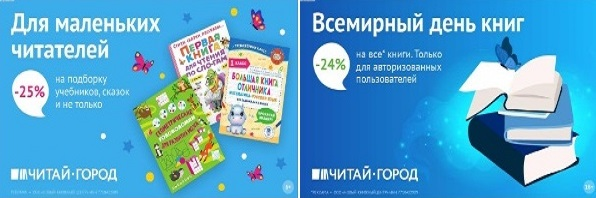 ТОВАРЫ для ХУДОЖНИКОВ и ДИЗАЙНЕРОВ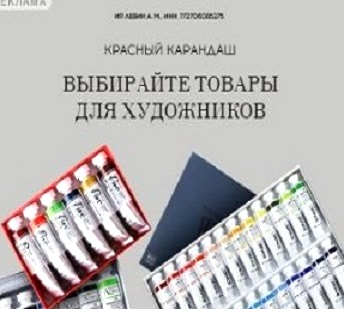 АУДИОЛЕКЦИИ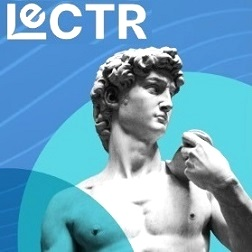 IT-специалисты: ПОВЫШЕНИЕ КВАЛИФИКАЦИИ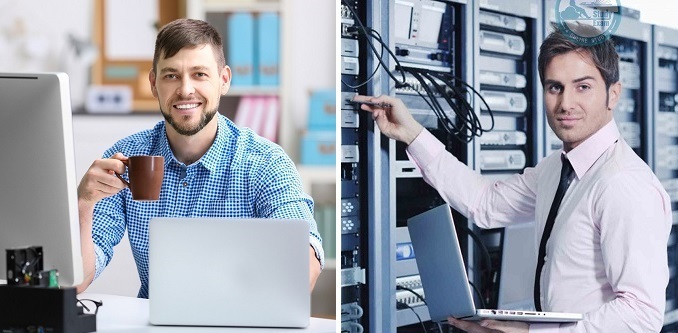 ФИТНЕС на ДОМУ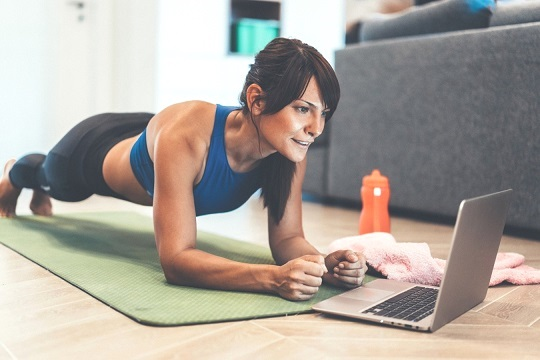 